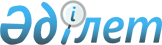 Об утверждении Плана по управлению пастбищами и их использованию в Мактааральском районе на 2017-2018 годы
					
			С истёкшим сроком
			
			
		
					Решение Мактааральского районного маслихата Южно-Казахстанской области от 22 декабря 2017 года № 21-166-VI. Зарегистрировано Департаментом юстиции Южно-Казахстанской области 19 января 2018 года № 4410. Прекращено действие в связи с истечением срока
      В соответствии с подпунктом 15) пункта 1 статьи 6 Закона Республики Казахстан от 23 января 2001 года "О местном государственном управлении и самоуправлении в Республике Казахстан" и подпунктом 1) статьи 8 Закона Республики Казахстан от 20 февраля 2017 года "О пастбищах" районный маслихат РЕШИЛ:
      1. Утвердить План по управлению пастбищами и их использованию в Мактааральском районе на 2017-2018 годы согласно приложению.
      2. Государственному учреждению "Аппарат Мактааральского районного маслихата" в установленном законодательством Республики Казахстан порядке обеспечить:
      1) государственную регистрацию настоящего решения в территориальном органе юстиции;
      2) в течении десяти календарных дней со дня государственной регистрации настоящего решения маслихата направление его копии в бумажном и электронном виде на казахском и русском языках, в Республиканское государственное предприятие на праве хозяйственного ведения "Республиканский центр правовой информации" для официального опубликования и включения в Эталонный контрольный банк нормативных правовых актов Республики Казахстан;
      3) в течение десяти календарных дней после государственной регистрации настоящего решения направление его копии на официальное опубликование в периодические печатные издания, распространяемых на территории Мактааральского района;
      4) размещение настоящего решения на интернет-ресурсе Мактааральского районного маслихата после его официального опубликования.
      3. Настоящее решение вводится в действие по истечении десяти календарных дней после дня его первого официального опубликования. План по управлению пастбищами и их использованию по Мактааральскому району на 2017-2018 годы
      Настоящий План по управлению пастбищами и их использованию по Мактааральскому району на 2017-2018 годы (далее – План) разработан в соответствии с Законами Республики Казахстан от 20 февраля 2017 года "О пастбищах", от 23 января 2001 года "О местном государственном управлении и самоуправлении в Республике Казахстан", приказом Заместителя Премьер-Министра Республики Казахстан-Министра сельского хозяйства Республики Казахстан от 24 апреля 2017 года № 1736 "Об утверждении Правил рационального использования пастбищ" (зарегистрирован в Министерстве юстиции Республики Казахстан 28 апреля 2017 года № 15090), приказом Министра сельского хозяйства Республики Казахстан от 14 апреля 2015 года № 3-3/332 "Об утверждении предельно допустимой нормы нагрузки на общую площадь пастбищ" (зарегистрирован в Министерстве юстиции Республики Казахстан 15 мая 2015 года № 11064).
      План принимается в целях рационального использования пастбищ, устойчивого обеспечения потребности в кормах и предотвращения процессов деградации пастбищ.
      План содержит:
      1) схему (карту) расположения пастбищ на территории административно-территориальной единицы в разрезе категорий земель, собственников земельных участков и землепользователей на основании правоустанавливающих документов;
      2) приемлемые схемы пастбищеоборотов;
      3) карту с обозначением внешних и внутренних границ и площадей пастбищ, в том числе сезонных, объектов пастбищной инфраструктуры;
      4) схему доступа пастбищепользователей к водоисточникам (озерам, рекам, прудам, копаням, оросительным или обводнительным каналам, трубчатым или шахтным колодцам), составленную согласно норме потребления воды;
      5) схему перераспределения пастбищ для размещения поголовья сельскохозяйственных животных физических и (или) юридических лиц, к которых отсутствуют пастбища, и перемещения его на предоставляемые пастбища;
      6) схему размещения поголовья сельскохозяйственных животных на отгонных пастбищах физических и (или) юридических лиц, не обеспеченных пастбищами, расположенными в сельском округе; 
      7) календарный график по использованию пастбищ, устанавливающий сезонные маршруты выпаса и передвижения сельскохозяйственных животных;
      8) иные требования, необходимые для рационального использования пастбищ на соответствующей административно-территориальной единице.
      План принят с учетом сведений о состоянии геоботанического обследования пастбищ, сведений о ветеринарно-санитарных объектах, данных о численности поголовья сельскохозяйственных животных с указанием их владельцев-пастбищепользователей, физических и (или) юридических лиц, данных о количестве гуртов, отар, табунов, сформированных по видам и половозрастным группам сельскохозяйственных животных, сведений о формировании поголовья сельскохозяйственных животных для выпаса на отгонных пастбищах, особенностей выпаса сельскохозяйственных животных на культурных и аридных пастбищах, сведений о сервитутах для прогона скота, иных данных, предоставленных государственными органами, физическими и (или) юридическими лицами.
      Общая площадь Мактааральского района составляет 185398 гектаров. Совокупность всех сельскохозяйственных угодий – 152299 гектаров, в том числе пашни 1340338 гектаров, в том числе 136684 гектаров орошаемой пашни, 802 гектара многолетних насаждений, пастбищных земель – 3000 гектаров.
      По категориям земли:
      земли используемые в сельскохозяйственных целях 152299 гектаров;
      земли населенных пунктов 19594 гектаров;
      земли используемые не в целях промышленности, транспорта, связи, обороны, сельского хозяйства 2225 гектаров;
      земли водного фонда 11242 гектаров.
      По административно-территориальному делению в Мактааральском районе имеются 1 город, 3 поселков, 20 сельских округов, 176 сельских населенных пунктов.
      Содержание:
      1. Природа
      2. Климат
      3. Гидрография
      4. Сельское хозяйство
      Природа:
      Земли Мактааральского района в основном пустынные. С севера окружают земли Сарыагашского района, с запада Шардаринское водохранилище, с юга и юго-запада граничит с землями Республики Узбекистан.
      Недра земли богаты мрамором, песком, глиной бентонита и лечебной минеральной водой. На севере района протекают воды реки Сырдарьи.
      Большая часть земли - плоскогорье. Земля в основном состоит из светлого грунта с песком. Из растительности преобладают в основном полынь, верблюжья колючка, тобол, на берегах реки растут камыш, деревья вперемешку с кустарниками. В Мактааральском районе хорошо налажено производство хлопка-сырца, фруктов, садово-бахчевых, пшеницы, плодово-ягодных, винограда и развито производство всех видов животноводства.
      Мактааральский район по природо-хозяйственному направлению является регионом с высокоразвитой орошаемой пашней.
      Климат:
      Климат Мактааральского района континентальный, засушливый, зима мягкая, лето жаркое. Годовые атмосферные осадки в среднем составляет от 80 до 300 мм. Осадки в основном приходятся на весенний период времени. Средняя годовая температура в январе -2-3 С мороза, в июле месяце +35+38 С тепла. В некоторых засушливых регионах доходит до +42+45 С тепла.
      В связи с природными условиями район относится к зоне регионов с пустынным климатом.
      К этому региону входят город Жетысай, поселки – Асыката, Атакент, Мырзакент и сельские аульные округи, такие как Атамекен, Абай, Кызылкум, Макталы, Ж.Ералиев, Ш.Дильдабеков, Ынтымак, Достык, Жанаауыл, Жылысу, Каракай, А.Калыбеков, Казыбекби, Мактаарал, Жамбыл, Бирлик, Ииржар, Енбекши, Жанажол и Ж.Нурлыбаев. Рельеф этого региона - плоскогорье. Погода отличается теплотой, засушливостью. Зима короткая, в основном теплая. Снеговой покров в среднем не выше 11 см.
      Годовая влажность от 80 до 300 мм. При температуре выше 10 градусов влажность не выше 60 мм.
      По геоботаническим сведениям в основном растут эфемерные, эфемероидные крупные травы всех видов и кустарниковые растения.
      Климат этого региона благоприятен для выращивания всех видов животноводства, а также из культурных растений пшеницы, сафлора, ячменя, люцерны.
      Гидрография:
      Водные ресурсы района состоят из надземных и подземных вод. В Мактааральском районе количество водоканалов 1312 шт, протяженностью 2702 км., водоотведений 456 единиц (протяженностью 1302 км). В связи с тем, что 136384 гектаров поливных земель прилегают к вышеназванным каналам, то вода поставляется к ним через систему поливных вод. Через Мактааральский район протегает также река Сырдарья.
      Канал 20-летие независимости имеет начало с реки Сырдарьи, орошают поливные земли сельских округов Ш.Дильдабеков, Ынтымак, Ж.Ералиев, Абай, Кызылкум, Атамекен, Макталы, Жылысу и Казыбекби.
      В регионе в нескольких сельских округах проведены водоотведения, воды из которых вливаются в реку Сырдарья.
      Поливные земли района орошаются также через проведенные каналы от главного канала Достык, который имеет начало в Республике Узбекистан.
      Также, кроме этих каналов есть такие крупные каналы, как Р-1, К-13, К-13А, К-13-3, К-13-6, К-15, К-18, К-19, К-20, К-21, К-21-9, К-21-1, К-21-4, К-21-2, К-22, К-24-1-1-1, К-25, К-25-9, К-26, К-28, К-30, К-30а, К-30-ІІ, К-30-ІV және К-34. Через эти каналы все орошаемые поливные земли района полностью обеспечивается водой.
      Сельское хозяйство:
      Площадь пригодных для сельского хозяйства земель района составляет 152299 гектаров. В том числе угодий 140338 гектаров, в том числе орошаемой пашни 136384 гектаров, многолетних насаждений 802 гектара, пастбищ 3000 гектаров.
      По Мактааральскому району имеется 61306 голов крупного рогатого скота, 138033 голов мелкого скота, 10385 голов лошадей и 1033 голов верблюдов. Сведения о количестве голов скота, площади естественных пастбищ, количестве нуждающего в пастбищах по сельским округам и поселкам Мактааральского района: Уровень обеспеченности скота требующих пастбища:
      Сведение о ветеринарно-санитарных объектах, осуществляющие услуги хозяйственному скоту населения: ветеринарные станции - 23, купочная для мелкого скота - 8, пункты искусственного осеменения - 23, биотермические ямы - 8. Данные о ветеринарно-санитарных учреждениях:
      Средняя урожайность сухой массы пастбищ 5,3 центнеров/с гектара, кормовая единица 3,1 центнеров/с гектара. Оценка урожайности естественного сена пастбищных угодий (центнеров/с гектара) и кормовой единицы проводилась по нижеследующим показателям: Урожайность естественного сена проводилась по нижеследующим показателям:
      1. Поселок Асыката
      Центр – поселок Асыката.
      Населенные пункты - поселок Асыката.
      Численность населения – 12014 человек.
      Общая площадь округа – 350 гектар.
      В том числе:
      многолетних насаждений – 20 гектаров. Данные о количестве поголовья скота сельскохозяйственных животных по населенным пунктам: Данные о ветеринарно-санитарных учреждениях: Календарный график по использованию пастбищ, устанавливающий сезонные маршруты выпаса и передвижения сельскохозяйственных животных и длительность пастбищного сезона: Таблица требуемых пастбищных угодии на поголовье сельскохозяйственных животных: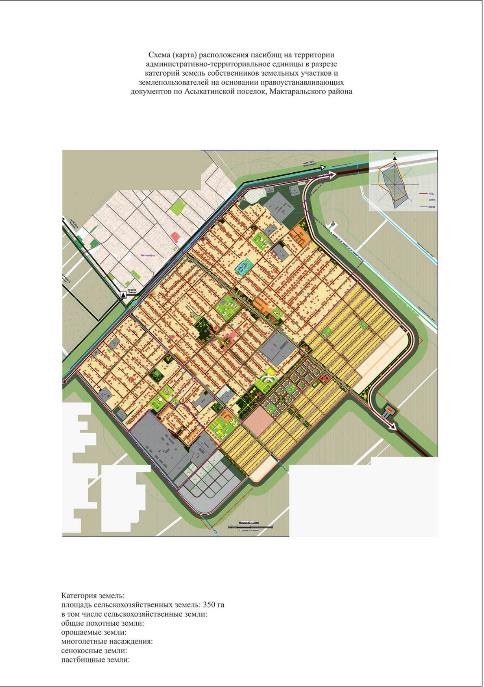 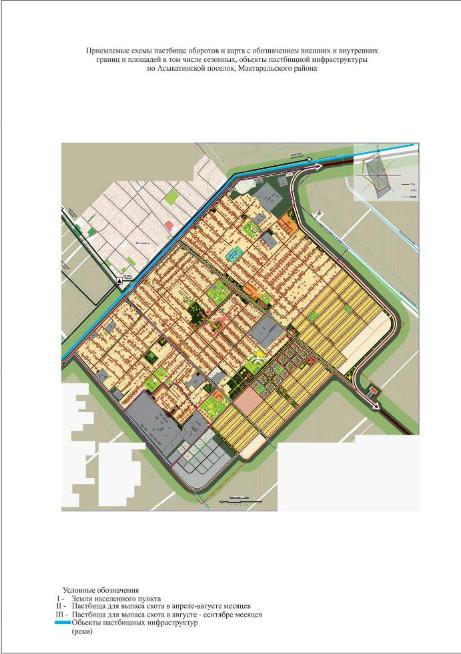 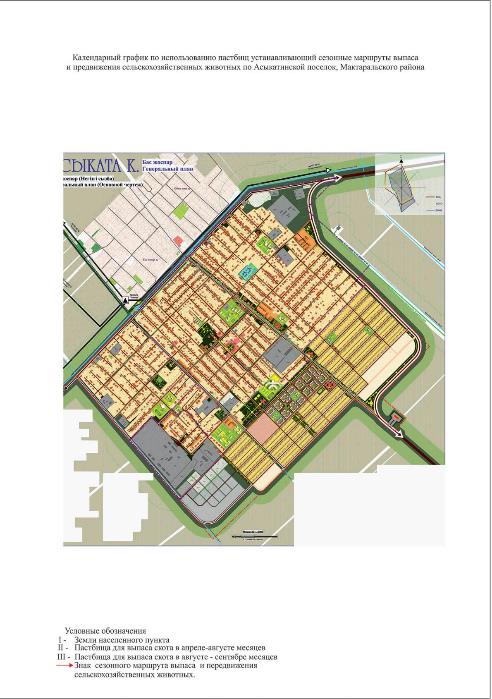 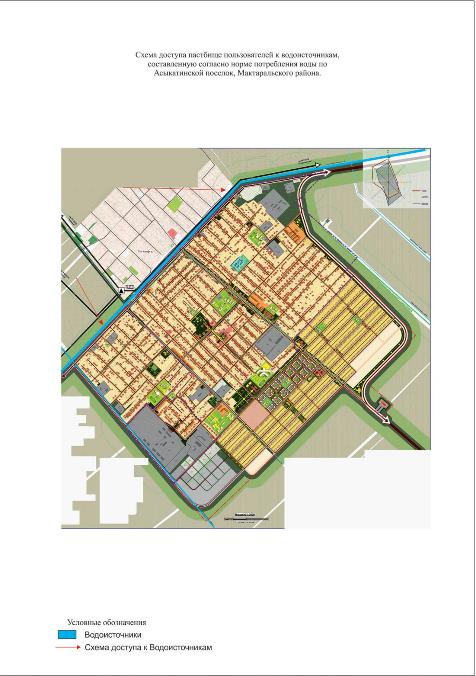 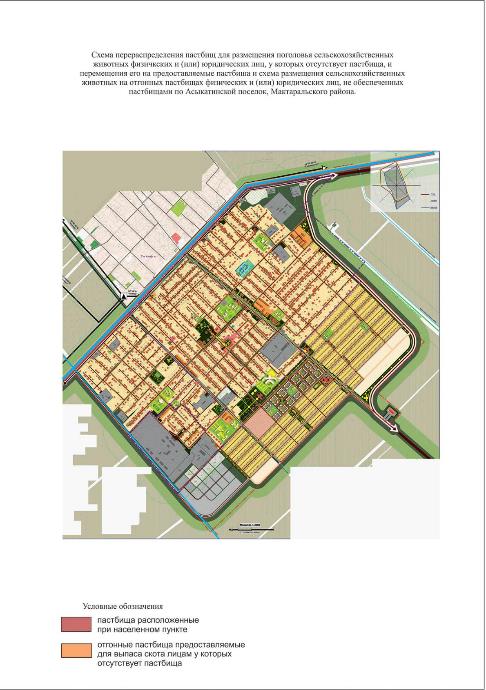 
      2. Поселок Атакент
      Центр – поселок Атакент.
      Населенные пункты - поселок Атакент.
      Численность населения – 18242 человек.
      Общая площадь округа – 600 гектар. Данные о количестве поголовья скота сельскохозяйственных животных по населенным пунктам: Данные о ветеринарно-санитарных учреждениях: Календарный график по использованию пастбищ, устанавливающий сезонные маршруты выпаса и передвижения сельскохозяйственных животных и длительность пастбищного сезона: Таблица требуемых пастбищных угодии на поголовье сельскохозяйственных животных: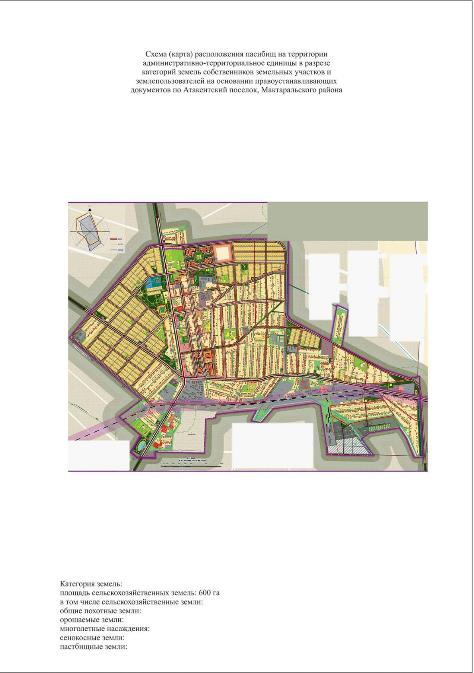 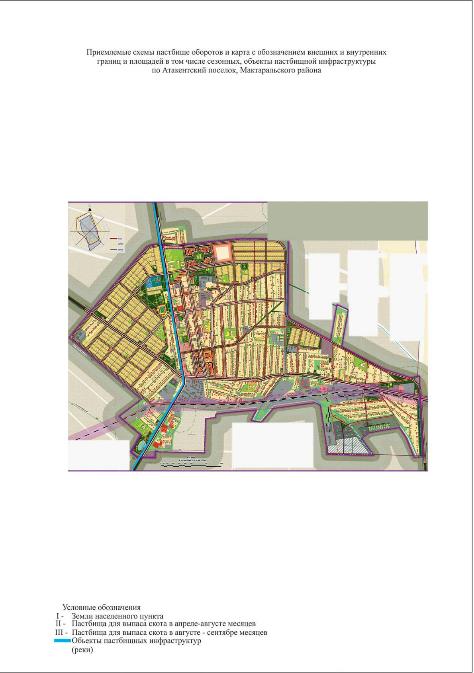 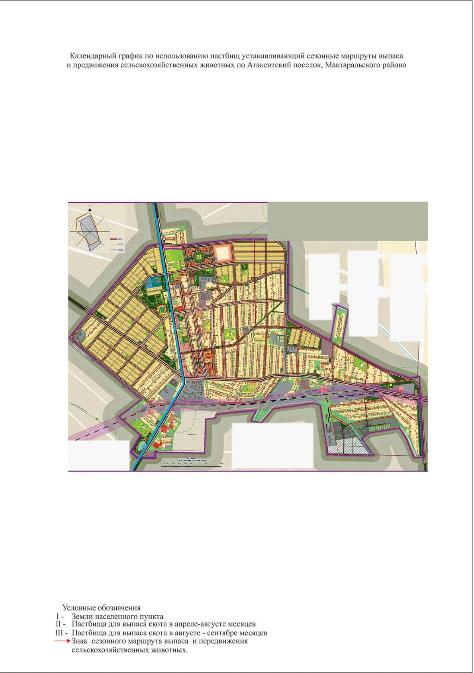 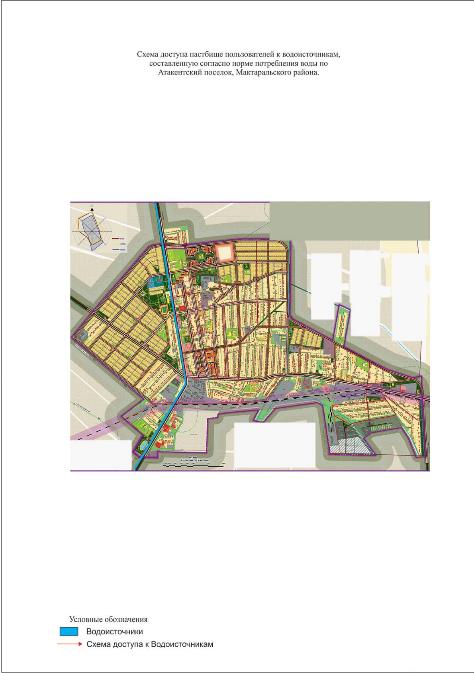 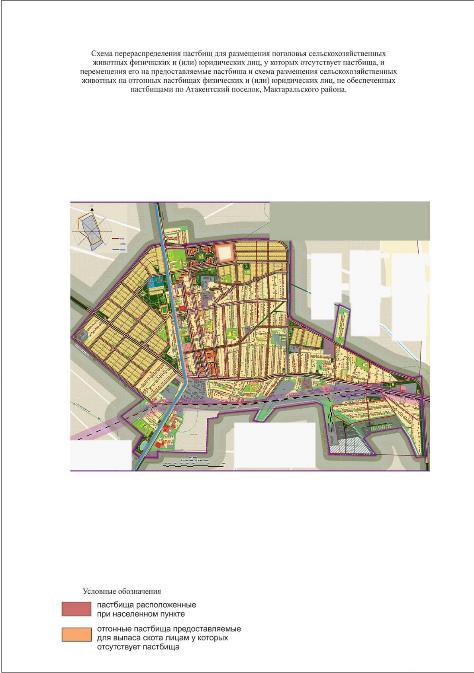 
      3. Поселок Мырзакент.
      Центр – поселок Мырзакент.
      Населенные пункты - поселок Мырзакент.
      Численность населения – 14729 человек.
      Общая площадь округа – 450 гектар. Данные о количестве поголовья скота сельскохозяйственных животных по населенным пунктам: Данные о ветеринарно-санитарных учреждениях: Календарный график по использованию пастбищ, устанавливающий сезонные маршруты выпаса и передвижения сельскохозяйственных животных и длительность пастбищного сезона: Таблица требуемых пастбищных угодии на поголовье сельскохозяйственных животных: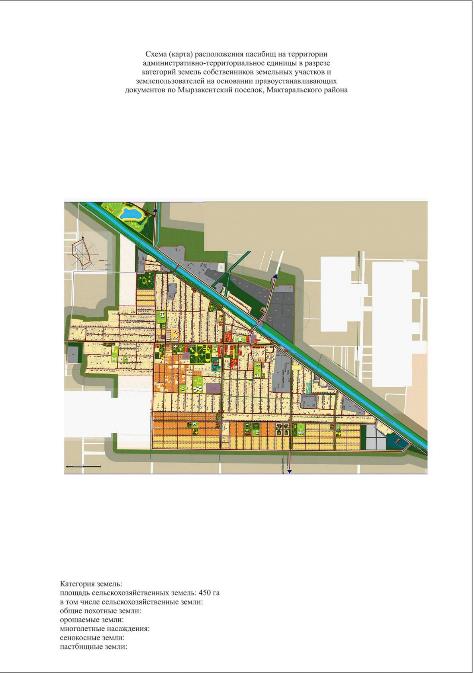 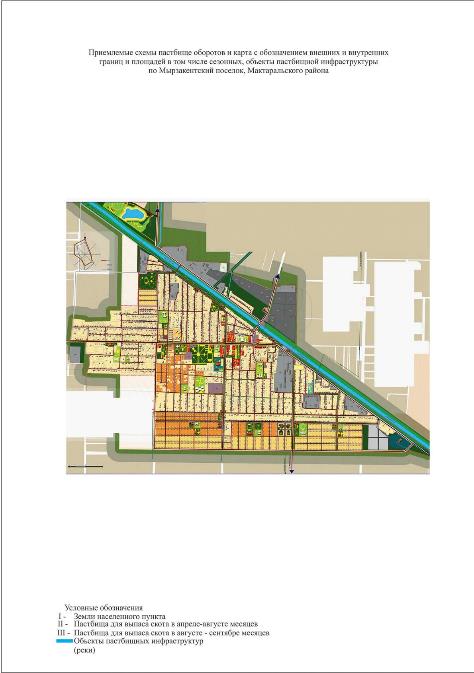 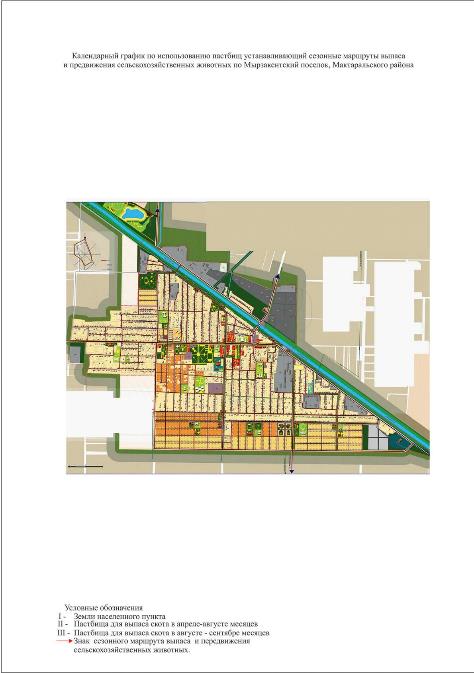 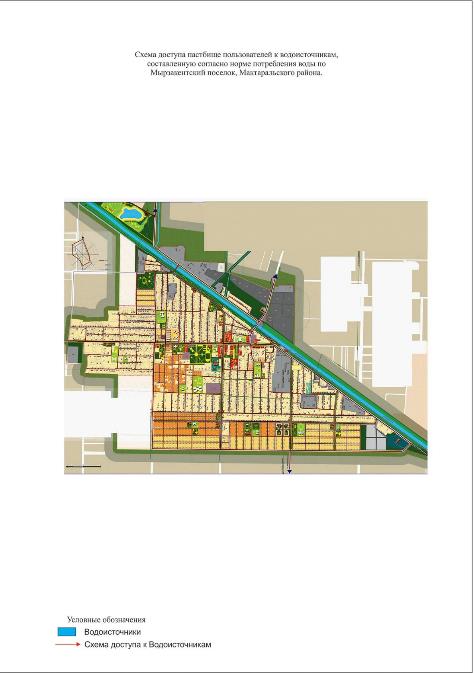 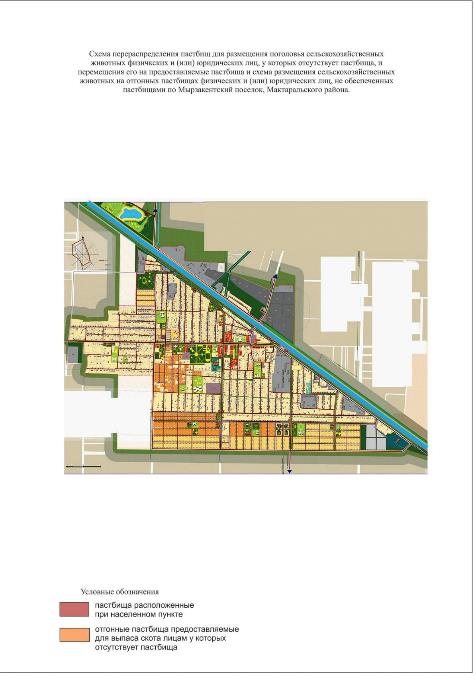 
      4. Сельский округ Мактаарал
      Центр – село Оркениет.
      Населенные пункты - Елконыс, Акалтын, Аманкелді, Бакыт, Береке, Жулдыз, Игилик, Кокарал,
      Казак ССР 40 жылдыгы, Мадениет, Н.Есентаев, 
      Оркениет, Тулпар, Шаттык, Азаттык.
      Численность населения – 16350 человек.
      Общая площадь округа – 11390 гектар.
      В том числе:
      сельскохозяйственных угодий – 11329 гектаров;
      пашни – 11329 гектаров; 
      орошаемой пашни – 11329 гектаров; 
      многолетних насаждений – 64 гектаров; 
      пастбищных земель – 0 гектаров.  Данные о количестве поголовья скота сельскохозяйственных животных по населенным пунктам: Данные о ветеринарно-санитарных учреждениях: Календарный график по использованию пастбищ, устанавливающий сезонные маршруты выпаса и передвижения сельскохозяйственных животных и длительность пастбищного сезона: Таблица требуемых пастбищных угодии на поголовье сельскохозяйственных животных: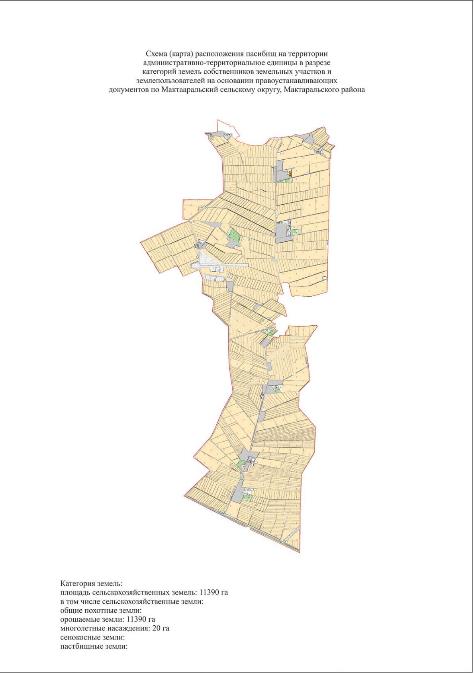 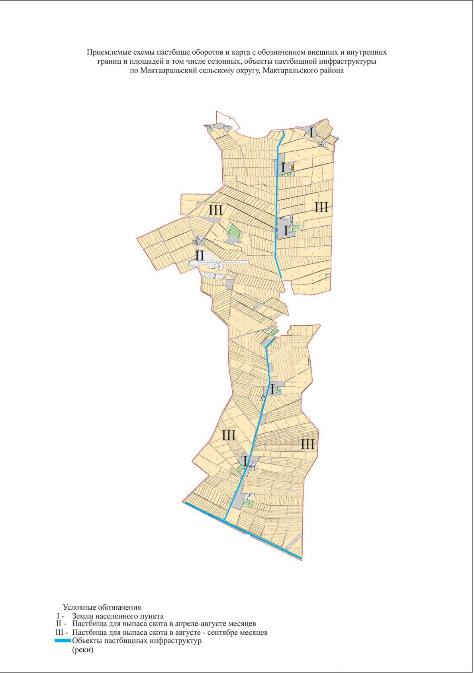 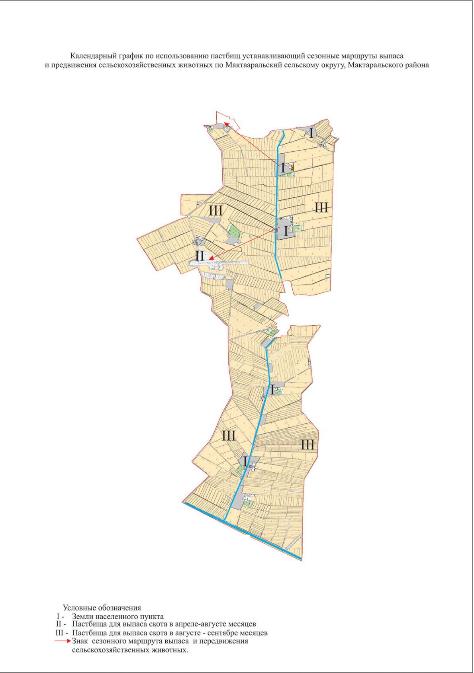 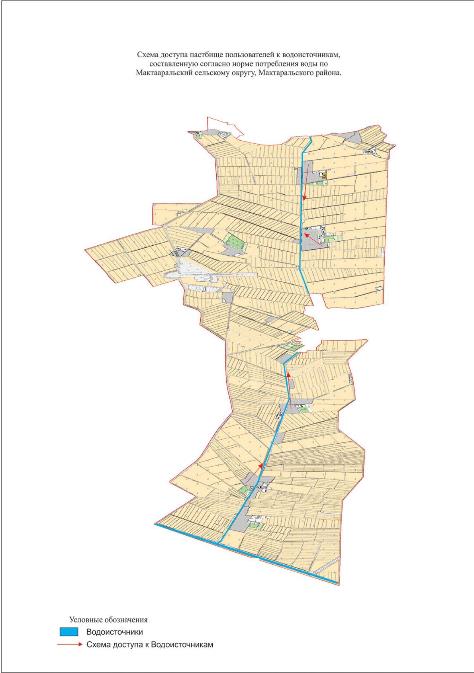 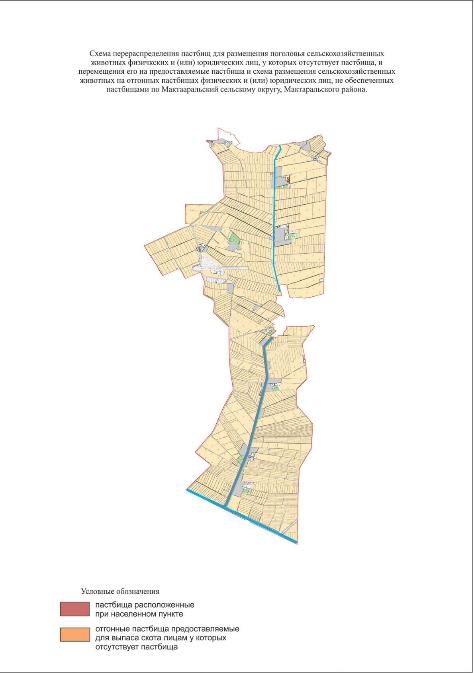 
      5. Сельский округ Жамбыл
      Центр – село Кенесшил.
      Населенные пункты - Жамбыл, Кокпарсай, Кенесшил, Жалын-Абай.
      Численность населения – 10476 человек.
      Общая площадь округа – 6000 гектар.
      В том числе:
      сельскохозяйственных угодий – 4614,58 гектаров;
      пашни – 4614,58 гектаров; 
      орошаемой пашни – 4614,58 гектаров; 
      пастбищных земель – 0 гектаров.  Данные о количестве поголовья скота сельскохозяйственных животных по населенным пунктам: Данные о ветеринарно-санитарных учреждениях: Календарный график по использованию пастбищ, устанавливающий сезонные маршруты выпаса и передвижения сельскохозяйственных животных и длительность пастбищного сезона: Таблица требуемых пастбищных угодии на поголовье сельскохозяйственных животных: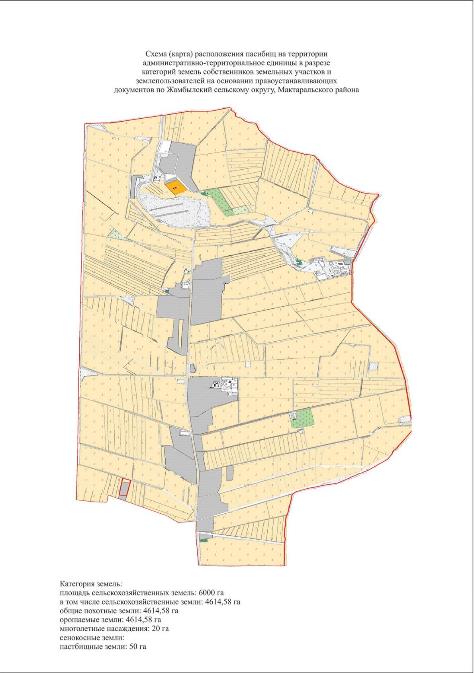 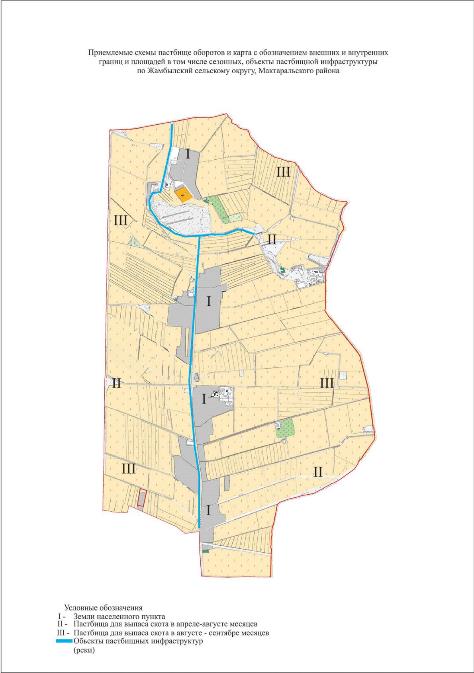 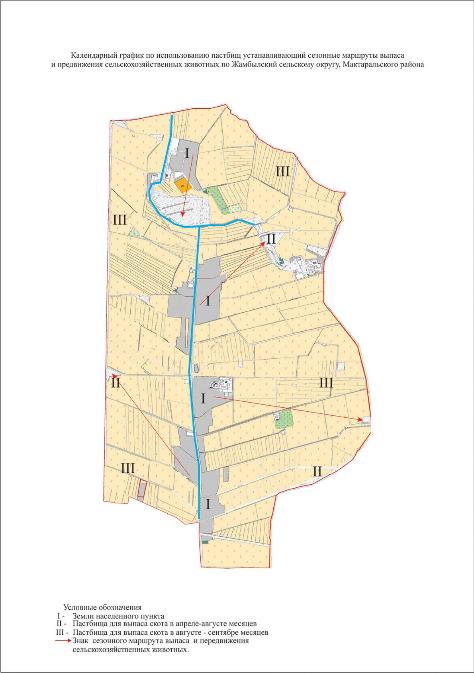 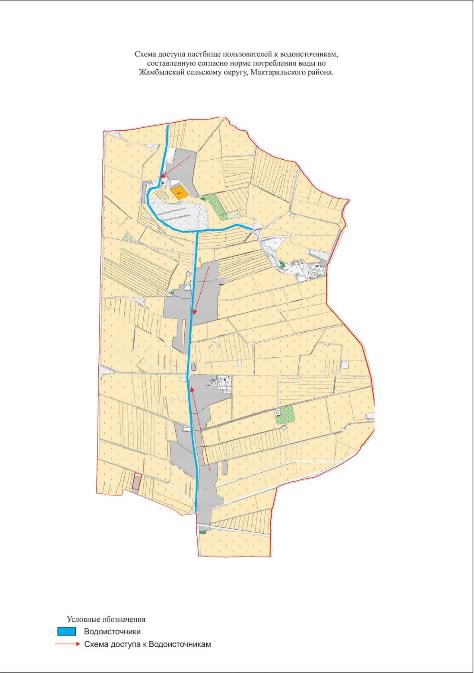 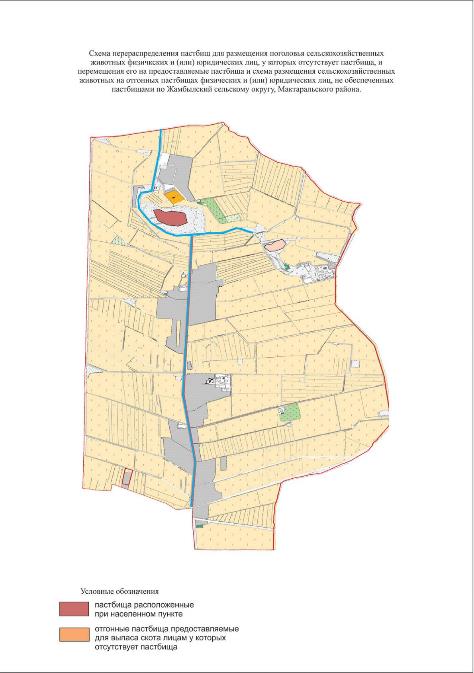 
      6. Сельский округ Бирлик. 
      Центр – село К.Пернебаева.
      Населенные пункты - Алгабас, Еркинабад, К.Пернебаев, Оркениет, Табысты, Конырат.
      Численность населения – 9753 человек.
      Общая площадь округа – 5189,5 гектар.
      В том числе:
      сельскохозяйственных угодий – 4465,3 гектаров;
      пашни – 4465,3 гектаров; 
      орошаемой пашни – 4465,3 гектаров; 
      многолетних насаждений – 10 гектаров; 
      пастбищных земель – 0 гектаров.  Данные о количестве поголовья скота сельскохозяйственных животных по населенным пунктам: Данные о ветеринарно-санитарных учреждениях: Календарный график по использованию пастбищ, устанавливающий сезонные маршруты выпаса и передвижения сельскохозяйственных животных и длительность пастбищного сезона: Таблица требуемых пастбищных угодии на поголовье сельскохозяйственных животных: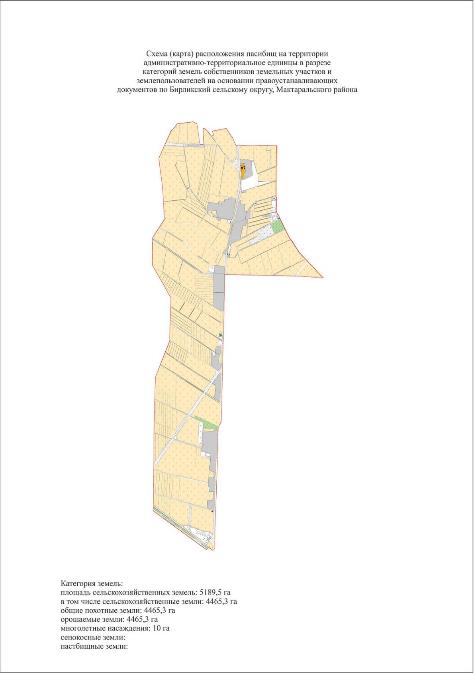 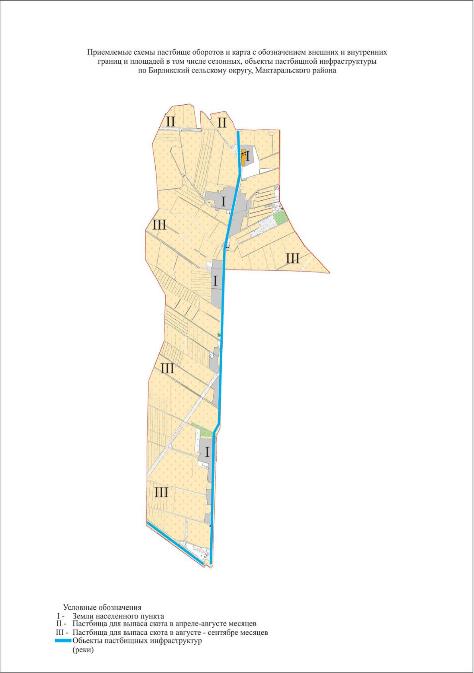 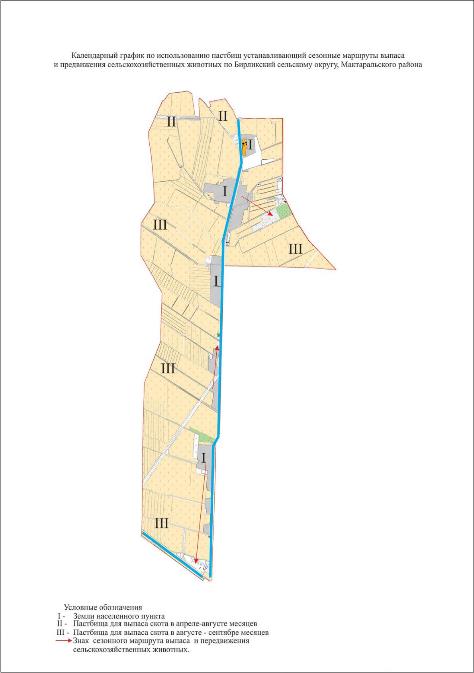 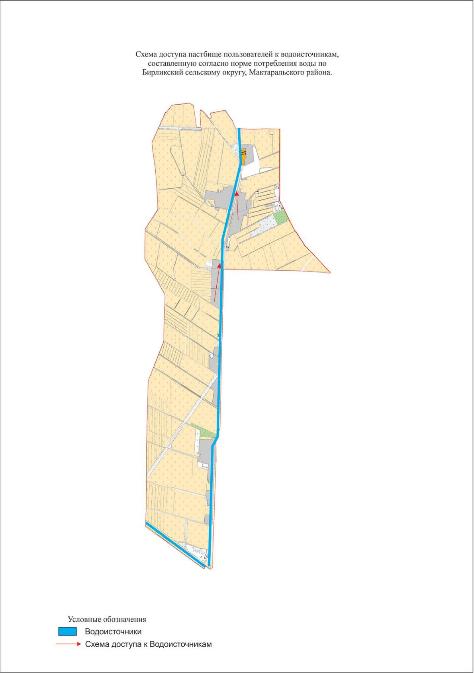 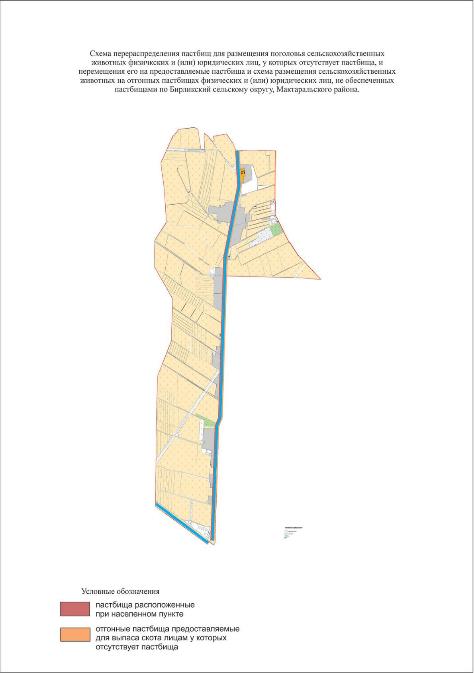 
      7. Сельский округ Иржар.
      Центр – село Иржар.
      Населенные пункты - Азат, Шапагат, Рахимов, Азамат, Алаш, Иржар, Мактажан, Наурыз, Дихан.
      Численность населения – 10658 человек.
      Общая площадь округа – 8288,81 гектар.
      В том числе:
      сельскохозяйственных угодий – 7248,1 гектаров;
      пашни – 7248,1 гектаров; 
      орошаемой пашни – 7248,1 гектаров; 
      многолетних насаждений – 30 гектаров; 
      пастбищных земель – 0 гектаров.  Данные о количестве поголовья скота сельскохозяйственных животных по населенным пунктам: Данные о ветеринарно-санитарных учреждениях: Календарный график по использованию пастбищ, устанавливающий сезонные маршруты выпаса и передвижения сельскохозяйственных животных и длительность пастбищного сезона: Таблица требуемых пастбищных угодии на поголовье сельскохозяйственных животных: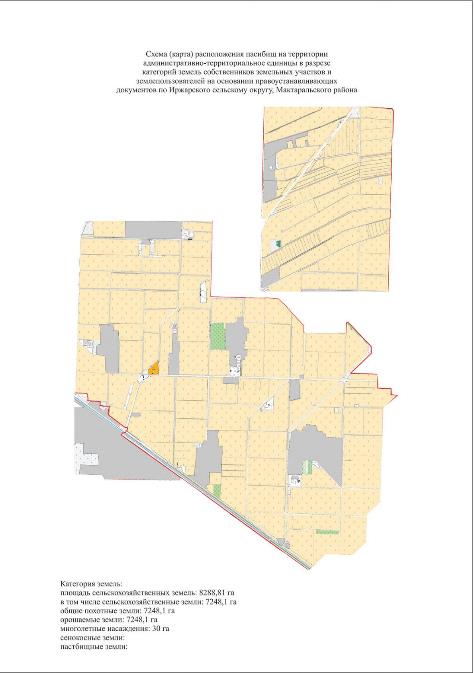 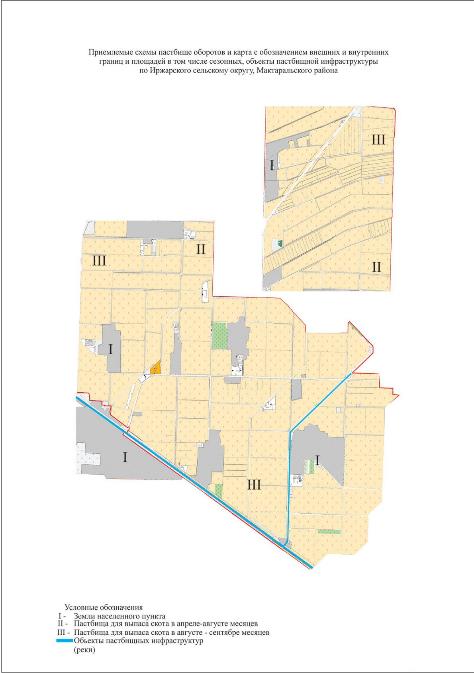 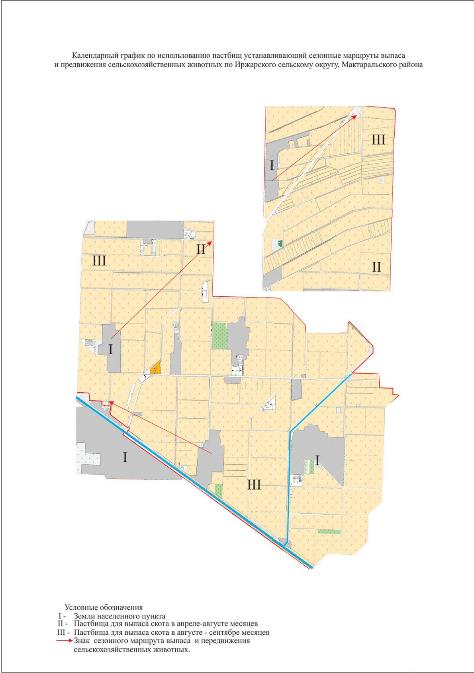 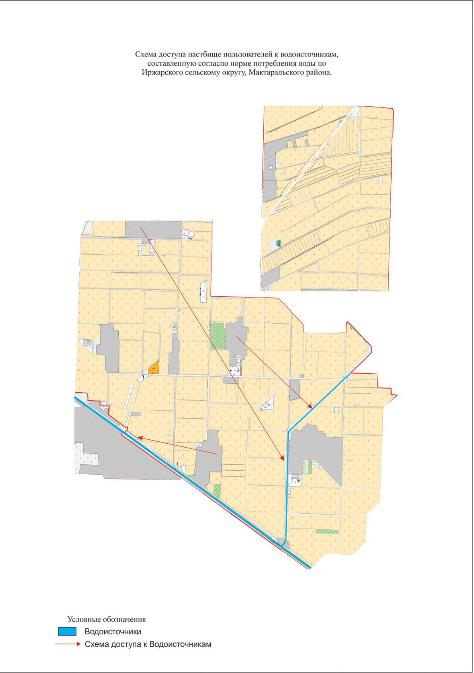 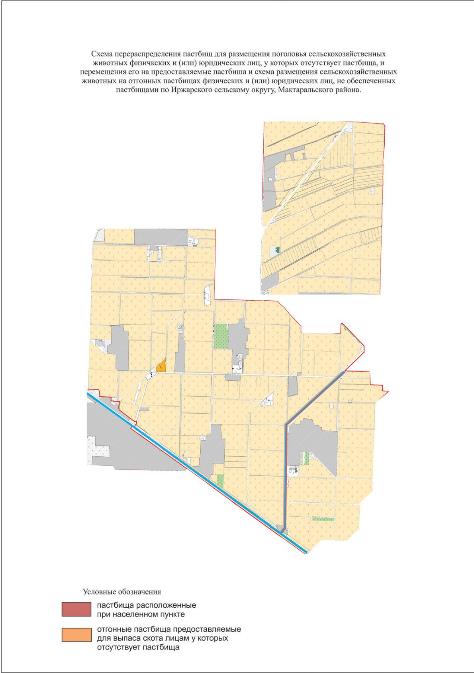 
      8. Сельский округ Енбекши.
      Центр – селоТ.Жайлыбаев.
      Населенные пункты - Т.Жайлыбаев, Жантаксай, Жанатурмыс, Нурлытан, Шугыла .
      Численность населения – 5982 человек.
      Общая площадь округа – 5956 гектар.
      В том числе:
      сельскохозяйственных угодий – 5250,2 гектаров;
      пашни – 5250,2 гектаров; 
      орошаемой пашни – 5250,2 гектаров; 
      многолетних насаждений –10 гектаров; 
      пастбищных земель – 0 гектаров.  Данные о количестве поголовья скота сельскохозяйственных животных по населенным пунктам: Данные о ветеринарно-санитарных учреждениях: Календарный график по использованию пастбищ, устанавливающий сезонные маршруты выпаса и передвижения сельскохозяйственных животных и длительность пастбищного сезона: Таблица требуемых пастбищных угодии на поголовье сельскохозяйственных животных: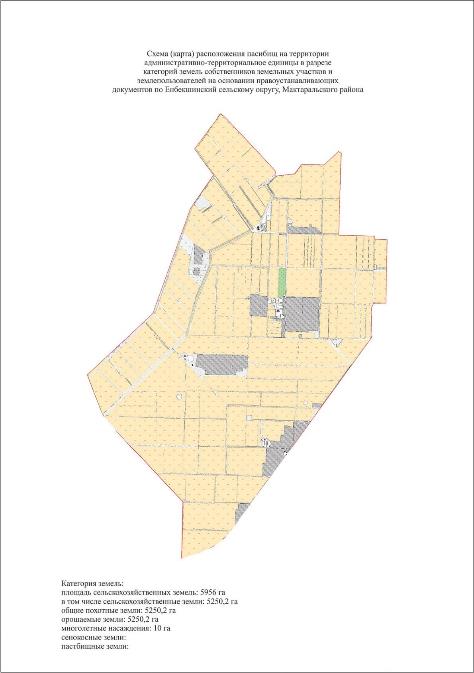 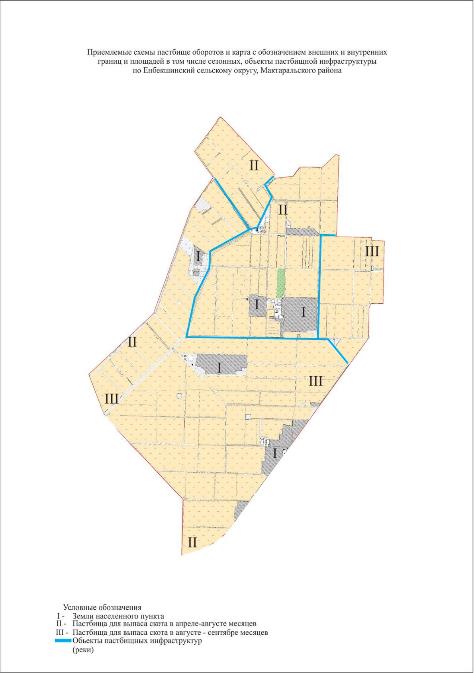 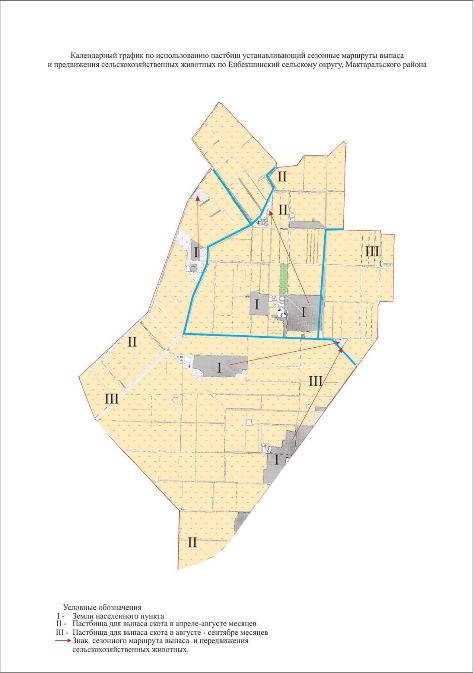 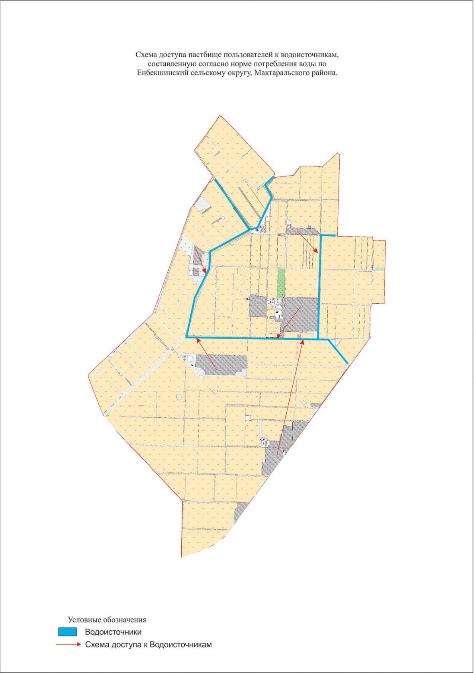 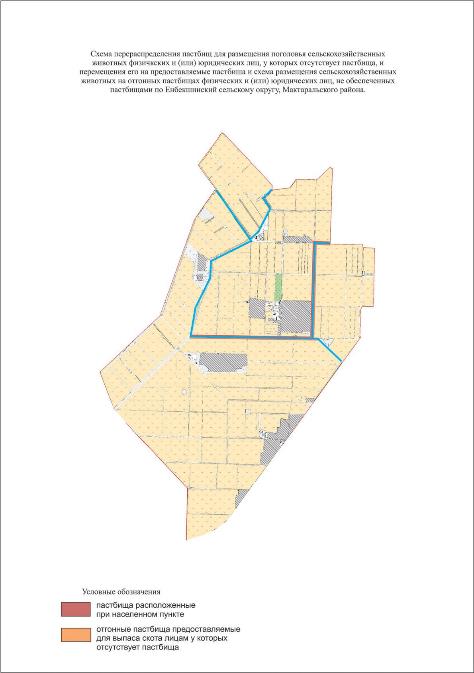 
      9. Сельский округ Жанажол.
      Центр – село Акжол.
      Населенные пункты - Акжол, Женис, Арайлы, Достык, Найман Бухарбай, Нурлы жол, Оргебас, Фирдауси.
      Численность населения – 10042 человек.
      Общая площадь округа – 10014 гектар.
      В том числе:
      сельскохозяйственных угодий – 7095,4 гектаров;
      пашни – 7095,4 гектаров; 
      орошаемой пашни – 7095,4 гектаров; 
      многолетних насаждений – 20 гектаров; 
      пастбищных земель – 600 гектаров.  Данные о количестве поголовья скота сельскохозяйственных животных по населенным пунктам: Данные о ветеринарно-санитарных учреждениях: Календарный график по использованию пастбищ, устанавливающий сезонные маршруты выпаса и передвижения сельскохозяйственных животных и длительность пастбищного сезона: Таблица требуемых пастбищных угодии на поголовье сельскохозяйственных животных: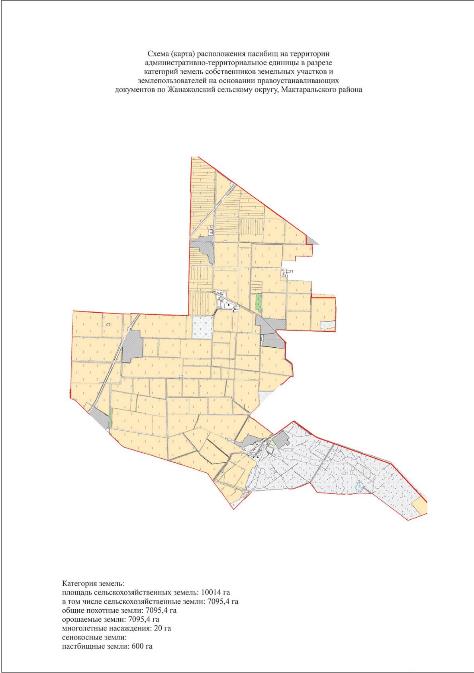 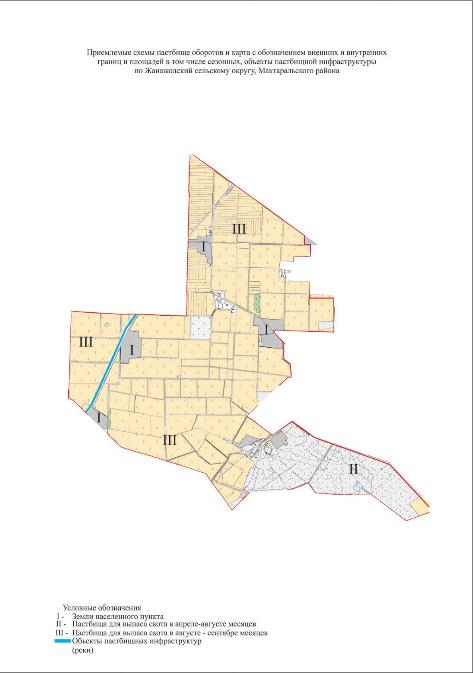 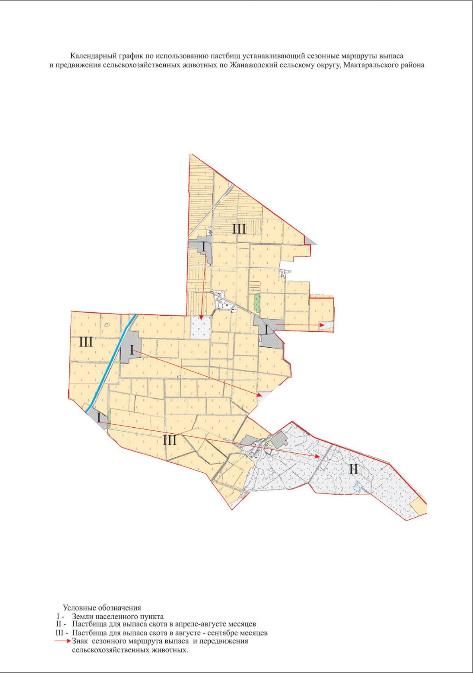 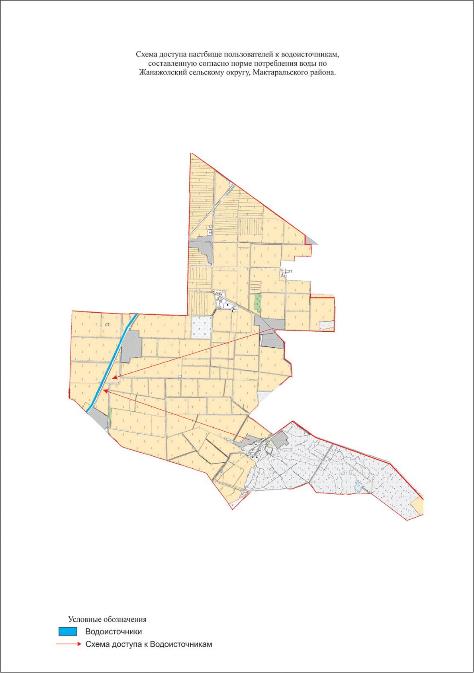 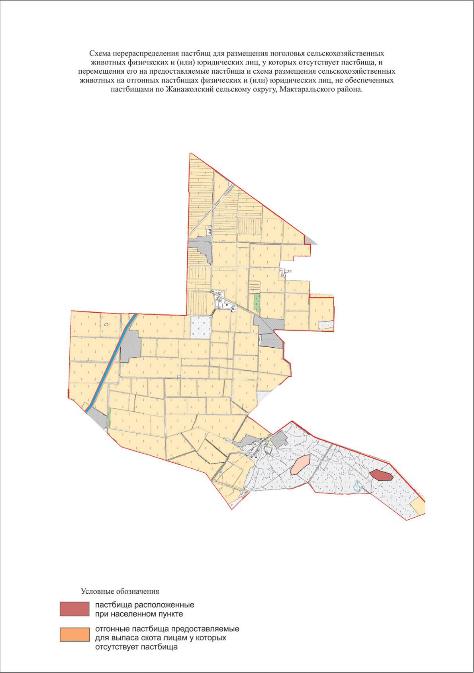 
      10. Сельский округ Ж.Нурлыбаев.
      Центр – село Ынталы.
      Населенные пункты - Ынталы, Мырзатобе, Онимкер, Оркен, Каракыр, Ырысты.
      Численность населения – 6570 человек.
      Общая площадь округа – 6378,4 гектар.
      В том числе:
      сельскохозяйственных угодий – 6378,4 гектаров;
      пашни – 6378,4 гектаров; 
      орошаемой пашни – 6378,4 гектаров; 
      многолетних насаждений – 20 гектаров; 
      пастбищных земель – 0 гектаров.  Данные о количестве поголовья скота сельскохозяйственных животных по населенным пунктам: Данные о ветеринарно-санитарных учреждениях: Календарный график по использованию пастбищ, устанавливающий сезонные маршруты выпаса и передвижения сельскохозяйственных животных и длительность пастбищного сезона: Таблица требуемых пастбищных угодии на поголовье сельскохозяйственных животных: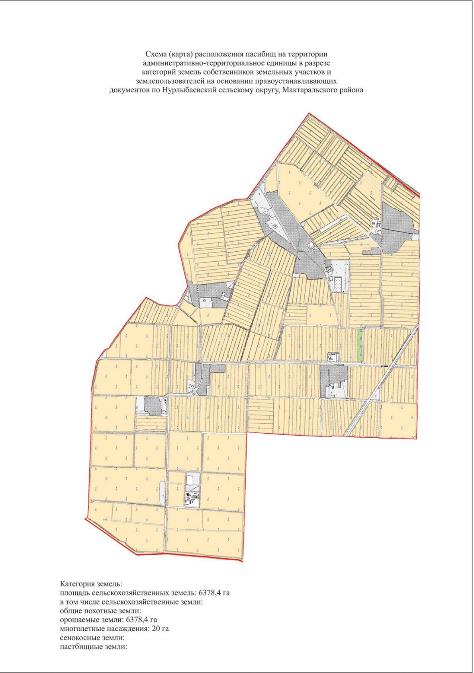 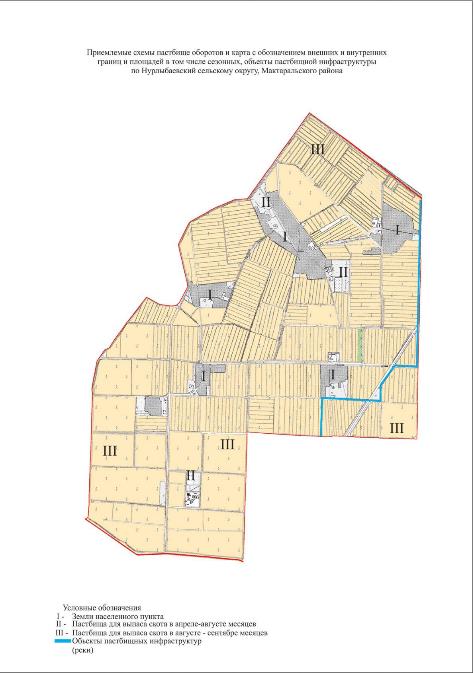 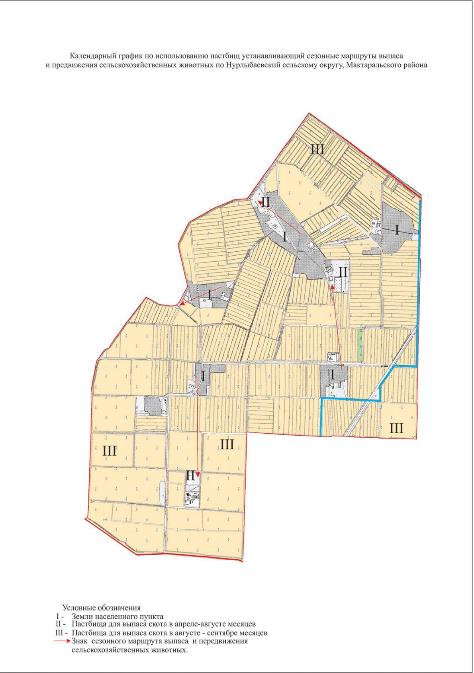 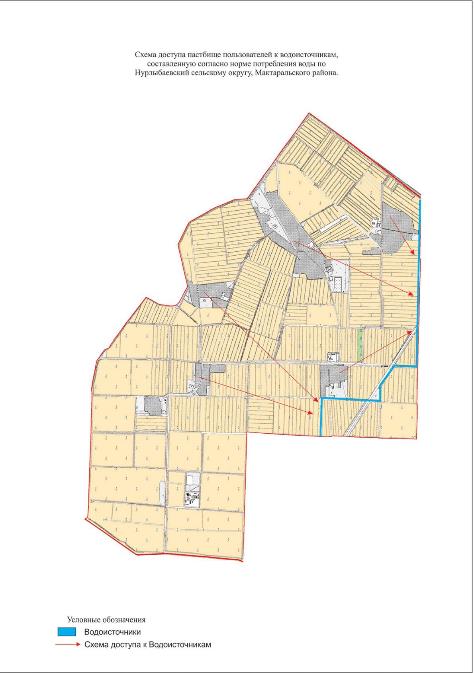 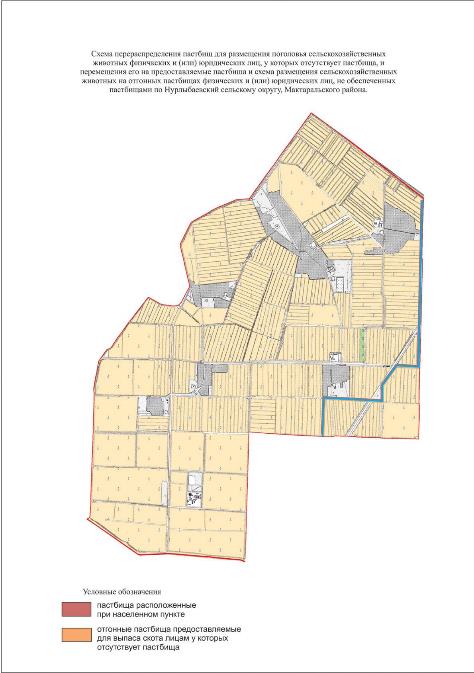 
      11. Сельский округ Достык.
      Центр – село Достык.
      Населенные пункты - Достык, Гулистан, Бескетик, Коксу, Калшораев, Хайдар.
      Численность населения – 16088 человек.
      Общая площадь округа – 11283 гектар.
      В том числе:
      сельскохозяйственных угодий – 9680,5 гектаров;
      пашни – 9680,5 гектаров; 
      орошаемой пашни – 9680,5 гектаров; 
      многолетних насаждений – 40 гектаров; 
      пастбищных земель – 0 гектаров. Данные о количестве поголовья скота сельскохозяйственных животных по населенным пунктам: Данные о ветеринарно-санитарных учреждениях: Календарный график по использованию пастбищ, устанавливающий сезонные маршруты выпаса и передвижения сельскохозяйственных животных и длительность пастбищного сезона: Таблица требуемых пастбищных угодии на поголовье сельскохозяйственных животных: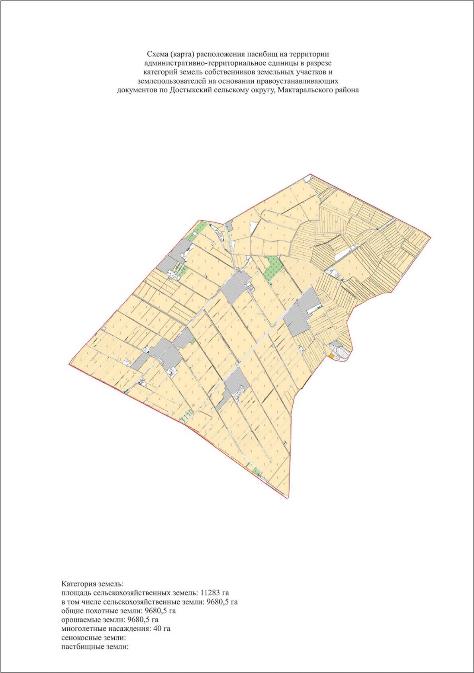 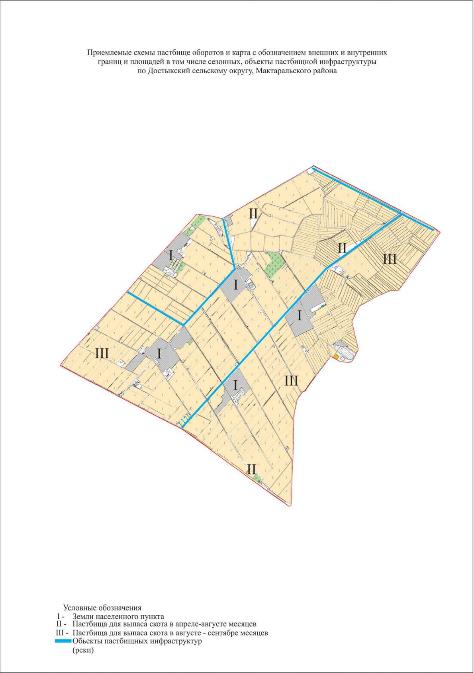 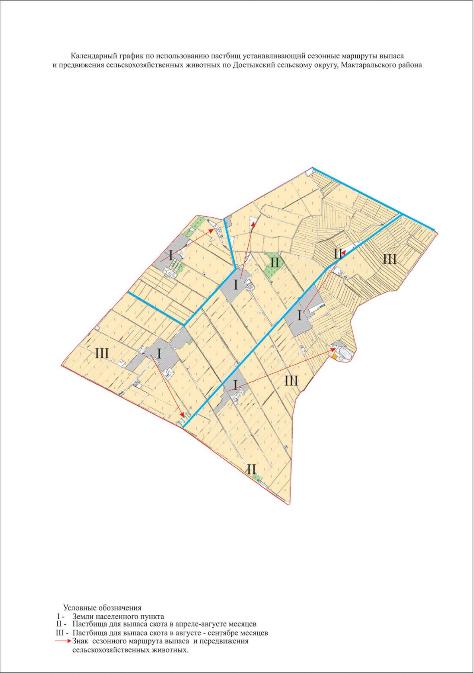 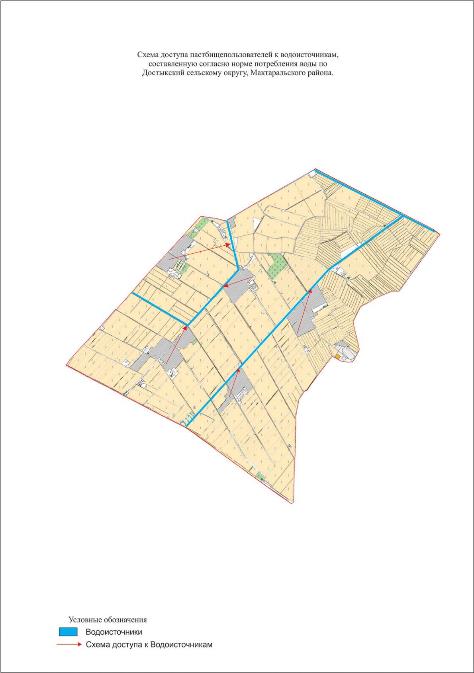 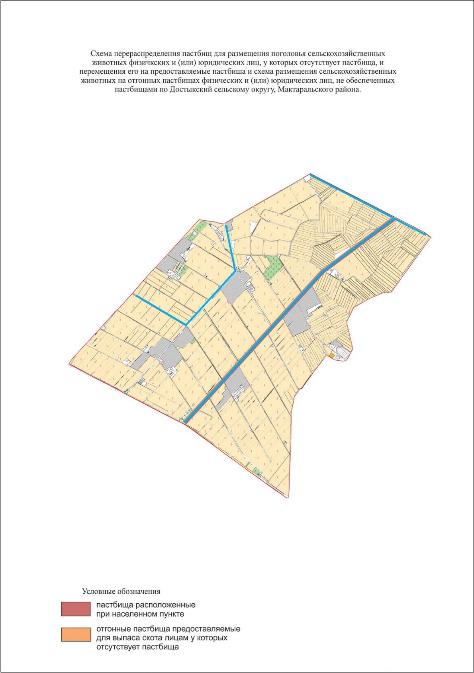 
      12. Сельский округ Жана ауыл.
      Центр – село Мырзашол
      Населенные пункты - Мырзашол, Абдихалык, Жана ауыл, Карой, Атаконыс, Ынтымак.
      Численность населения – 14521 человек.
      Общая площадь округа – 8129,7 гектар.
      В том числе:
      сельскохозяйственных угодий – 7025,7 гектаров;
      пашни – 7025,7 гектаров; 
      орошаемой пашни – 7025,7 гектаров; 
      многолетних насаждений – 20 гектаров; 
      пастбищных земель – 60 гектаров.  Данные о количестве поголовья скота сельскохозяйственных животных по населенным пунктам: Данные о ветеринарно-санитарных учреждениях: Календарный график по использованию пастбищ, устанавливающий сезонные маршруты выпаса и передвижения сельскохозяйственных животных и длительность пастбищного сезона: Таблица требуемых пастбищных угодии на поголовье сельскохозяйственных животных: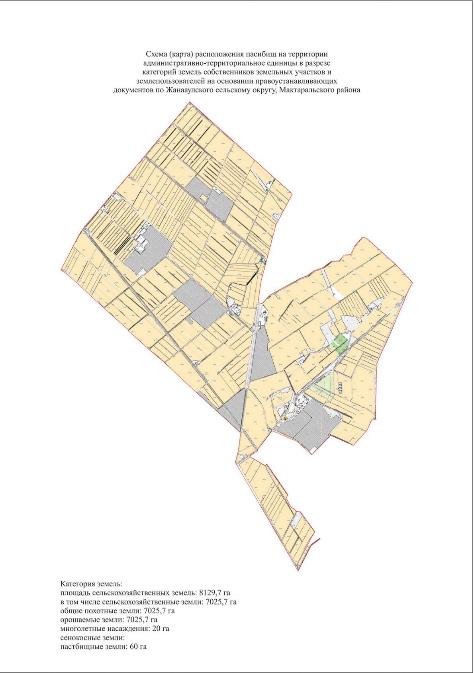 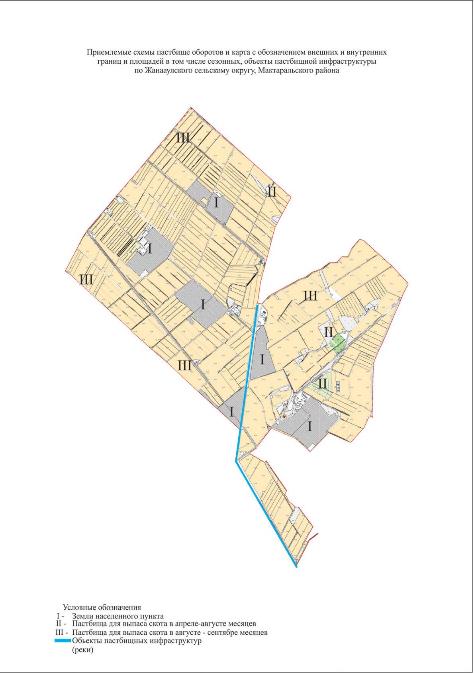 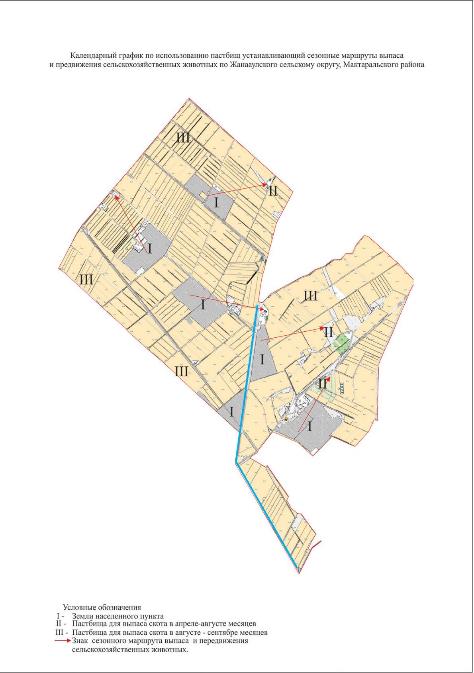 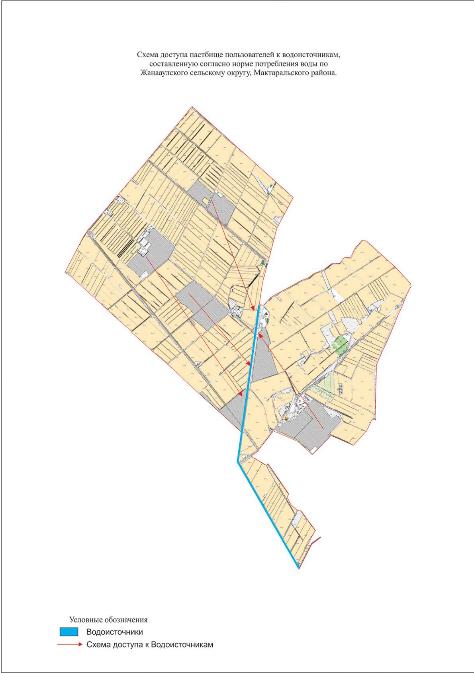 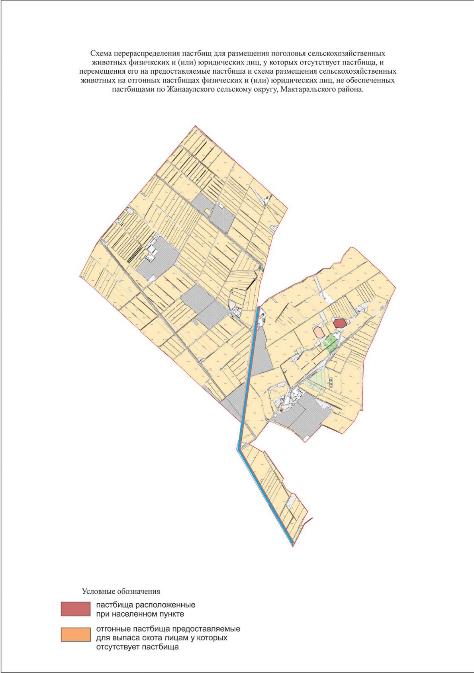 
      13. Сельский округ Жылы су. 
      Центр – село Жылы су.
      Населенные пункты - Жылы су, Мырзашокы, Байконыс, Бакконыс, Аль-фараби, Сейфуллин.
      Численность населения – 14314 человек.
      Общая площадь округа – 11011,9 гектар.
      В том числе:
      сельскохозяйственных угодий –9460,4 гектаров;
      пашни – 9460,4 гектаров; 
      орошаемой пашни – 9460,4 гектаров; 
      многолетних насаждений – 40 гектаров; 
      пастбищных земель – 23,22 гектаров.  Данные о количестве поголовья скота сельскохозяйственных животных по населенным пунктам: Данные о ветеринарно-санитарных учреждениях: Календарный график по использованию пастбищ, устанавливающий сезонные маршруты выпаса и передвижения сельскохозяйственных животных и длительность пастбищного сезона: Таблица требуемых пастбищных угодии на поголовье сельскохозяйственных животных: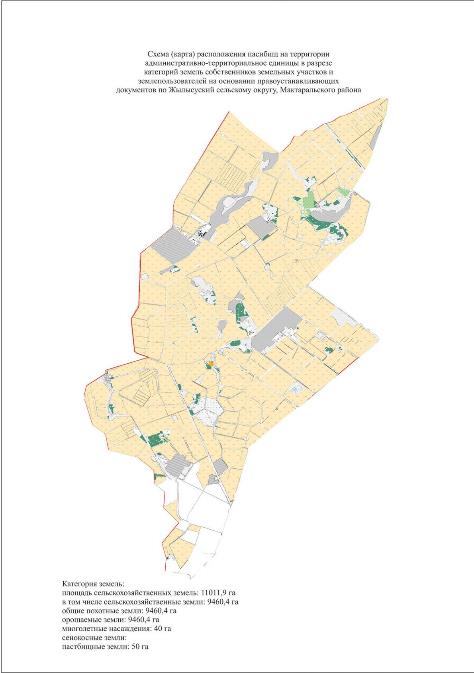 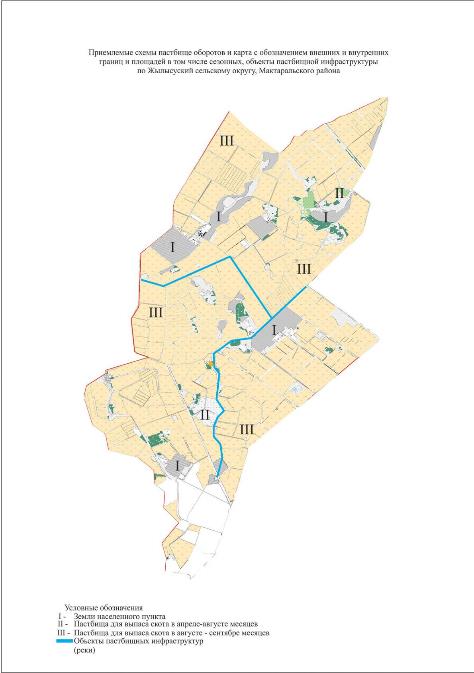 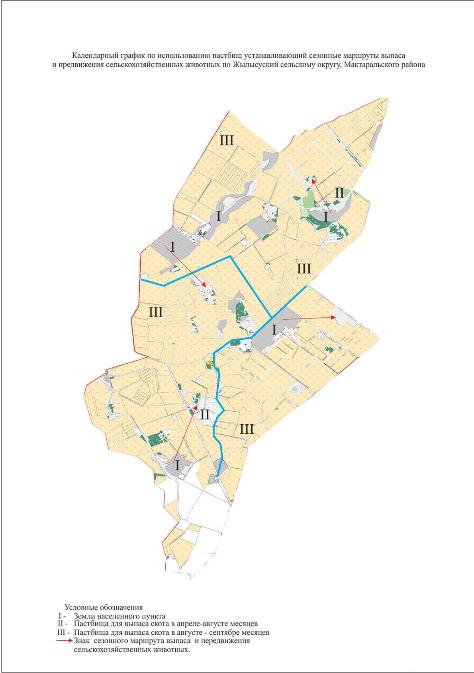 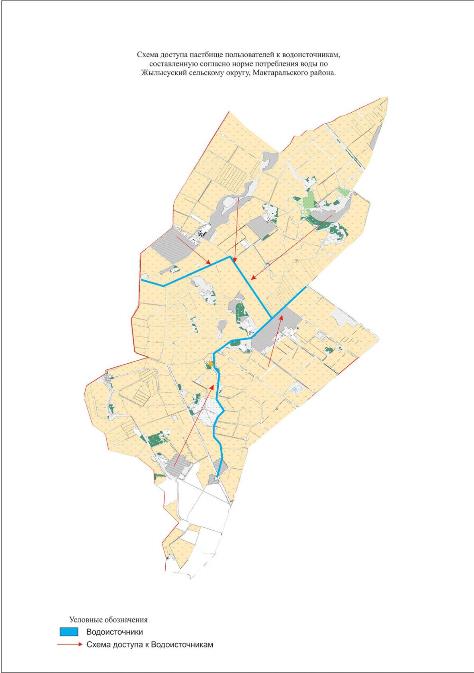 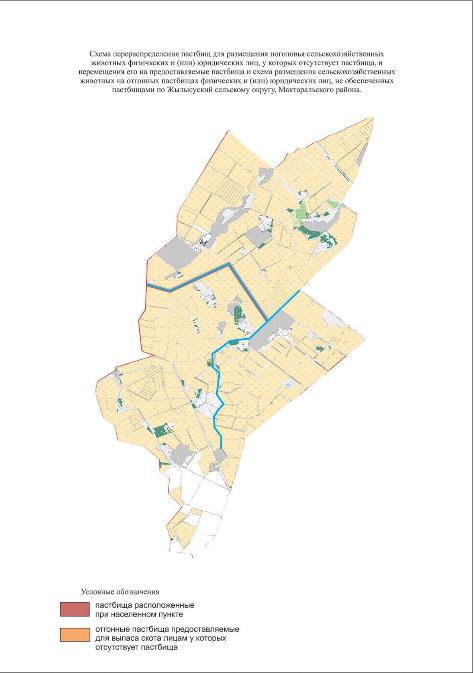 
      14. Сельский округ Каракай.
      Центр – село Сатпаева.
      Населенные пункты - Каракай, Сатпаев, Караозек, Кетебай, Енбек.
      Численность населения – 10107 человек.
      Общая площадь округа – 9150 гектар.
      В том числе:
      сельскохозяйственных угодий – 6745 гектаров;
      пашни – 6745 гектаров; 
      орошаемой пашни – 6745 гектаров; 
      многолетних насаждений – 10 гектаров; 
      пастбищных земель – 0 гектаров.  Данные о количестве поголовья скота сельскохозяйственных животных по населенным пунктам: Данные о ветеринарно-санитарных учреждениях: Календарный график по использованию пастбищ, устанавливающий сезонные маршруты выпаса и передвижения сельскохозяйственных животных и длительность пастбищного сезона: Таблица требуемых пастбищных угодии на поголовье сельскохозяйственных животных: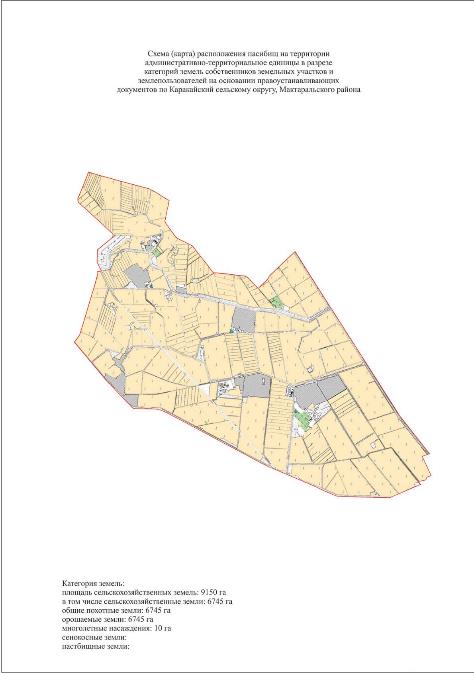 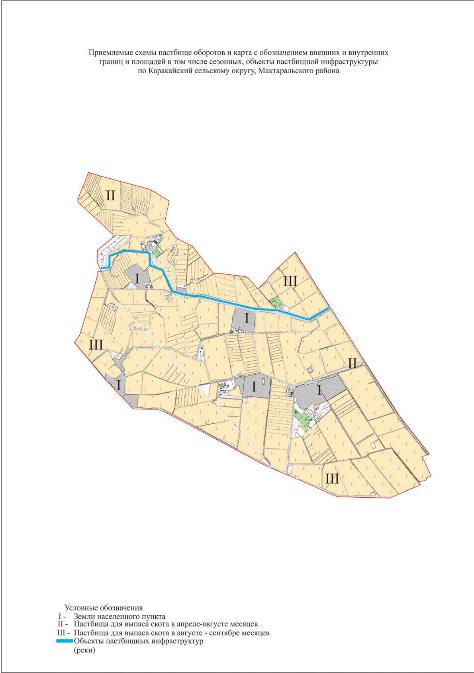 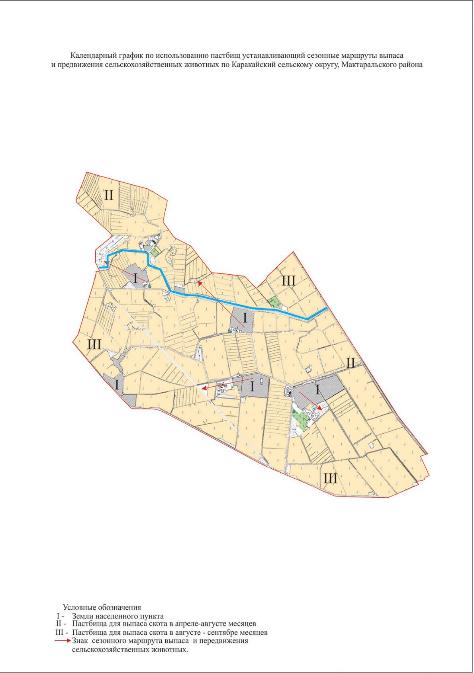 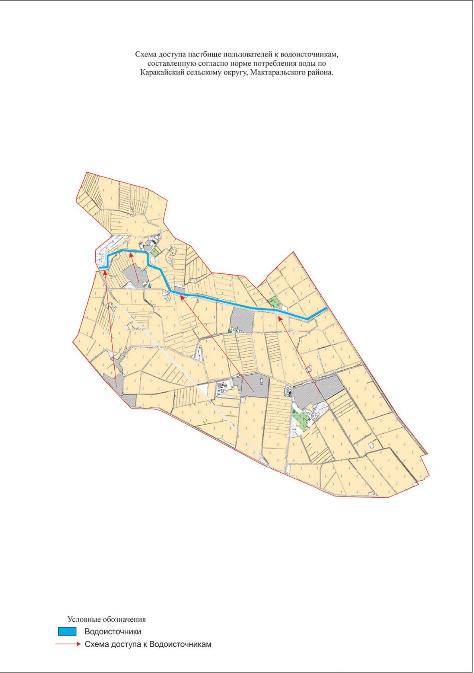 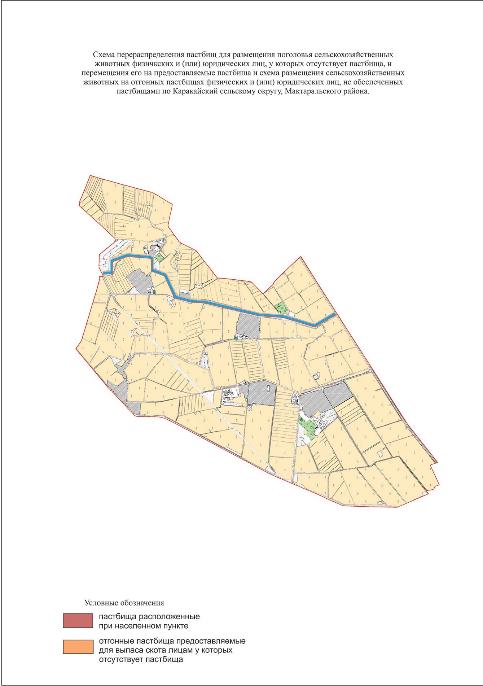 
      15. Сельский округ А.Калыбеков.
      Центр – село Улгили.
      Населенные пункты - Улгили, Жамбыл, Жанажол, Торткул, Туран, Атамура, Абат.
      Численность населения – 8631 человек.
      Общая площадь округа – 4209,11 гектар.
      В том числе:
      сельскохозяйственных угодий – 4209,11 гектаров;
      пашни – 4209,11 гектаров; 
      орошаемой пашни – 4209,11 гектаров; 
      пастбищных земель – 0 гектаров.  Данные о количестве поголовья скота сельскохозяйственных животных по населенным пунктам: Данные о ветеринарно-санитарных учреждениях: Календарный график по использованию пастбищ, устанавливающий сезонные маршруты выпаса и передвижения сельскохозяйственных животных и длительность пастбищного сезона: Таблица требуемых пастбищных угодии на поголовье сельскохозяйственных животных: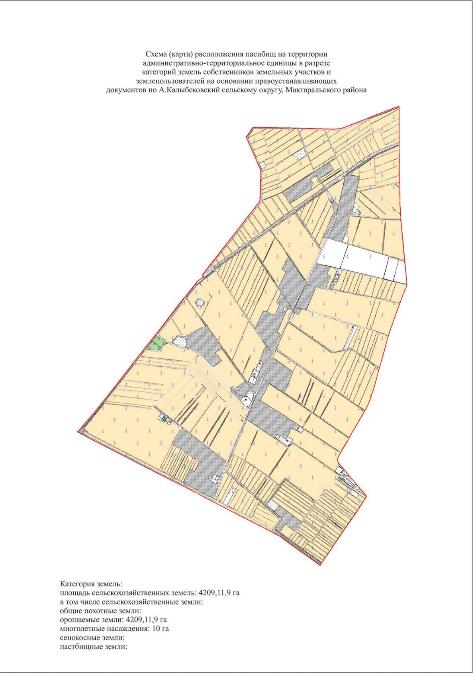 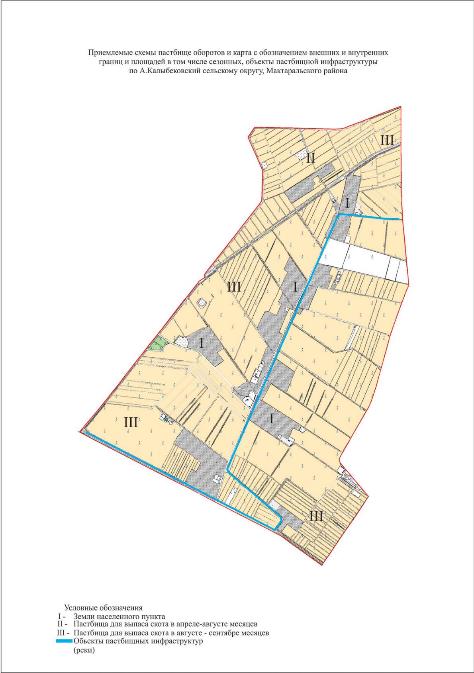 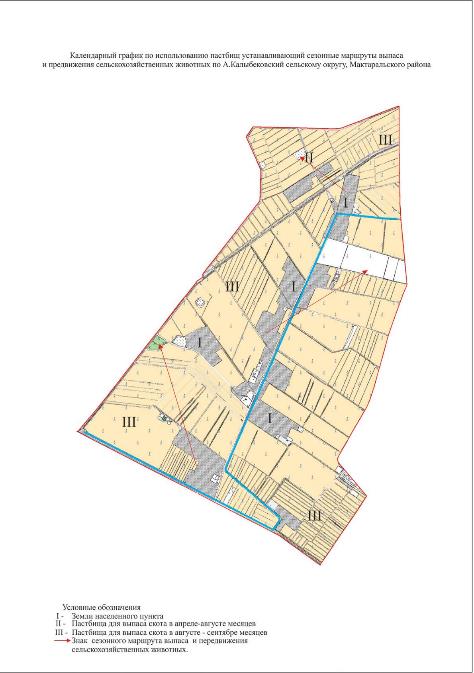 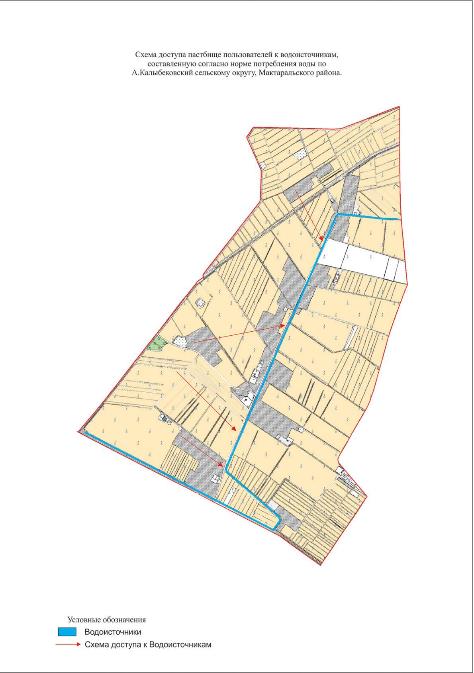 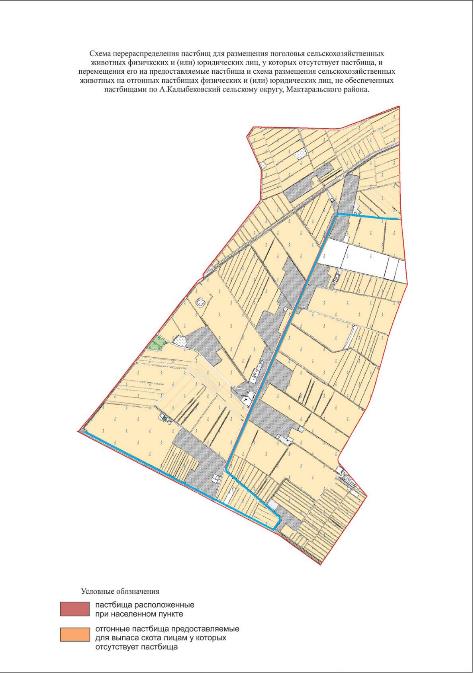 
      16. Сельский округ Казыбек би.
      Центр – село Казыбек би.
      Населенные пункты - Казыбек би, А.Оспанов, Абиболла, Алғабас, Жамбыл, Курбаната, Таубайата.
      Численность населения – 16559 человек.
      Общая площадь округа – 8816 гектар.
      В том числе:
      сельскохозяйственных угодий – 7220,7 гектаров;
      пашни – 7220,7 гектаров; 
      орошаемой пашни – 7220,7 гектаров; 
      многолетних насаждений –10 гектаров; 
      пастбищных земель – гектаров.  Данные о количестве поголовья скота сельскохозяйственных животных по населенным пунктам: Данные о ветеринарно-санитарных учреждениях: Календарный график по использованию пастбищ, устанавливающий сезонные маршруты выпаса и передвижения сельскохозяйственных животных и длительность пастбищного сезона: Таблица требуемых пастбищных угодии на поголовье сельскохозяйственных животных: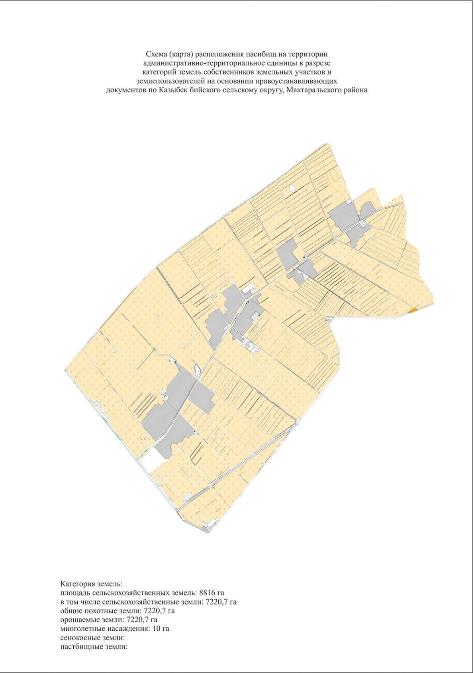 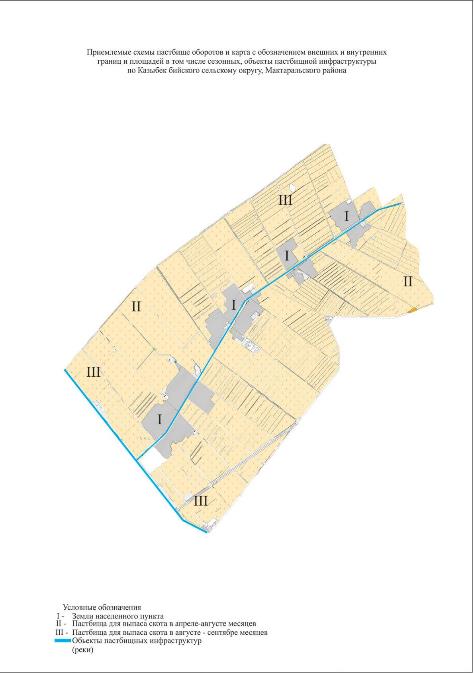 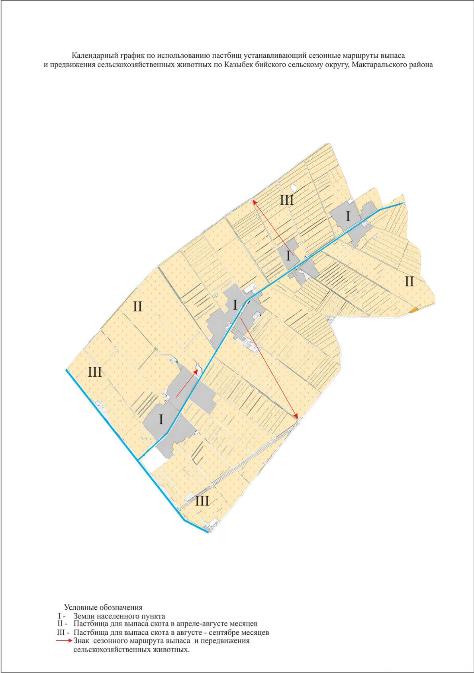 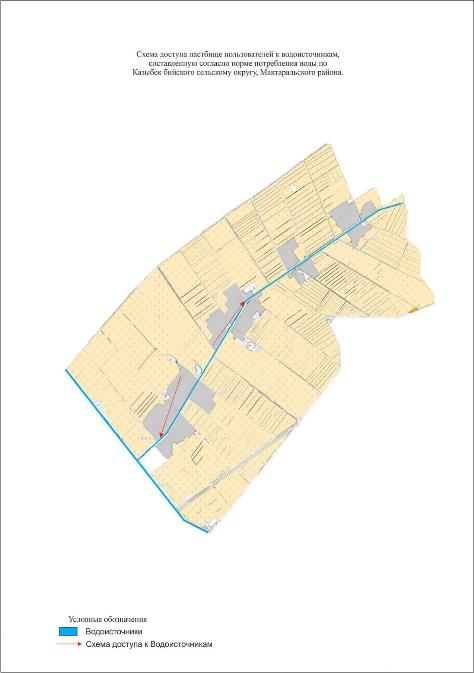 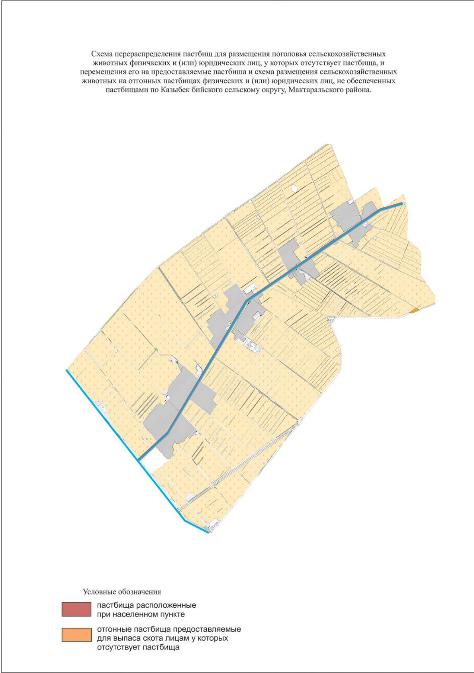 
      17. Сельский округ Макталы.
      Центр – село Чехова.
      Населенные пункты - Чехов, Алтынсарин, Жайлаукол, Жибек жолы, Макталы, Муратбаев, Саркырама, Темиржол, Тын, Алмалы, Шолпанкудык. 
      Численность населения – 9033 человек.
      Общая площадь округа – 8124,89 гектар.
      В том числе:
      сельскохозяйственных угодий – 8124,89 гектаров;
      пашни – 8124,89 гектаров; 
      орошаемой пашни – 8124,9 гектаров;
      многолетних насаждений – 10 гектаров; 
      пастбищных земель – 0 гектаров.  Данные о количестве поголовья скота сельскохозяйственных животных по населенным пунктам: Данные о ветеринарно-санитарных учреждениях: Календарный график по использованию пастбищ, устанавливающий сезонные маршруты выпаса и передвижения сельскохозяйственных животных и длительность пастбищного сезона: Таблица требуемых пастбищных угодии на поголовье сельскохозяйственных животных: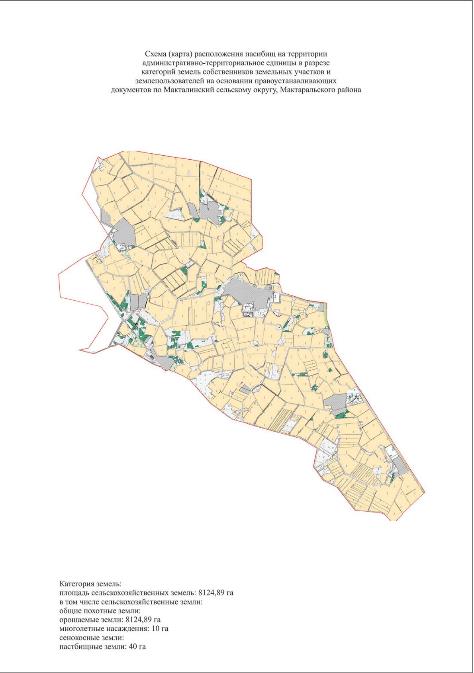 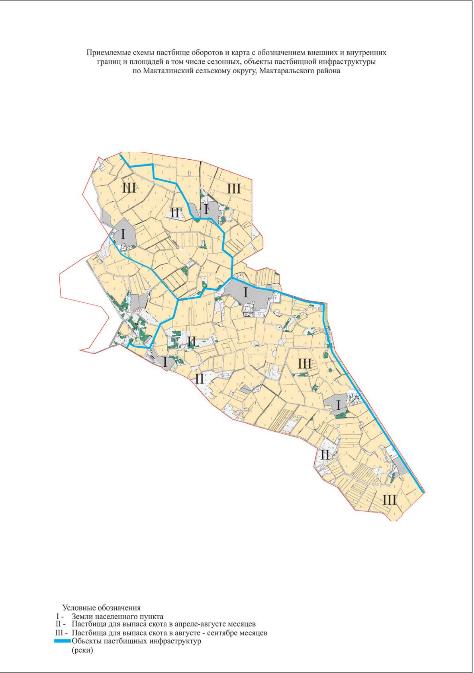 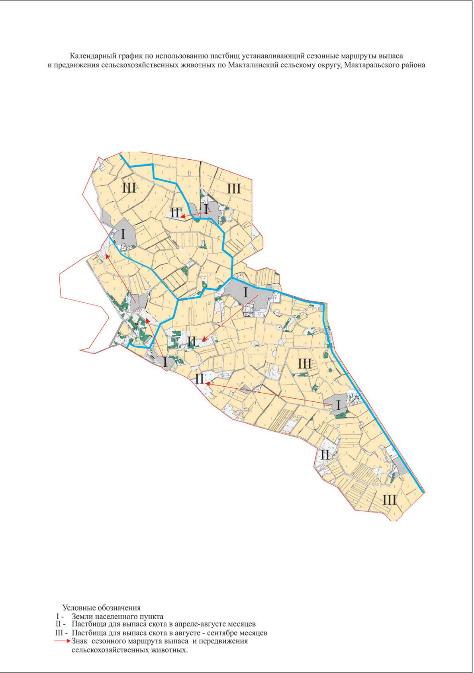 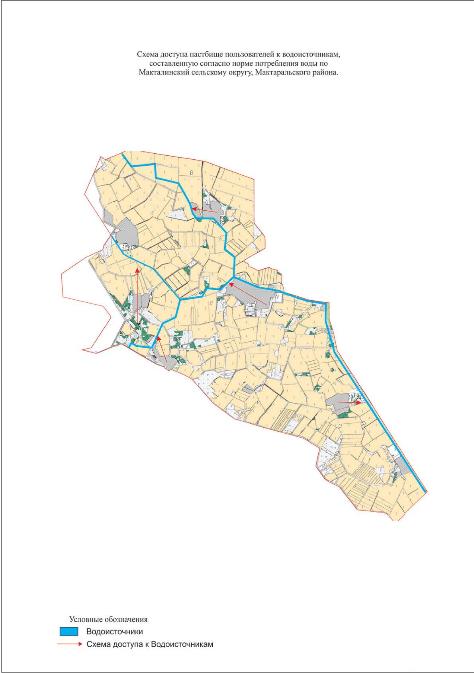 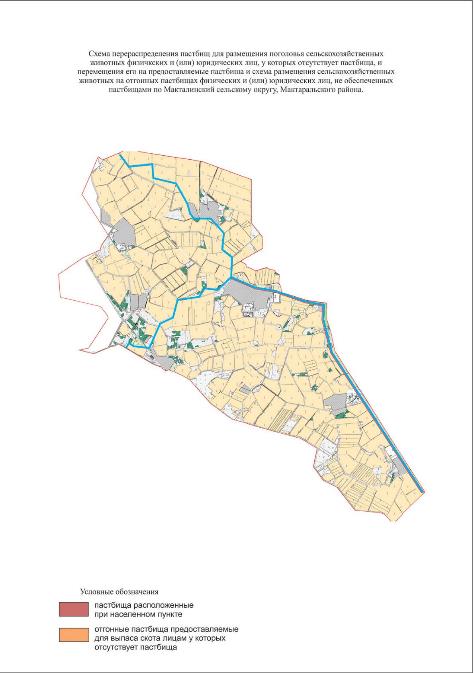 
      18. Сельский округ Атамекен. 
      Центр – село Атамекен
      Населенные пункты - Атамекен, Алимбетов, Габдуллин, Гарышкер, Жемисти, Женистин 40 жылдыгы, Жибекши, Когалы, Макташы, Талапты, Тындала.
      Численность населения – 10079 человек.
      Общая площадь округа – 9575 гектар.
      В том числе:
      сельскохозяйственных угодий – 8507,4 гектаров;
      пашни – 8507,4 гектаров; 
      орошаемой пашни – 8507,4 гектаров; 
      многолетних насаждений – 80 гектаров; 
      пастбищных земель – 500 гектаров.  Данные о количестве поголовья скота сельскохозяйственных животных по населенным пунктам: Данные о ветеринарно-санитарных учреждениях: Календарный график по использованию пастбищ, устанавливающий сезонные маршруты выпаса и передвижения сельскохозяйственных животных и длительность пастбищного сезона: Таблица требуемых пастбищных угодии на поголовье сельскохозяйственных животных: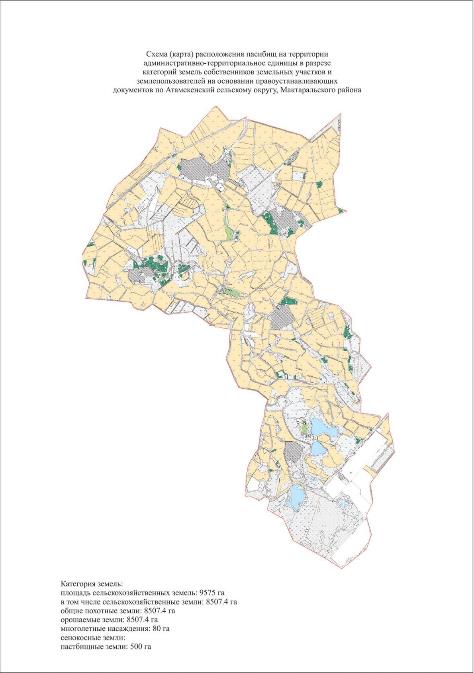 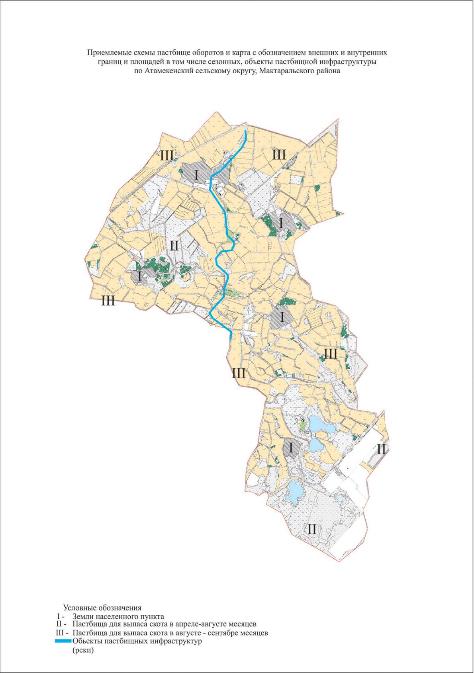 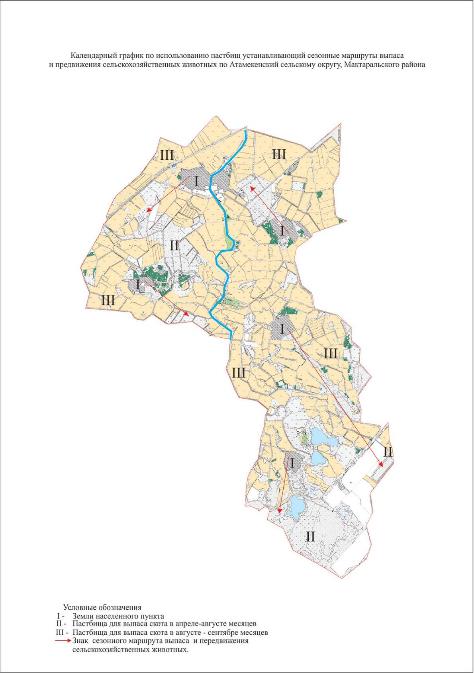 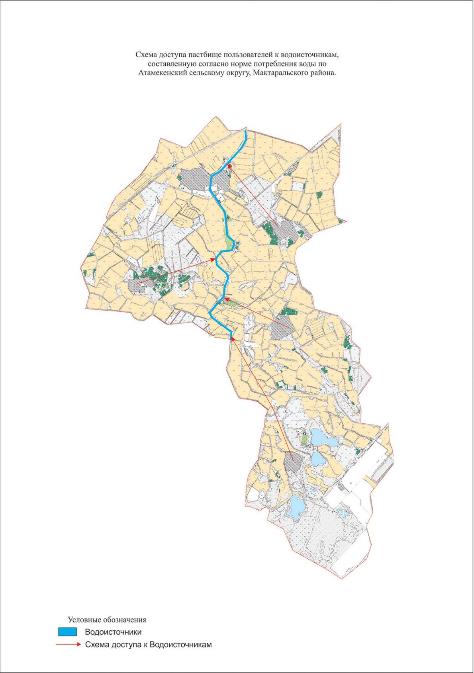 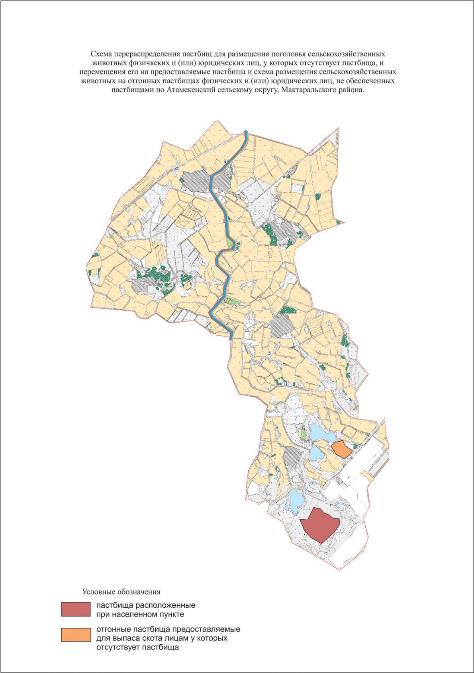 
      19. Сельский округ Кызылкум.
      Центр – село Кызылкум.
      Населенные пункты - Актобе, Алгабас, Датка, Енбекши, Жалпаккум, Киров, Кобек, Карасакал, Коскудык, Костакыр, Кызылту, Макталы, Молшылык, Первомайский, Туркебай, Кызылкум, Акжайлау .
      Численность населения – 11165 человек.
      Общая площадь округа – 6917,6 гектар.
      В том числе:
      сельскохозяйственных угодий – 6917,6 2 гектаров;
      пашни – 6917,6 гектаров; 
      орошаемой пашни – 6917,6 гектаров; 
      многолетних насаждений – 10 гектаров; 
      пастбищных земель – 70 гектаров.  Данные о количестве поголовья скота сельскохозяйственных животных по населенным пунктам: Данные о ветеринарно-санитарных учреждениях: Календарный график по использованию пастбищ, устанавливающий сезонные маршруты выпаса и передвижения сельскохозяйственных животных и длительность пастбищного сезона: Таблица требуемых пастбищных угодии на поголовье сельскохозяйственных животных: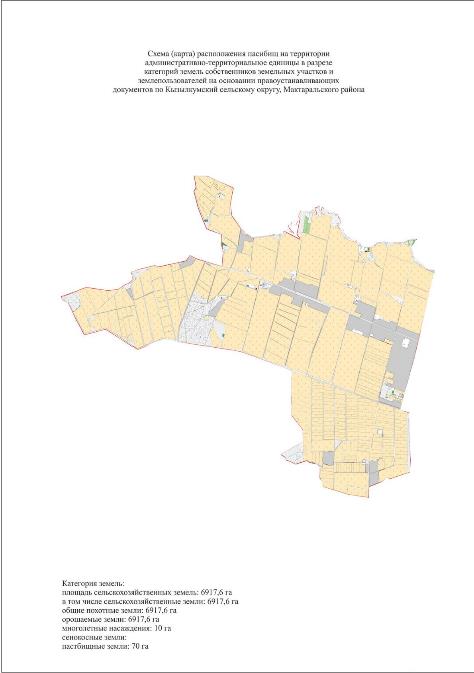 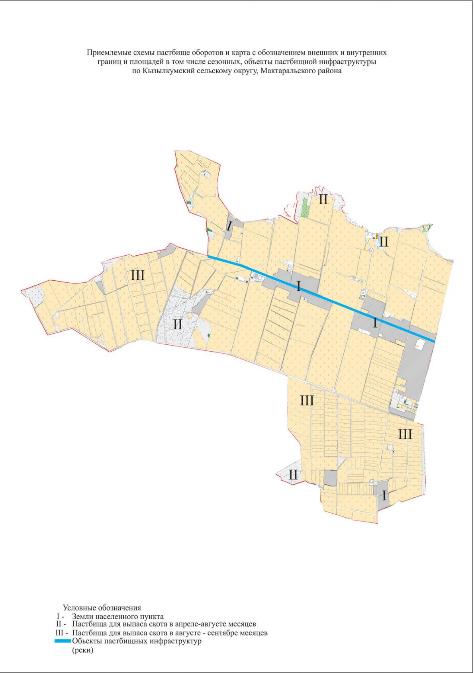 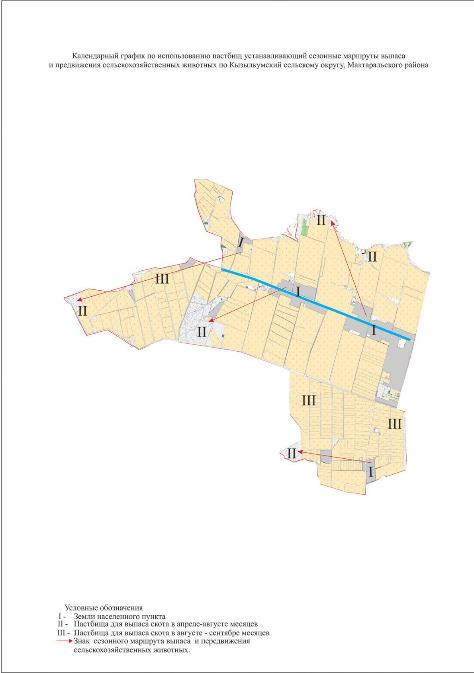 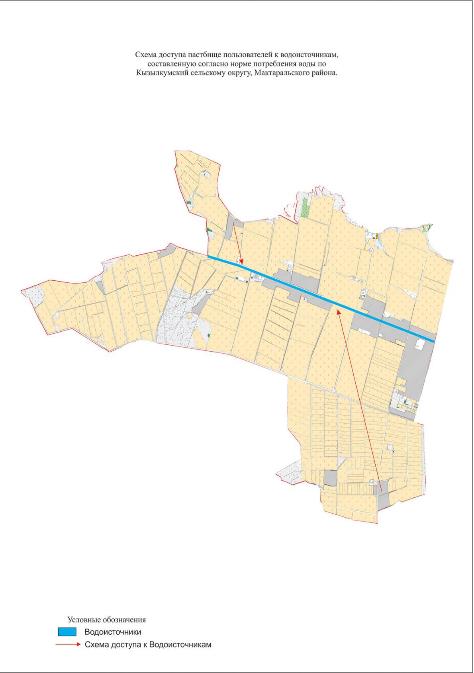 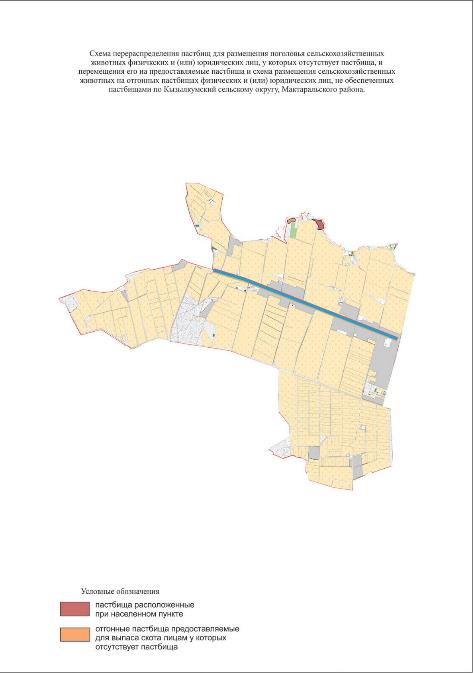 
      20. Сельский округ Абай.
      Центр – село Жүзимдик.
      Населенные пункты - Жүзимдик, Атажурт, Бейбітшілік, Алтынкемер, Отан, Халықтар Достыгы .
      Численность населения – 10506 человек.
      Общая площадь округа – 2476 гектар.
      В том числе:
      сельскохозяйственных угодий – 2275,4 гектаров;
      пашни – 2275,4 гектаров; 
      орошаемой пашни – 2275,4 гектаров; 
      многолетних насаждений – 340 гектаров; 
      пастбищных земель – 0 гектаров.  Данные о количестве поголовья скота сельскохозяйственных животных по населенным пунктам: Данные о ветеринарно-санитарных учреждениях: Календарный график по использованию пастбищ, устанавливающий сезонные маршруты выпаса и передвижения сельскохозяйственных животных и длительность пастбищного сезона: Таблица требуемых пастбищных угодии на поголовье сельскохозяйственных животных: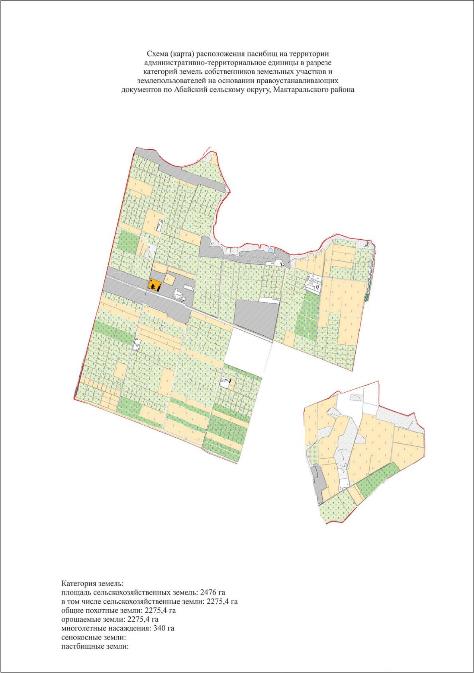 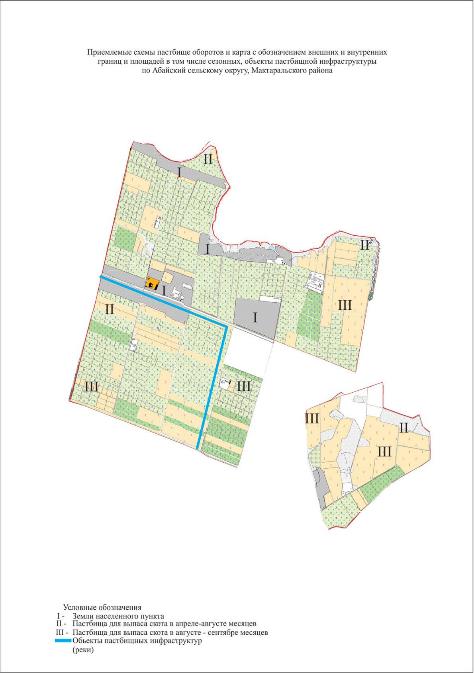 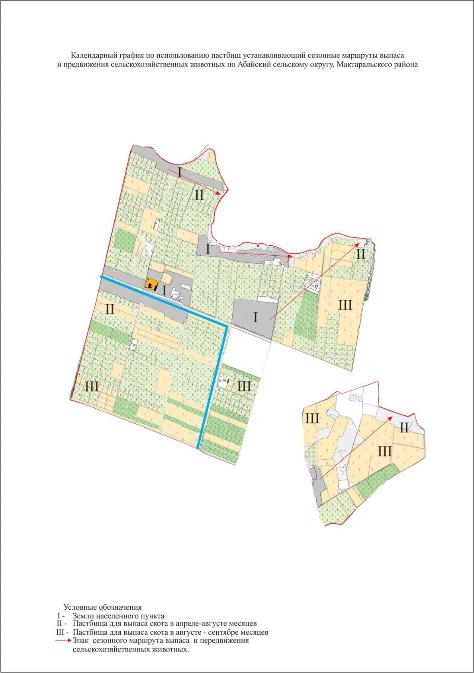 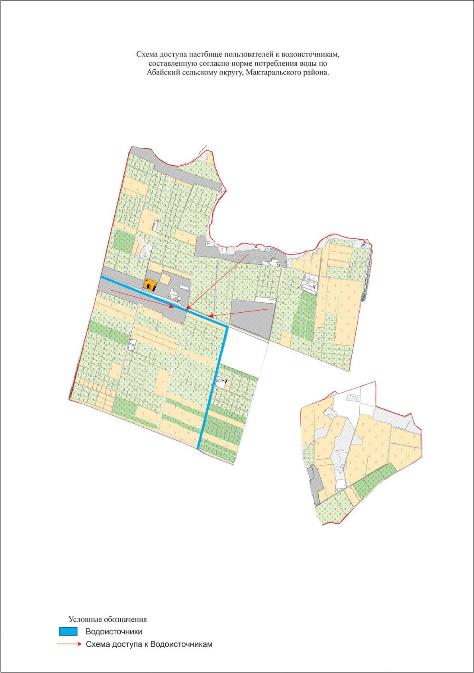 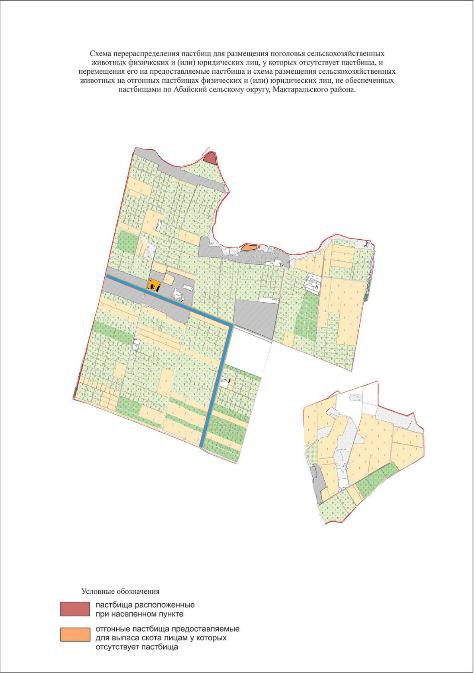 
      21. Сельский округ Ж.Ералиев.
      Центр – село Арай.
      Населенные пункты - Арай, Сейфуллин, Абай, Алимбетов, Әуезов, Дихан, Жагажай, Жазыксай, Жанадауир, Жетиказына, Коктобе, Муратбаев, Утиртобе, Жетикубыр.
      Численность населения – 14198 человек.
      Общая площадь округа – 9286 гектар.
      В том числе:
      сельскохозяйственных угодий – 7933,4гектаров;
      пашни – 7933,4 гектаров; 
      орошаемой пашни –7933,4гектаров; 
      многолетних насаждений – 80 гектаров; 
      пастбищных земель – 0 гектаров.  Данные о количестве поголовья скота сельскохозяйственных животных по населенным пунктам: Данные о ветеринарно-санитарных учреждениях: Календарный график по использованию пастбищ, устанавливающий сезонные маршруты выпаса и передвижения сельскохозяйственных животных и длительность пастбищного сезона: Таблица требуемых пастбищных угодии на поголовье сельскохозяйственных животных: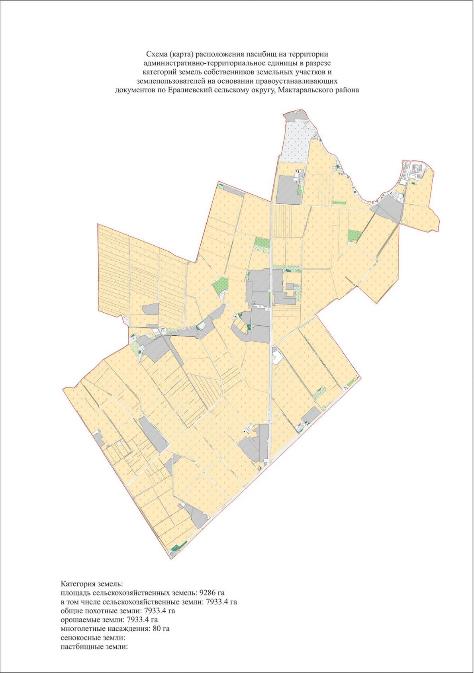 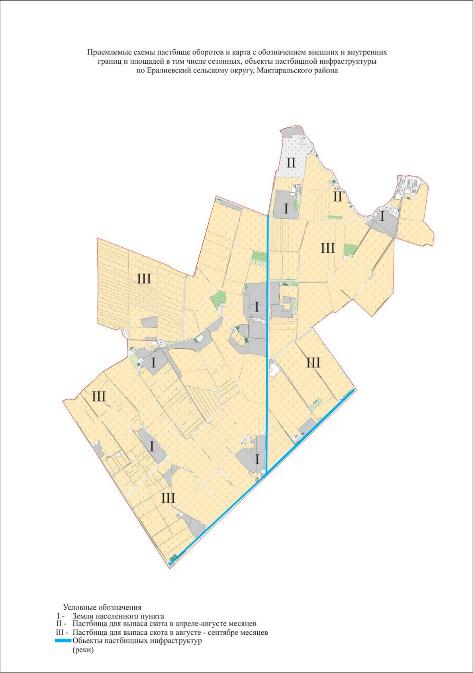 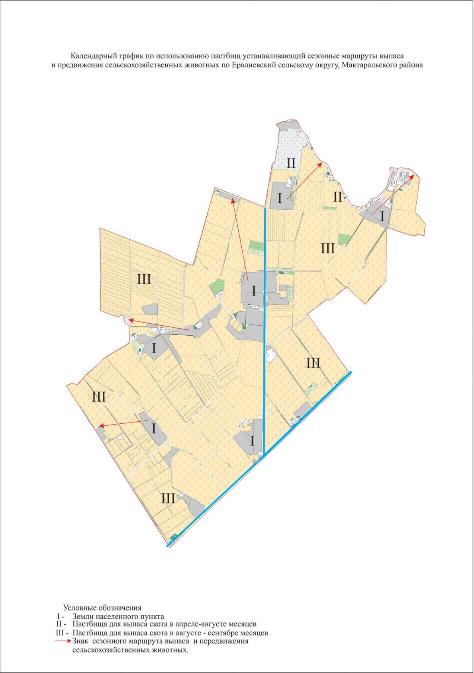 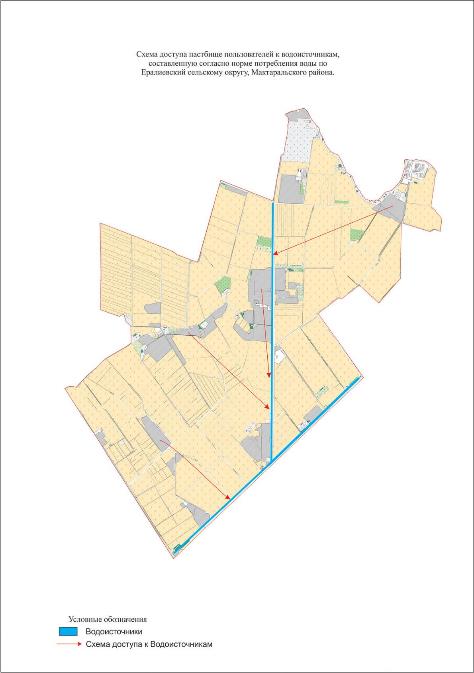 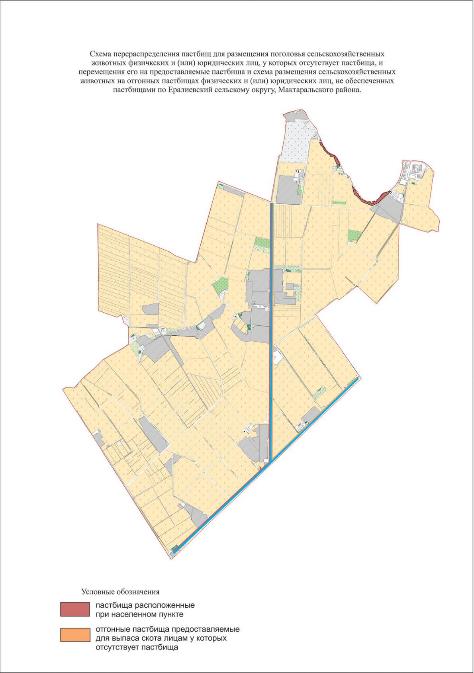 
      22. Сельский округ Ш.Дилдабеков
      Центр – село Бирлик.
      Населенные пункты - Бирлик, Байдала, Алпамыс, Достык, Жамбыл, Жанадала, Зердели, Кемер, Куришти, Кызылтан, Сайлау, Сулубулак, Сырабат .
      Численность населения – 13794 человек.
      Общая площадь округа – 6800 гектар.
      В том числе:
      сельскохозяйственных угодий – 5420,87 гектаров;
      пашни – 5420,87 гектаров; 
      орошаемой пашни – 5420,87 гектаров;
      многолетних насаждений – 30 гектаров; 
      пастбищных земель – 0 гектаров.  Данные о количестве поголовья скота сельскохозяйственных животных по населенным пунктам: Данные о ветеринарно-санитарных учреждениях: Календарный график по использованию пастбищ, устанавливающий сезонные маршруты выпаса и передвижения сельскохозяйственных животных и длительность пастбищного сезона: Таблица требуемых пастбищных угодии на поголовье сельскохозяйственных животных: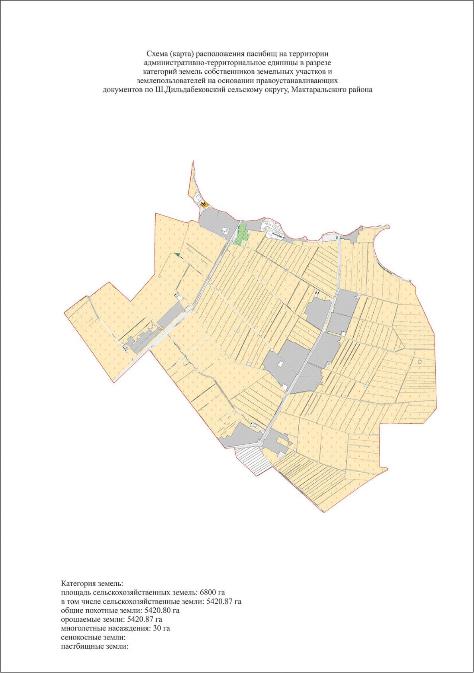 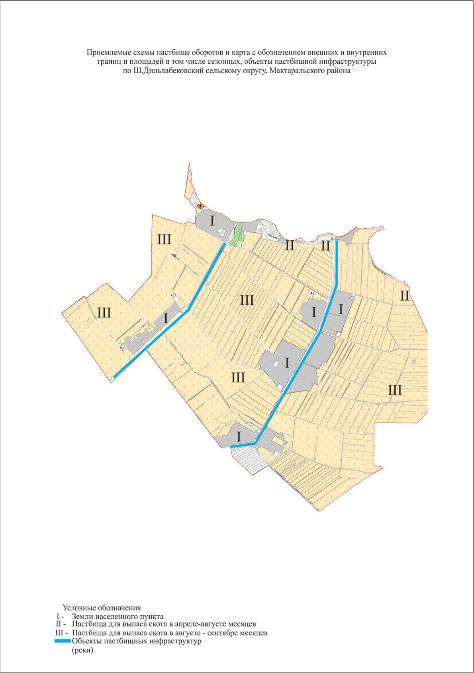 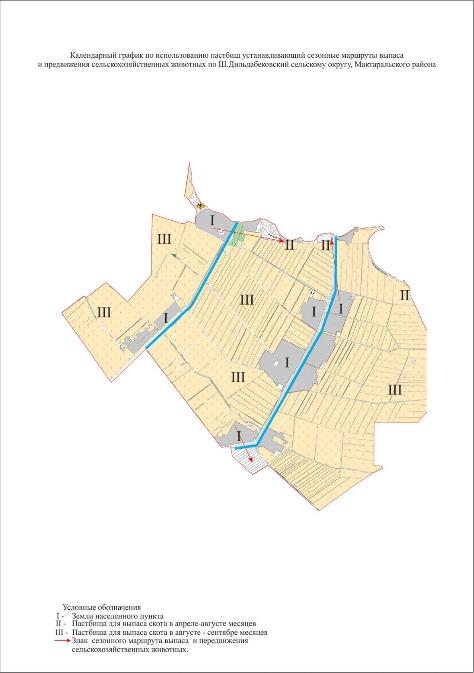 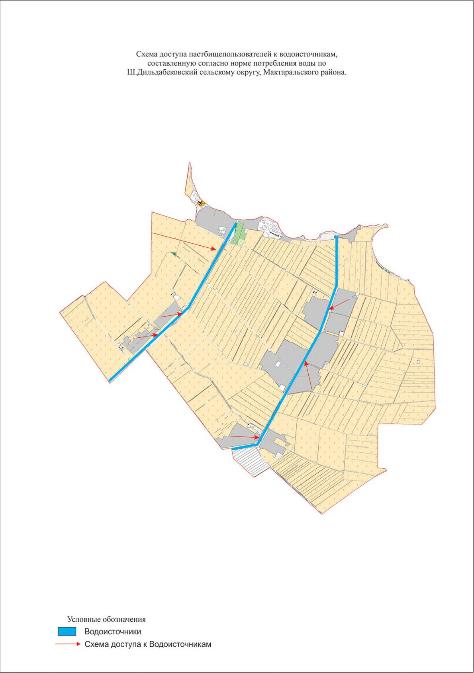 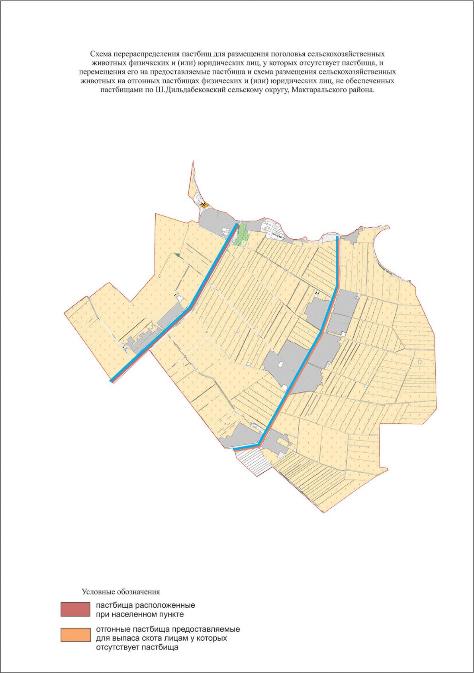 
      23. Сельский округ Ынтымак.
      Центр – село Оркенди
      Населенные пункты - Бирлик, Байдала, Алпамыс, Достык, Жамбыл, Жанадала, Зердели, Кемер, Куришти, Қызылтан, Сайлау, Сулубулак, Сырабат .
      Численность населения – 13764 человек.
      Общая площадь округа – 6420,7 гектар.
      В том числе:
      сельскохозяйственных угодий – 6420,7 гектаров;
      пашни – 6420,7 гектаров; 
      орошаемой пашни – 6420,7 гектаров; 
      многолетних насаждений – 20 гектаров; 
      пастбищных земель – 0 гектаров.  Данные о количестве поголовья скота сельскохозяйственных животных по населенным пунктам: Данные о ветеринарно-санитарных учреждениях: Календарный график по использованию пастбищ, устанавливающий сезонные маршруты выпаса и передвижения сельскохозяйственных животных и длительность пастбищного сезона: Таблица требуемых пастбищных угодии на поголовье сельскохозяйственных животных: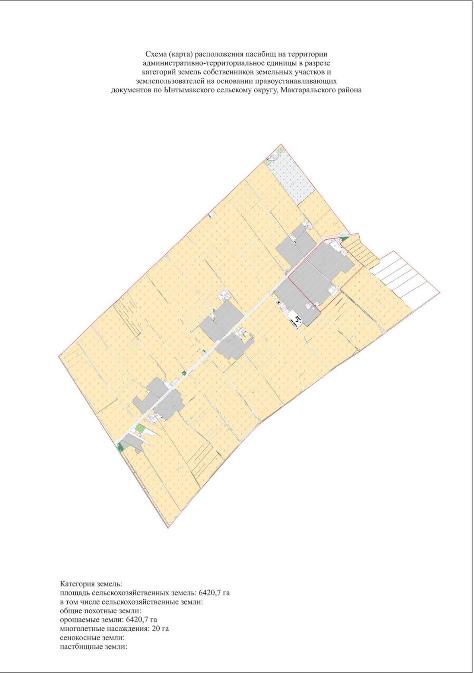 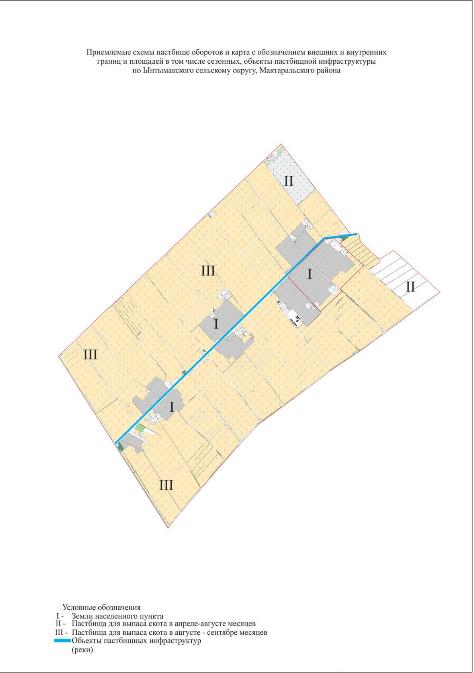 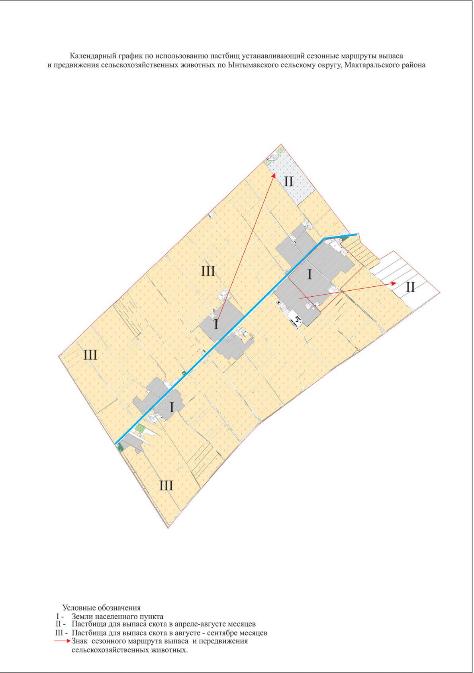 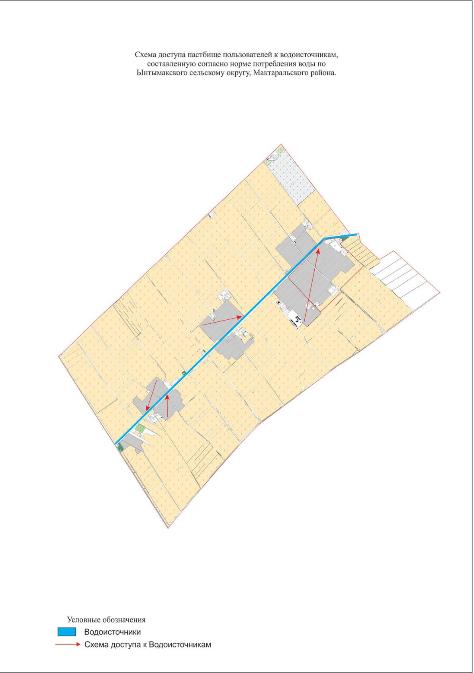 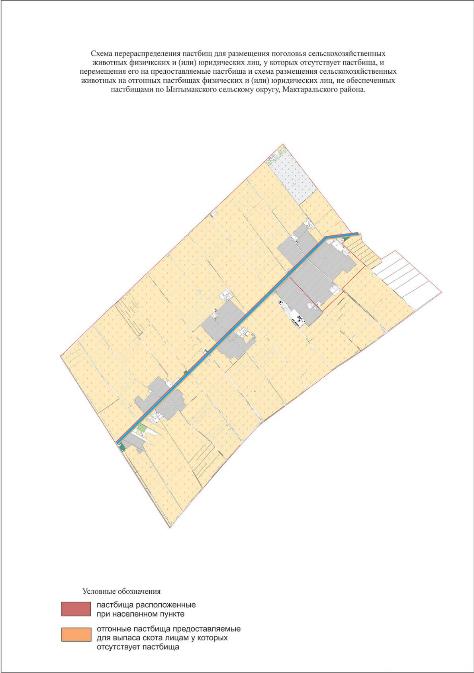 
					© 2012. РГП на ПХВ «Институт законодательства и правовой информации Республики Казахстан» Министерства юстиции Республики Казахстан
				
      Председатель сессии

      районного маслихата:

Е. Жумадилов

      Секретарь районного маслихата:

М. Жайлымшиев
Утвержден решением
Мактааральского районного
маслихата от 22 декабря
2017 года № 21-166-VI
№
Сельские округа
Верблюд
Лощадь
В том числе
Требующих природных пастбищ
№
Сельские округа
Верблюд
Лощадь
Содержащихся в неволе
Требующих природных пастбищ
1
2
3
4
5
6
1
Асыката
17
214
63
1926
2
Атакент
-
168
43
1512
3
Мырзакент
8
63
18
567
4
Мактарал
-
766
220
6894
5
Жамбыл
-
846
240
7614
6
Бирлик
-
830
245
7470
7
Ииржар
-
422
57
3798
8
Еңбекши
109
799
218
7191
9
Жанажол
280
254
50
2286
10
Ж.Нурлыбаев
7
397
119
3573
11
Достык
6
394
180
3546
12
Жанаауыл
107
365
160
3285
13
Жылысу
73
383
89
3447
14
Каракай
305
417
83
3753
15
А.Калыбеков
-
779
231
7011
16
Казыбек би
-
338
89
342
17
Макталы
-
729
470
6561
18
Атамекен
86
938
125
8442
19
Кызылкум
4
968
150
8712
20
Абай
12
276
111
2484
21
Ж.Ералиев
-
1046
448
9414
22
Ш.Дилдабеков
-
1115
219
10035
23
Ынтымак
-
264
100
2376
Всего 
1014
12771
3728
112239
Крупнорогатый скот
В том числе
Требующих природных пастбищ
Мелкорогатый скот
В том числе
Требующих природных пастбищ
Крупнорогатый скот
Содержащихся в неволе
Требующих природных пастбищ
Мелкорогатый скот
Содержащихся в неволе
Требующих природных пастбищ
7
8
9
10
11
1212 12
1525
650
12200
4270
550
10675
1661
609
13288
1464
335
3660
1391
580
11128
2706
1600
6765
6135
2000
49080
5654
599
14135
4441
1110
35288
3696
868
9240
2928
768
23424
3065
1836
7662,5
4720
300
37760
1860
293
4650
1480
868
11840
2645
655
6612,5
2310
250
18480
4525
250
11312,5
2679
825
21432
2770
780
6925
5236
2108
41888
12834
2300
32085
4971
1222
39768
8920
3100
22300
5725
1551
45800
7093
1440
17732,5
4174
1500
33392
4908
881
12270
3641
1436
29128
4353
2700
10882,5
3968
1410
31744
5251
1555
13127,5
2788
997
22304
4505
3174
11262,5
4621
1498
36968
15586
1500
38965
4533
1002
36264
7229
2337
18072,5
2209
968
2217
12849
4148
32122,5
1652
2205
13216
3689
1540
9222,5
2080
1044
16640
2878
2145
7195
3682
1368
29456
6490
3886
16225
78550
26269
612705
129240
38472
323100
№
Сельские округа
Общая площадь пастбищных угодий в сельских округах, гектар
Поголовья скота и площадь требуемых пастбищных угодии, гектар
Поголовья скота и площадь требуемых пастбищных угодии, гектар
Поголовья скота и площадь требуемых пастбищных угодии, гектар
Поголовья скота и площадь требуемых пастбищных угодии, гектар
№
Сельские округа
Общая площадь пастбищных угодий в сельских округах, гектар
Лошадь
Норма,
гектар
Требуемые пастбищные угодия, гектар
Крупнорогатый скот
1
2
3
4
5
6
7
1
Асыката
-
214
9
1926
1525
2
Атакент
-
168
9
1512
1661
3
Мырзакент
-
63
9
567
1391
4
Мактарал
-
766
9
6894
6135
5
Жамбыл
-
846
9
7614
4441
6
Бирлик
-
830
9
7470
2928
7
Ииржар
-
422
9
3798
4720
8
Еңбекши
-
799
9
7191
1480
9
Жанажол
600
254
9
2286
2310
10
Ж.Нурлыбаев
-
397
9
3573
2679
11
Достык
-
394
9
3546
5236
12
Жана ауыл
-
365
9
3285
4971
13
Жылы су
23,22
383
9
3447
5725
14
Каракай
-
417
9
3753
4174
15
А.Калыбеков
-
779
9
7011
3641
16
Казыбек би
-
338
9
342
3968
17
Макталы
-
729
9
6561
2788
18
Атамекен
500
938
9
8442
4621
19
Кызылкум
70
968
9
8712
4533
20
Абай
-
276
9
2484
2209
21
Ж.Ералиев
-
1046
9
9414
1652
22
Ш.Дилдабеков
-
1115
9
10035
2080
23
Ынтымак
-
264
9
2376
3682
Всего 
1193,22
12771
9
112239
78550
Поголовья скота и площадь требуемых пастбищных угодии, га
Поголовья скота и площадь требуемых пастбищных угодии, га
Поголовья скота и площадь требуемых пастбищных угодии, га
Поголовья скота и площадь требуемых пастбищных угодии, га
Поголовья скота и площадь требуемых пастбищных угодии, га
Поголовья скота и площадь требуемых пастбищных угодии, га
Поголовья скота и площадь требуемых пастбищных угодии, га
Норма,
гектар
Требуемые пастбищные угодия, гектар
Мелкорогатый скот
Норма,
гектар
Требуемые пастбищные угодия, гектар
Общая площадь требуемых пастбищных угодии, гектар
общая разница в районе пастбищ и необходимых пастбищ, (+,-)
8
9
10
11
12
13
14
8
12200
4270
2,5
10675
24801
-24801
8
13288
1464
2,5
3660
18460
-18460
8
11128
2706
2,5
6765
18460
-18460
8
49080
5654
2,5
14135
70109
-70109
8
35288
3696
2,5
9240
52382
-52382
8
23424
3065
2,5
7662,5
38556,5
-38556,5
8
37760
1860
2,5
4650
46208
-46208
8
11840
2645
2,5
6612,5
25643,5
-25643,5
8
18480
4525
2,5
11312,5
32078,5
-31478,5
8
21432
2770
2,5
6925
31930
-31930
8
41888
12834
2,5
32085
79751
-79751
8
39768
8920
2,5
22300
65353
-65353
8
45800
7093
2,5
17732,5
66979,5
-66956,3
8
33392
4908
2,5
12270
49415
-49415
8
29128
4353
2,5
10882,5
47021,5
-47021,5
8
31744
5251
2,5
13127,5
47913,5
-47913,5
8
22304
4505
2,5
11262,5
40127,5
-40127,5
8
36968
15586
2,5
38965
84375
-83875
8
36264
7229
2,5
18072,5
63048,5
-62978,5
8
2217
12849
2,5
32122,5
36823,5
-36823,5
8
13216
3689
2,5
9222,5
31852,5
-31852,5
8
16640
2878
2,5
7195
33870
-33870
8
29456
6490
2,5
16225
48057
-48057
8
612705
129240
2.5
323100
1053216
-1052023
№
Сельские округа
Ветеринарные станции
Купочная для мелкого скота
Пункты искусственного осеменения
Биотермические ямы
1
Асыката
1
-
1
-
2
Атакент
1
-
1
-
3
Мырзакент
1
-
1
-
4
Мактарал
1
-
1
2
5
Жамбыл
1
-
1
1
6
Бирлик
1
-
1
-
7
Ииржар
1
-
1
-
8
Еңбекші
1
-
1
-
9
Жана жол
1
-
1
-
10
Ж.Нурлыбаев
1
1
1
-
11
Достык
1
-
1
1
12
Жана ауыл
1
-
1
1
13
Жылы су
1
2
1
-
14
Каракай
1
-
1
1
15
А.Калыбеков
1
-
1
-
16
Казыбек би
1
-
1
-
17
Макталы
1
1
1
-
18
Атамекен
1
2
1
1
19
Кызылкум
1
-
1
-
20
Абай
1
-
1
-
21
Ж.Ералиев
1
-
1
-
22
Ш.Дилдабеков
1
1
1
-
23
Ынтымак
1
1
1
1
Всего 
23
8
23
8
Предложение сезонного использования пастбищ
Урожайность пастбищ по кормовой единице (центнеров/с гектара)
Урожайность пастбищ по кормовой единице (центнеров/с гектара)
Урожайность пастбищ по кормовой единице (центнеров/с гектара)
Урожайность пастбищ по кормовой единице (центнеров/с гектара)
Урожайность пастбищ по кормовой единице (центнеров/с гектара)
Предложение сезонного использования пастбищ
хорошо
выше среднего
среднее
ниже среднего
плохо
1
2
3
4
5
6
Весенне-летний, осенний и летний
выше 11,0
7,0-11,0
4,0-6,9
2,0-3,9
ниже 2,0 
Весенний
выше 7,5 
5,5-7,5
3,0-5,4
1,5-2,9
ниже 1,5 
Осенний
3,0-4,0
2,0-2,9
1,0-1,9
-
ниже 1,0 
Весенне-осенний
Оценивается по двум сезонам, весенне-осенний
Оценивается по двум сезонам, весенне-осенний
Оценивается по двум сезонам, весенне-осенний
Оценивается по двум сезонам, весенне-осенний
Оценивается по двум сезонам, весенне-осенний
Предложение сезонного использования пастбищ
Урожайность естественного сена
(Объем кормовой единицы на 100 килограмм сухого сена)
Урожайность естественного сена
(Объем кормовой единицы на 100 килограмм сухого сена)
Урожайность естественного сена
(Объем кормовой единицы на 100 килограмм сухого сена)
Предложение сезонного использования пастбищ
хорошо
среднее
плохо
1
2
3
4
Весенний
выше 68
51-69
ниже 51
Весенне-летний, осенний и летний
выше 50
40-50
ниже 40
Осенний
выше 40
30-40
ниже 30
№
Населенные пункты
Верблюд
Лощадь
Крупнорогатый скот
Мелкорогатый скот
1
Асыката
18
214
1525
4270
Всего
18
214
1525
4270
№
Населенные пункты
Ветеринарные станции
Купка мелкорогатого скота
Пункт искусственного осеменение
Биотермические котловины
1
Асыката
-
-
1
-
Всего 
-
-
1
-
№
Сроки прогона скота на пастбище
Сроки обратного прогона скота с пастбища
Примечание
Апрель-май
Август-сентябрь
№
Населенные пункты
Общая площадь пастбищных угодий в населенных пунктах, гектар
Поголовье скота и площадь требуемых пастбищных угодии, гектар
Поголовье скота и площадь требуемых пастбищных угодии, гектар
Поголовье скота и площадь требуемых пастбищных угодии, гектар
Поголовье скота и площадь требуемых пастбищных угодии, гектар
№
Населенные пункты
Общая площадь пастбищных угодий в населенных пунктах, гектар
Лошадь
Норма,
гектар
Требуемые пастбищные угодия, гектар
Крупнорогатый скот
1
2
3
4
5
6
7
1
Асыката
-
214
9
1926
1525
Всего 
-
214
9
1926
1525
Поголовье скота и площадь требуемых пастбищных угодии, гектар
Поголовье скота и площадь требуемых пастбищных угодии, гектар
Поголовье скота и площадь требуемых пастбищных угодии, гектар
Поголовье скота и площадь требуемых пастбищных угодии, гектар
Поголовье скота и площадь требуемых пастбищных угодии, гектар
Поголовье скота и площадь требуемых пастбищных угодии, гектар
Поголовье скота и площадь требуемых пастбищных угодии, гектар
Норма,

га
Требуемые пастбищные угодия, гектар
Мелкорогатый скот
Норма,
гектар
Требуемые пастбищные угодия, гектар
Общая площадь требуемых пастбищных угодии, гектар
Общая разница в районе пастбищ и необходимых пастбищ, (+,-)
8
9
10
11
12
13
14
8
12200
4270
2,5
10675
24801
-24801
8
12200
4270
2,5
10675
24801
-24801
№
Населенные пункты
Верблюд
Лощадь
Крупнорогатый скот
Мелкорогатый скот
1
Атакент
-
168
1661
1464
Всего
-
168
1661
1464
№
Населенные пункты
Ветеринарные станции
Купка мелкорогатого скота
Пункт искусственного осеменение
Биотермические котловины
1
Атакент
-
-
1
1
Всего 
-
-
1
1
№
Сроки прогона скота на пастбище
Сроки обратного прогона скота с пастбища
Примечание
1
Апрель-май
Август-сентябрь
№
Населенные пункты
Общая площадь пастбищных угодий в населенных пунктах, гектар
Поголовье скота и площадь требуемых пастбищных угодии, гектар
Поголовье скота и площадь требуемых пастбищных угодии, гектар
Поголовье скота и площадь требуемых пастбищных угодии, гектар
Поголовье скота и площадь требуемых пастбищных угодии, гектар
№
Населенные пункты
Общая площадь пастбищных угодий в населенных пунктах, гектар
Лошадь
Норма,
гектар
Требуемые пастбищные угодия, гектар
Крупнорогатый скот
1
2
3
4
5
6
7
1
Атакент
-
168
9
1512
1661
Всего 
-
168
9
1512
1661
Поголовье скота и площадь требуемых пастбищных угодии, гектар
Поголовье скота и площадь требуемых пастбищных угодии, гектар
Поголовье скота и площадь требуемых пастбищных угодии, гектар
Поголовье скота и площадь требуемых пастбищных угодии, гектар
Поголовье скота и площадь требуемых пастбищных угодии, гектар
Поголовье скота и площадь требуемых пастбищных угодии, гектар
Поголовье скота и площадь требуемых пастбищных угодии, гектар
Норма,

гектар
Требуемые пастбищные угодия, гектар
Мелкорогатый скот
Норма,
гектар
Требуемые пастбищные угодия, гектар
Общая площадь требуемых пастбищных угодии, гектар
Общая разница в районе пастбищ и необходимых пастбищ, (+,-)
8
9
10
11
12
13
14
8
13288
1464
2,5
3660
18460
-18460
8
13288
1464
2,5
3660
18460
-18460
№
Населенные пункты
Верблюд
Лощадь
Крупнорогатый скот
Мелкорогатый скот
1
Мырзакент
8
63
1391
2706
Всего
8
63
1391
2706
№
Населенные пункты
Ветеринарные станции
Купка мелкорогатого скота
Пункт искусственного осеменение
Биотермические котловины
1
Мырзакент
1
-
1
-
Всего 
1
-
1
-
№
Сроки прогона скота на пастбище
Сроки обратного прогона скота с пастбища
Примечание
Апрель-май
Август-сентябрь
№
Населенные пункты
Общая площадь пастбищных угодий в населенных пунктах, гектар
Поголовье скота и площадь требуемых пастбищных угодии, гектар
Поголовье скота и площадь требуемых пастбищных угодии, гектар
Поголовье скота и площадь требуемых пастбищных угодии, гектар
Поголовье скота и площадь требуемых пастбищных угодии, гектар
№
Населенные пункты
Общая площадь пастбищных угодий в населенных пунктах, гектар
Лошадь
Норма,
гектар
Требуемые пастбищные угодия, гектар
Крупнорогатый скот
1
2
3
4
5
6
7
1
Мырзакент
-
63
9
567
1391
Всего 
-
63
9
567
1391
Поголовье скота и площадь требуемых пастбищных угодии, гектар
Поголовье скота и площадь требуемых пастбищных угодии, гектар
Поголовье скота и площадь требуемых пастбищных угодии, гектар
Поголовье скота и площадь требуемых пастбищных угодии, гектар
Поголовье скота и площадь требуемых пастбищных угодии, гектар
Поголовье скота и площадь требуемых пастбищных угодии, гектар
Поголовье скота и площадь требуемых пастбищных угодии, гектар
Норма,

га
Требуемые пастбищные угодия, гектар
Мелкорогатый скот
Норма,
гектар
Требуемые пастбищные угодия, гектар
Общая площадь требуемых пастбищных угодии, гектар
Общая разница в районе пастбищ и необходимых пастбищ, (+,-)
8
9
10
11
12
13
14
8
11128
2706
2,5
6765
18460
-18460
8
11128
2706
2,5
6765
18460
-18460
№
Населенные пункты
Верблюд
Лощадь
Крупнорогатый скот
Мелкорогатый скот
1
Елконыс 
0
7
495
296
2
Акалтын 
0
17
420
320
3
Аманкелді 
0
18
247
427
4
Бакыт 
0
11
134
131
5
Береке 
0
40
491
390
6
Жулдыз 
0
150
375
502
7
Игилик 
0
15
392
255
8
Кокарал 
 0
30
362
304
9
Казак ССР 40 жылдыгы 
 0
18
587
234
10
Мадениет 
 0
76
689
583
11
Н.Есентаев 
 0
168
505
470
12
Оркениет 
 0
32
415
424
13
Тулпар 
 0
47
222
242
14
Шаттык 
 0
19
305
365
15
Азаттык 
 0
118
496
711
Всего
 0
766
6135
5654
№
Населенные пункты
Ветеринарные станции
Купка мелкорогатого скота
Пункт искусственного осеменение
Биотермические котловины
1
Елконыс 
-
1
1
1
2
Акалтын 
-
-
-
-
3
Аманкелді 
-
-
-
-
4
Бакыт 
-
-
-
-
5
Береке 
-
-
-
-
6
Жулдыз 
-
-
-
-
7
Игилик 
-
-
-
-
8
Кокарал 
-
-
-
-
9
Казак ССР 40 жылдыгы 
-
-
-
-
10
Мадениет 
-
-
-
-
11
Н.Есентаев 
-
-
-
-
12
Оркениет 
-
-
-
-
13
Тулпар 
-
-
-
-
14
Шаттык 
-
-
-
-
15
Азаттык 
-
-
-
-
Всего
-
1
1
1
№
Сроки прогона скота на пастбище
Сроки обратного прогона скота с пастбища
Примечание
Апрель-май
Август-сентябрь
№
Населенные пункты
Общая площадь пастбищных угодий в населенных пунктах, гектар
Поголовье скота и площадь требуемых пастбищных угодии, гектар
Поголовье скота и площадь требуемых пастбищных угодии, гектар
Поголовье скота и площадь требуемых пастбищных угодии, гектар
Поголовье скота и площадь требуемых пастбищных угодии, гектар
№
Населенные пункты
Общая площадь пастбищных угодий в населенных пунктах, гектар
Лошадь
Норма
гектар
Требуемые пастбищные угодия, гектар
Крупнорогатый скот
1
2
3
4
5
6
7
1
Елконыс 
-
7
9
63
495
2
Акалтын 
-
17
9
153
420
3
Аманкелді 
-
18
9
162
247
4
Бакыт 
-
11
9
99
134
5
Береке 
-
40
9
360
491
6
Жулдыз 
-
150
9
1350
375
7
Игилик 
-
15
9
135
392
8
Кокарал 
-
30
9
270
362
9
Казак ССР 40 жылдыгы 
-
18
9
162
587
10
Мадениет 
-
76
9
684
689
11
Н.Есентаев 
-
168
9
1512
505
12
Оркениет 
-
32
9
288
415
13
Тулпар 
-
47
9
423
222
14
Шаттык 
-
19
9
171
305
15
Азаттык 
-
118
9
1062
496
Всего
-
766
9
6894
6135
Поголовье скота и площадь требуемых пастбищных угодии, гектар
Поголовье скота и площадь требуемых пастбищных угодии, гектар
Поголовье скота и площадь требуемых пастбищных угодии, гектар
Поголовье скота и площадь требуемых пастбищных угодии, гектар
Поголовье скота и площадь требуемых пастбищных угодии, гектар
Поголовье скота и площадь требуемых пастбищных угодии, гектар
Поголовье скота и площадь требуемых пастбищных угодии, гектар
Норма,

гектар
Требуемые пастбищные угодия, гектар
Мелкорогатый скот
Норма,
гектар
Требуемые пастбищные угодия, гектар
Общая площадь требуемых пастбищных угодии, гектар
Общая разница в районе пастбищ и необходимых пастбищ, (+,-)
8
9
10
11
12
13
14
8
3960
296
2,5
740
4763
-4763
8
3360
320
2,5
800
4313
-4313
8
1976
427
2,5
1067,5
3205,5
-3205,5
8
1072
131
2,5
327,5
1498,5
-1498,5
8
3928
390
2,5
975
5263
-5263
8
3000
502
2,5
1255
5605
-5605
8
3136
255
2,5
637,5
3908,5
-3908,5
8
2896
304
2,5
760
3926
-3926
8
4696
234
2,5
585
5443
-5443
8
5512
583
2,5
1457,5
7653,5
-7653,5
8
4040
470
2,5
1175
6727
-6727
8
3320
424
2,5
1060
4668
-4668
8
1776
242
2,5
605
2804
-2804
8
2440
365
2,5
912,5
3523,5
-3523,5
8
3968
711
2,5
1777,5
6807,5
-6807,5
8
49080
5654
2,5
14135
70109
-70109
№
Населенные пункты
Верблюд
Лощадь
Крупнорогатый скот
Мелкорогатый скот
1
Жамбыл 
-
346
1279
1086
2
Кокпарсай 
-
52
1195
871
3
Кенесшил 
-
136
607
342
4
Жалын-Абай
-
312
1330
1397
Всего
-
846
4441
3696
№
Населенные пункты
Ветеринарные станции
Купка мелкорогатого скота
Пункт искусственного осеменение
Биотермические котловины
1
Жамбыл 
1
-
1
-
2
Кокпарсай 
-
-
-
-
3
Кенесшил 
-
-
-
-
4
Жалын-Абай
-
-
-
-
Всего 
1
-
1
-
№
Сроки прогона скота на пастбище
Сроки обратного прогона скота с пастбища
Примечание
1
Апрель-май
Август-сентябрь
№
Населенные пункты
Общая площадь пастбищных угодий в населенных пунктах, гектар
Поголовье скота и площадь требуемых пастбищных угодии, гектар
Поголовье скота и площадь требуемых пастбищных угодии, гектар
Поголовье скота и площадь требуемых пастбищных угодии, гектар
Поголовье скота и площадь требуемых пастбищных угодии, гектар
№
Населенные пункты
Общая площадь пастбищных угодий в населенных пунктах, гектар
Лошадь
Норма,
гектар
Требуемые пастбищные угодия, гектар
Крупнорогатый скот
1
2
3
4
5
6
7
1
Жамбыл 
-
346
9
3114
1279
2
Кокпарсай 
-
52
9
468
1195
3
Кенесшил 
-
136
9
1224
607
4
Жалын-Абай
-
312
9
2808
1330
Всего 
-
846
9
7614
4441
Поголовье скота и площадь требуемых пастбищных угодии, гектар
Поголовье скота и площадь требуемых пастбищных угодии, гектар
Поголовье скота и площадь требуемых пастбищных угодии, гектар
Поголовье скота и площадь требуемых пастбищных угодии, гектар
Поголовье скота и площадь требуемых пастбищных угодии, гектар
Поголовье скота и площадь требуемых пастбищных угодии, гектар
Поголовье скота и площадь требуемых пастбищных угодии, гектар
Норма,

гектар
Требуемые пастбищные угодия, гектар
Мелкорогатый скот
Норма,
гектар
Требуемые пастбищные угодия, гектар
Общая площадь требуемых пастбищных угодии, гектар
Общая разница в районе пастбищ и необходимых пастбищ, (+,-)
8
9
10
11
12
13
14
8
10232
1086
2,5
2715
16061
-16061
8
9560
871
2,5
2177,5
12205,5
-12205,5
8
4856
342
2,5
855
6935
-6935
8
10640
1397
2,5
3492,5
16940,5
-16940,5
8
35288
3696
2,5
9240
52382
-52382
№
Населенные пункты
Верблюд
Лощадь
Крупнорогатый скот
Мелкорогатый скот
1
Алгабас 
-
48
604
439
2
Еркинабад 
-
90
243
289
3
К.Пернебаев 
-
212
647
273
4
Оркениет 
-
220
463
146
5
Табысты 
-
191
640
1707
6
Конырат 
-
69
331
211
Всего
-
830
2928
3065
№
Населенные пункты
Ветеринарные станции
Купка мелкорогатого скота
Пункт искусственного осеменение
Биотермические котловины
1
Алгабас 
-
-
-
2
Еркинабад 
-
-
-
-
3
К.Пернебаев 
-
-
1
-
4
Оркениет 
-
-
-
-
5
Табысты 
-
-
-
-
6
Конырат 
-
-
-
-
Всего 
-
-
1
-
№
Сроки прогона скота на пастбище
Сроки обратного прогона скота с пастбища
Примечание
1
Апрель-май
Август-сентябрь
№
Населенные пункты
Общая площадь пастбищных угодий в населенных пунктах, гектар
Поголовье скота и площадь требуемых пастбищных угодии, гектар
Поголовье скота и площадь требуемых пастбищных угодии, гектар
Поголовье скота и площадь требуемых пастбищных угодии, гектар
Поголовье скота и площадь требуемых пастбищных угодии, гектар
№
Населенные пункты
Общая площадь пастбищных угодий в населенных пунктах, гектар
Лошадь
Норма,
гектар
Требуемые пастбищные угодия, гектар
Крупнорогатый скот
1
2
3
4
5
6
7
1
Алгабас 
-
48
9
432
604
2
Еркинабад 
-
90
9
810
243
3
К.Пернебаев 
-
212
9
1908
647
4
Оркениет 
-
220
9
1980
463
5
Табысты 
-
191
9
1719
640
6
Конырат 
-
69
9
621
331
Всего 
-
830
9
7470
2928
Поголовье скота и площадь требуемых пастбищных угодии, гектар
Поголовье скота и площадь требуемых пастбищных угодии, гектар
Поголовье скота и площадь требуемых пастбищных угодии, гектар
Поголовье скота и площадь требуемых пастбищных угодии, гектар
Поголовье скота и площадь требуемых пастбищных угодии, гектар
Поголовье скота и площадь требуемых пастбищных угодии, гектар
Поголовье скота и площадь требуемых пастбищных угодии, гектар
Норма,

гектар
Требуемые пастбищные угодия, гектар
Мелкорогатый скот
Норма,
гектар
Требуемые пастбищные угодия, гектар
Общая площадь требуемых пастбищных угодии, гектар
Общая разница в районе пастбищ и необходимых пастбищ, (+,-)
8
9
10
11
12
13
14
8
4832
439
2,5
1097,5
6361,5
-6361,5
8
1944
289
2,5
722,5
3476,5
-3476,5
8
5176
273
2,5
682,5
7766,5
-7766,5
8
3704
146
2,5
365
6049
-6049
8
5120
1707
2,5
4267,5
11106,5
-11106,5
8
2648
211
2,5
527,5
3796,5
-3796,5
8
23424
3065
2,5
7662,5
38556,5
-38556,5
№
Населенные пункты
Верблюд
Лощадь
Крупнорогатый скот
Мелкорогатый скот
1
Азат 
-
11
490
190
2
Шапагат 
-
19
372
191
3
Рахимов 
-
17
360
48
4
Азамат 
-
46
507
220
5
Алаш 
-
47
495
212
6
Иржар 
3
44
525
247
7
Мактажан 
-
66
430
222
8
Наурыз 
4
82
420
146
9
Дихан 
-
90
1121
384
Всего
7
422
4720
1860
№
Населенные пункты
Ветеринарные станции
Купка мелкорогатого скота
Пункт искусственного осеменение
Биотермические котловины
1
Азат 
-
-
-
-
2
Шапагат 
-
-
-
-
3
Рахимов 
-
-
-
-
4
Азамат 
-
-
-
-
5
Алаш 
-
-
-
-
6
Иржар 
1
-
1
-
7
Мактажан 
-
-
-
-
8
Наурыз 
-
-
-
-
9
Дихан 
-
-
-
-
Всего 
1
-
1
-
№
Сроки прогона скота на пастбище
Сроки обратного прогона скота с пастбища
Примечание
1
Апрель-май
Август-сентябрь
№
Населенные пункты
Общая площадь пастбищных угодий в населенных пунктах, гектар
Поголовье скота и площадь требуемых пастбищных угодии, гектар
Поголовье скота и площадь требуемых пастбищных угодии, гектар
Поголовье скота и площадь требуемых пастбищных угодии, гектар
Поголовье скота и площадь требуемых пастбищных угодии, гектар
№
Населенные пункты
Общая площадь пастбищных угодий в населенных пунктах, гектар
Лошадь
Норма,
гектар
Требуемые пастбищные угодия, гектар
Крупнорогатый скот
1
2
3
4
5
6
7
1
Азат 
-
11
9
99
490
2
Шапагат 
-
19
9
171
372
3
Рахимов 
-
17
9
153
360
4
Азамат 
-
46
9
414
507
5
Алаш 
-
47
9
423
495
6
Иржар 
-
44
9
396
525
7
Мактажан 
-
66
9
594
430
8
Наурыз 
-
82
9
738
420
9
Дихан 
-
90
9
810
1121
Всего 
-
422
9
3798
4720
Поголовье скота и площадь требуемых пастбищных угодии, гектар
Поголовье скота и площадь требуемых пастбищных угодии, гектар
Поголовье скота и площадь требуемых пастбищных угодии, гектар
Поголовье скота и площадь требуемых пастбищных угодии, гектар
Поголовье скота и площадь требуемых пастбищных угодии, гектар
Поголовье скота и площадь требуемых пастбищных угодии, гектар
Поголовье скота и площадь требуемых пастбищных угодии, гектар
Норма,

гектар
Требуемые пастбищные угодия, гектар
Мелкорогатый скот
Норма,
гектар
Требуемые пастбищные угодия, гектар
Общая площадь требуемых пастбищных угодии, гектар
Общая разница в районе пастбищ и необходимых пастбищ, (+,-)
8
9
10
11
12
13
14
8
3920
190
2,5
475
4494
-4494
8
2976
191
2,5
477,5
3624,5
-3624,5
8
2880
48
2,5
120
3153
-3153
8
4056
220
2,5
550
5020
-5020
8
3960
212
2,5
530
4913
-4913
8
4200
247
2,5
617,5
5213,5
-5213,5
8
3440
222
2,5
555
4589
-4589
8
3360
146
2,5
365
4463
-4463
8
8968
384
2,5
960
10738
-10738
8
37760
1860
2,5
4650
46208
-46208
№
Населенные пункты
Верблюд
Лощадь
Крупнорогатый скот
Мелкорогатый скот
1
Т.Жайлыбаев 
1
230
1096
330
2
Жантаксай 
-
66
670
595
3
Жанатурмыс 
104
15
486
494
4
Нурлытан 
4
318
590
575
5
Шугыла
-
170
544
851
Всего
109
799
3386
2845
№
Населенные пункты
Ветеринарные станции
Купка мелкорогатого скота
Пункт искусственного осеменение
Биотермические котловины
1
Т.Жайлыбаев 
-
-
1
-
2
Жантаксай 
-
-
-
-
3
Жанатурмыс 
-
-
-
-
4
Нурлытан 
-
-
-
-
5
Шугыла
-
-
-
-
Всего
-
-
1
-
№
Сроки прогона скота на пастбище
Сроки обратного прогона скота с пастбища
Примечание
1
Апрель-май
Август-сентябрь
№
Населенные пункты
Общая площадь пастбищных угодий в населенных пунктах, гектар
Поголовье скота и площадь требуемых пастбищных угодии, гектар
Поголовье скота и площадь требуемых пастбищных угодии, гектар
Поголовье скота и площадь требуемых пастбищных угодии, гектар
Поголовье скота и площадь требуемых пастбищных угодии, гектар
№
Населенные пункты
Общая площадь пастбищных угодий в населенных пунктах, гектар
Лошадь
Норма,
гектар
Требуемые пастбищные угодия, гектар
Крупнорогатый скот
1
2
3
4
5
6
7
1
Т.Жайлыбаев 
-
230
9
2070
420
2
Жантаксай 
-
66
9
594
120
3
Жанатурмыс 
-
15
9
135
30
4
Нурлытан 
-
318
9
2862
590
5
Шугыла
-
170
9
1530
320
Всего 
-
799
9
7191
1480
Поголовье скота и площадь требуемых пастбищных угодии, гектар
Поголовье скота и площадь требуемых пастбищных угодии, гектар
Поголовье скота и площадь требуемых пастбищных угодии, гектар
Поголовье скота и площадь требуемых пастбищных угодии, гектар
Поголовье скота и площадь требуемых пастбищных угодии, гектар
Поголовье скота и площадь требуемых пастбищных угодии, гектар
Поголовье скота и площадь требуемых пастбищных угодии, гектар
Норма,

гектар
Требуемые пастбищные угодия, гектар
Мелкорогатый скот
Норма,
гектар
Требуемые пастбищные угодия, гектар
Общая площадь требуемых пастбищных угодии, гектар
Общая разница в районе пастбищ и необходимых пастбищ, (+,-)
8
9
10
11
12
13
14
8
3360
320
2,5
800
6230
-6230
8
960
570
2,5
1425
2979
-2979
8
240
474
2,5
1185
1560
-1560
8
4720
551
2,5
1377,5
8959,5
-8959,5
8
2560
730
2,5
1825
5915
-5915
8
11840
2645
2,5
6612,5
25643,5
-25643,5
№
Населенные пункты
Верблюд
Лощадь
Крупнорогатый скот
Мелкорогатый скот
1
Акжол
14
29
355
489
2
Женис
254
57
432
271
3
Арайлы 
12
29
215
159
4
Достык 
-
6
29
19
5
Найман Бухарбай 
-
43
51
2868
6
Нурлы жол 
-
23
226
142
7
Оргебас 
-
16
205
114
8
Фирдауси 
-
51
797
463
Всего
280
260
2310
4525
№
Населенные пункты
Ветеринарные станции
Купка мелкорогатого скота
Пункт искусственного осеменение
Биотермические котловины
1
Акжол
-
-
-
-
2
Женис
-
-
-
-
3
Арайлы 
-
-
-
-
4
Достык 
-
-
1
-
5
Найман Бухарбай 
-
-
-
-
6
Нурлы жол 
-
-
-
-
7
Оргебас 
-
-
-
-
8
Фирдауси 
-
-
-
-
Всего 
-
-
1
-
№
Сроки прогона скота на пастбище
Сроки обратного прогона скота с пастбища
Примечание
1
Апрель-май
Август-сентябрь
№
Населенные пункты
Общая площадь пастбищных угодий в населенных пунктах, гектар
Поголовье скота и площадь требуемых пастбищных угодии, гектар
Поголовье скота и площадь требуемых пастбищных угодии, гектар
Поголовье скота и площадь требуемых пастбищных угодии, гектар
Поголовье скота и площадь требуемых пастбищных угодии, гектар
№
Населенные пункты
Общая площадь пастбищных угодий в населенных пунктах, гектар
Лошадь
Норма,
гектар
Требуемые пастбищные угодия, гектар
Крупнорогатый скот
1
2
3
4
5
6
7
1
Акжол
-
29
9
261
355
2
Женис
600
57
9
513
432
3
Арайлы 
-
29
9
261
215
4
Достык 
-
6
9
54
29
5
Найман Бухарбай 
-
43
9
387
51
6
Нурлы жол 
-
23
9
207
226
7
Оргебас 
-
16
9
144
205
8
Фирдауси 
-
51
9
459
797
Всего 
600
254
9
2286
2310
Поголовье скота и площадь требуемых пастбищных угодии, гектар
Поголовье скота и площадь требуемых пастбищных угодии, гектар
Поголовье скота и площадь требуемых пастбищных угодии, гектар
Поголовье скота и площадь требуемых пастбищных угодии, гектар
Поголовье скота и площадь требуемых пастбищных угодии, гектар
Поголовье скота и площадь требуемых пастбищных угодии, гектар
Поголовье скота и площадь требуемых пастбищных угодии, гектар
Норма,

гектар
Требуемые пастбищные угодия, гектар
Мелкорогатый скот
Норма,
гектар
Требуемые пастбищные угодия, гектар
Общая площадь требуемых пастбищных угодии, гектар
Общая разница в районе пастбищ и необходимых пастбищ, (+,-)
8
9
10
11
12
13
14
8
2840
489
2,5
1222,5
4323,5
-4323,5
8
3456
271
2,5
677,5
4646,5
-4046,5
8
1720
159
2,5
397,5
2378,5
-2378,5
8
232
19
2,5
47,5
333,5
-333,5
8
408
2868
2,5
7170
7965
-7965
8
1808
142
2,5
355
2370
-2370
8
1640
114
2,5
285
2069
-2069
8
6376
463
2,5
1157,5
7992,5
-7992,5
8
18480
4525
2,5
11312,5
32078,5
-31478,5
№
Населенные пункты
Верблюд
Лощадь
Крупнорогатый скот
Мелкорогатый скот
1
Ынталы
7
27
576
669
2
Мырзатобе 
-
51
381
517
3
Онимкер 
-
97
579
441
4
Оркен 
-
64
194
446
5
Каракыр
-
59
479
450
6
Ырысты 
-
49
470
447
Всего
7
397
2679
2770
№
Населенные пункты
Ветеринарные станции
Купка мелкорогатого скота
Пункт искусственного осеменение
Биотермические котловины
1
Ынталы
1
1
1
-
2
Мырзатобе 
-
-
-
-
3
Онимкер 
-
-
-
-
4
Оркен 
-
-
-
-
5
Каракыр
-
-
-
-
6
Ырысты 
-
-
-
-
Всего 
1
1
1
-
№
Сроки прогона скота на пастбище
Сроки обратного прогона скота с пастбища
Примечание
1
Апрель-май
Август-сентябрь
№
Населенные пункты
Общая площадь пастбищных угодий в населенных пунктах, гектар
Поголовье скота и площадь требуемых пастбищных угодии, гектар
Поголовье скота и площадь требуемых пастбищных угодии, гектар
Поголовье скота и площадь требуемых пастбищных угодии, гектар
Поголовье скота и площадь требуемых пастбищных угодии, гектар
№
Населенные пункты
Общая площадь пастбищных угодий в населенных пунктах, гектар
Лошадь
Норма,
гектар
Требуемые пастбищные угодия, гектар
Крупнорогатый скот
1
2
3
4
5
6
7
1
Ынталы
-
27
9
243
576
2
Мырзатобе 
-
51
9
459
381
3
Онимкер 
-
97
9
873
579
4
Оркен 
-
64
9
576
194
5
Каракыр
-
59
9
531
479
6
Ырысты 
-
49
9
441
470
Всего 
-
397
9
3573
2679
Поголовье скота и площадь требуемых пастбищных угодии, гектар
Поголовье скота и площадь требуемых пастбищных угодии, гектар
Поголовье скота и площадь требуемых пастбищных угодии, гектар
Поголовье скота и площадь требуемых пастбищных угодии, гектар
Поголовье скота и площадь требуемых пастбищных угодии, гектар
Поголовье скота и площадь требуемых пастбищных угодии, гектар
Поголовье скота и площадь требуемых пастбищных угодии, гектар
Норма,

гектар
Требуемые пастбищные угодия, гектар
Мелкорогатый скот
Норма,
гектар
Требуемые пастбищные угодия, гектар
Общая площадь требуемых пастбищных угодии, гектар
Общая разница в районе пастбищ и необходимых пастбищ, (+,-)
8
9
10
11
12
13
14
8
4608
669
2,5
1672,5
6523,5
-6523,5
8
3048
517
2,5
1292,5
4799,5
-4799,5
8
4632
441
2,5
1102,5
6607,5
-6607,5
8
1552
446
2,5
1115
3243
-3243
8
3832
450
2,5
1125
5488
-5488
8
3760
447
2,5
1117,5
5318,5
-5318,5
8
21432
2770
2,5
6925
31930
-31930
№
Населенные пункты
Верблюд
Лощадь
Крупнорогатый скот
Мелкорогатый скот
1
Достык
2
30
385
95
2
Гулистан 
-
62
1513
243
3
Бескетик
-
34
390
210
4
Коксу 
-
12
158
140
5
Калшораев 
6
110
1200
12015
6
Хайдар 
-
146
1590
131
Всего
8
394
5236
12834
№
Населенные пункты
Ветеринарные станции
Купка мелкорогатого скота
Пункт искусственного осеменение
Биотермические котловины
1
Достык
- 
- 
- 
1 
2
Гулистан 
 -
 -
 -
 -
3
Бескетик
 -
 -
 -
 -
4
Коксу 
 -
 -
 -
 -
5
Калшораев 
 -
 -
 1
 -
6
Хайдар 
 -
 -
 -
 -
Всего 
 -
 -
 1
 1
№
Сроки прогона скота на пастбище
Сроки обратного прогона скота с пастбища
Примечание
1
Апрель-май
Август-сентябрь
№
Населенные пункты
Общая площадь пастбищных угодий в населенных пунктах, гектар
Поголовье скота и площадь требуемых пастбищных угодии, гектар
Поголовье скота и площадь требуемых пастбищных угодии, гектар
Поголовье скота и площадь требуемых пастбищных угодии, гектар
Поголовье скота и площадь требуемых пастбищных угодии, гектар
№
Населенные пункты
Общая площадь пастбищных угодий в населенных пунктах, гектар
Лошадь
Норма,
гектар
Требуемые пастбищные угодия, гектар
Крупнорогатый скот
1
2
3
4
5
6
7
1
Достык
-
30
9
270
385
2
Гулистан 
-
62
9
558
1513
3
Бескетик
-
34
9
306
390
4
Коксу 
-
12
9
108
158
5
Калшораев 
-
110
9
990
1200
6
Хайдар 
-
146
9
1314
1590
Всего 
-
394
9
3546
5236
Поголовье скота и площадь требуемых пастбищных угодии, гектар
Поголовье скота и площадь требуемых пастбищных угодии, гектар
Поголовье скота и площадь требуемых пастбищных угодии, гектар
Поголовье скота и площадь требуемых пастбищных угодии, гектар
Поголовье скота и площадь требуемых пастбищных угодии, гектар
Поголовье скота и площадь требуемых пастбищных угодии, гектар
Поголовье скота и площадь требуемых пастбищных угодии, гектар
Норма,

гектар
Требуемые пастбищные угодия, гектар
Мелкорогатый скот
Норма,
гектар
Требуемые пастбищные угодия, гектар
Общая площадь требуемых пастбищных угодии, гектар
Общая разница в районе пастбищ и необходимых пастбищ, (+,-)
8
9
10
11
12
13
14
8
3080
95
2,5
237,5
3587,5
-3587,5
8
12104
243
2,5
607,5
13269,5
-13269,5
8
3120
210
2,5
525
3951
-3951
8
1264
140
2,5
350
1722
-1722
8
9600
12015
2,5
30037,5
40627,5
-40627,5
8
12720
131
2,5
327,5
16593,5
-16593,5
8
41888
12834
2,5
32085
79751
-79751
№
Населенные пункты
Верблюд
Лощадь
Крупнорогатый скот
Мелкорогатый скот
1
Мырзашол
2
49
250
145
2
Абдихалык 
16
56
550
1205
3
Жана ауыл 
17
58
1075
1080
4
Карой 
10
66
1020
440
5
Атаконыс 
46
45
1086
440
6
Ынтымак 
26
91
990
5610
Всего
117
365
4971
8920
№
Населенные пункты
Ветеринарные станции
Купка мелкорогатого скота
Пункт искусственного осеменение
Биотермические котловины
1
Мырзашол
-
-
-
-
2
Абдихалык 
-
1
-
-
3
Жана ауыл 
-
-
-
-
4
Карой 
-
-
1
-
5
Атаконыс 
-
-
-
-
6
Ынтымак 
-
1
-
1
Всего 
-
2
1
1
№
Сроки прогона скота на пастбище
Сроки обратного прогона скота с пастбища
Примечание
1
Апрель-май
Август-сентябрь
№
Населенные пункты
Общая площадь пастбищных угодий в населенных пунктах, гектар
Поголовье скота и площадь требуемых пастбищных угодии, гектар
Поголовье скота и площадь требуемых пастбищных угодии, гектар
Поголовье скота и площадь требуемых пастбищных угодии, гектар
Поголовье скота и площадь требуемых пастбищных угодии, гектар
№
Населенные пункты
Общая площадь пастбищных угодий в населенных пунктах, гектар
Лошадь
Норма,
гектар
Требуемые пастбищные угодия, гектар
Крупнорогатый скот
1
2
3
4
5
6
7
1
Мырзашол
-
49
9
441
250
2
Абдихалык 
-
56
9
504
550
3
Жана ауыл 
-
58
9
522
1075
4
Карой 
60
66
9
594
1020
5
Атаконыс 
-
45
9
405
1086
6
Ынтымак 
-
91
9
819
990
Всего 
-
365
9
3285
4971
Поголовье скота и площадь требуемых пастбищных угодии, гектар
Поголовье скота и площадь требуемых пастбищных угодии, гектар
Поголовье скота и площадь требуемых пастбищных угодии, гектар
Поголовье скота и площадь требуемых пастбищных угодии, гектар
Поголовье скота и площадь требуемых пастбищных угодии, гектар
Поголовье скота и площадь требуемых пастбищных угодии, гектар
Поголовье скота и площадь требуемых пастбищных угодии, гектар
Норма,

гектар
Требуемые пастбищные угодия, гектар
Мелкорогатый скот
Норма,
гектар
Требуемые пастбищные угодия, гектар
Общая площадь требуемых пастбищных угодии, гектар
Общая разница в районе пастбищ и необходимых пастбищ, (+,-)
8
9
10
11
12
13
14
8
2000
145
2,5
362,5
2803,5
-2803,5
8
4400
1205
2,5
3012,5
7916,5
-7916,5
8
8600
1080
2,5
2700
11822
-11822
8
8160
440
2,5
1100
9854
-9794
8
8688
440
2,5
1100
10193
-10193
8
7920
5610
2,5
14025
22764
-22764
8
39768
8920
2,5
22300
65353
-65293
№
Населенные пункты
Верблюд
Лощадь
Крупнорогатый скот
Мелкорогатый скот
1
Жылы су 
1
77
1358
1524
2
Мырзашокы 
2
92
956
524
3
Байконыс 
0
48
832
1585
4
Бакконыс 
0
52
966
1914
5
Аль-фараби 
0
68
919
263
6
Сейфуллин 
71
46
694
1283
Всего
74
383
5725
7093
№
Населенные пункты
Ветеринарные станции
Купка мелкорогатого скота
Пункт искусственного осеменение
Биотермические котловины
1
Жылы су 
-
-
1
-
2
Мырзашокы 
-
-
-
-
3
Байконыс 
-
-
-
-
4
Бакконыс 
-
-
-
-
5
Аль-фараби 
-
-
-
-
6
Сейфуллин 
-
-
-
-
Всего 
-
-
1
-
№
Сроки прогона скота на пастбище
Сроки обратного прогона скота с пастбища
Примечание
1
Апрель-май
Август-сентябрь
№
Населенные пункты
Общая площадь пастбищных угодий в населенных пунктах, гектар
Поголовье скота и площадь требуемых пастбищных угодии, гектар
Поголовье скота и площадь требуемых пастбищных угодии, гектар
Поголовье скота и площадь требуемых пастбищных угодии, гектар
Поголовье скота и площадь требуемых пастбищных угодии, гектар
№
Населенные пункты
Общая площадь пастбищных угодий в населенных пунктах, гектар
Лошадь
Норма,
гектар
Требуемые пастбищные угодия, гектар
Крупнорогатый скот
1
2
3
4
5
6
7
1
Жылы су 
5,96
77
9
693
1358
2
Мырзашокы 
-
92
9
828
956
3
Байконыс 
5,0
48
9
432
832
4
Бакконыс 
-
52
9
468
966
5
Аль-фараби 
-
68
9
612
919
6
Сейфуллин 
12,26
46
9
414
694
Всего 
23,22
383
9
3447
5725
Поголовье скота и площадь требуемых пастбищных угодии, гектар
Поголовье скота и площадь требуемых пастбищных угодии, гектар
Поголовье скота и площадь требуемых пастбищных угодии, гектар
Поголовье скота и площадь требуемых пастбищных угодии, гектар
Поголовье скота и площадь требуемых пастбищных угодии, гектар
Поголовье скота и площадь требуемых пастбищных угодии, гектар
Поголовье скота и площадь требуемых пастбищных угодии, гектар
Норма,

гектар
Требуемые пастбищные угодия, гектар
Мелкорогатый скот
Норма,
гектар
Требуемые пастбищные угодия, гектар
Общая площадь требуемых пастбищных угодии, гектар
Общая разница в районе пастбищ и необходимых пастбищ, (+,-)
8
9
10
11
12
13
14
8
10864
1524
2,5
3810
15367
-15361
8
7648
524
2,5
1310
9786
-9786
8
6656
1585
2,5
3962,5
11050,5
-11045,5
8
7728
1914
2,5
4785
12981
-12981
8
7352
263
2,5
657,5
8621,5
-8621,5
8
5552
1283
2,5
3207,5
9173,5
-9161,2
8
45800
7093
2,5
17732,5
66979,5
-66956,3
№
Населенные пункты
Верблюд
Лощадь
Крупнорогатый скот
Мелкорогатый скот
1
Каракай
-
43
1281
1558
2
Сатпаев
7
186
1988
1444
3
Караозек 
73
115
559
854
4
Кетебай 
253
47
256
708
5
Енбек 
-
26
90
344
Всего
338
417
4174
4908
№
Населенные пункты
Ветеринарные станции
Купка мелкорогатого скота
Пункт искусственного осеменение
Биотермические котловины
1
Каракай
-
-
-
-
2
Сатпаев
-
-
-
-
3
Караозек 
-
-
-
-
4
Кетебай 
-
-
1
-
5
Енбек 
-
-
-
-
Всего 
-
-
1
-
№
Сроки прогона скота на пастбище
Сроки обратного прогона скота с пастбища
Примечание
Апрель-май
Август-сентябрь
№
Населенные пункты
Общая площадь пастбищных угодий в населенных пунктах, гектар
Поголовье скота и площадь требуемых пастбищных угодии, гектар
Поголовье скота и площадь требуемых пастбищных угодии, гектар
Поголовье скота и площадь требуемых пастбищных угодии, гектар
Поголовье скота и площадь требуемых пастбищных угодии, гектар
№
Населенные пункты
Общая площадь пастбищных угодий в населенных пунктах, гектар
Лошадь
Норма,
гектар
Требуемые пастбищные угодия, гектар
Крупнорогатый скот
1
2
3
4
5
6
7
1
Каракай
-
43
9
387
1281
2
Сатпаев
-
186
9
1674
1988
3
Караозек 
-
115
9
1035
559
4
Кетебай 
-
47
9
423
256
5
Енбек 
-
26
9
234
90
Всего 
-
417
9
3753
4174
Поголовье скота и площадь требуемых пастбищных угодии, гектар
Поголовье скота и площадь требуемых пастбищных угодии, гектар
Поголовье скота и площадь требуемых пастбищных угодии, гектар
Поголовье скота и площадь требуемых пастбищных угодии, гектар
Поголовье скота и площадь требуемых пастбищных угодии, гектар
Поголовье скота и площадь требуемых пастбищных угодии, гектар
Поголовье скота и площадь требуемых пастбищных угодии, гектар
Норма,

гектар
Требуемые пастбищные угодия, гектар
Мелкорогатый скот
Норма,
гектар
Требуемые пастбищные угодия, гектар
Общая площадь требуемых пастбищных угодии, гектар
Общая разница в районе пастбищ и необходимых пастбищ, (+,-)
8
9
10
11
12
13
14
8
10248
1558
2,5
3895
14530
-14530
8
15904
1444
2,5
3610
21188
-21188
8
4472
854
2,5
2135
7642
-7642
8
2048
708
2,5
1770
4241
-4241
8
720
344
2,5
860
1814
-1814
8
33392
4908
2,5
12270
49415
-49415
№
Населенные пункты
Верблюд
Лощадь
Крупнорогатый скот
Мелкорогатый скот
1
Улгили
-
80
206
418
2
Жамбыл 
-
97
544
531
3
Жанажол 
-
158
739
744
4
Торткул 
-
62
676
1011
5
Туран 
-
30
150
106
6
Атамура 
-
60
558
467
7
Абат 
-
292
768
1076
Всего
-
779
3641
4353
№
Населенные пункты
Ветеринарные станции
Купка мелкорогатого скота
Пункт искусственного осеменение
Биотермические котловины
1
Улгили
-
-
-
-
2
Жамбыл 
-
-
-
-
3
Жанажол 
-
-
-
-
4
Торткул 
-
-
-
-
5
Туран 
-
-
-
-
6
Атамура 
-
-
-
-
7
Абат 
-
-
1
-
Всего 
-
-
1
-
№
Сроки прогона скота на пастбище
Сроки обратного прогона скота с пастбища
Примечание
1
Апрель-май
Август-сентябрь
№
Населенные пункты
Общая площадь пастбищных угодий в населенных пунктах, гектар
Поголовье скота и площадь требуемых пастбищных угодии, гектар
Поголовье скота и площадь требуемых пастбищных угодии, гектар
Поголовье скота и площадь требуемых пастбищных угодии, гектар
Поголовье скота и площадь требуемых пастбищных угодии, гектар
№
Населенные пункты
Общая площадь пастбищных угодий в населенных пунктах, гектар
Лошадь
Норма,
гектар
Требуемые пастбищные угодия, гектар
Крупнорогатый скот
1
2
3
4
5
6
7
1
Улгили
-
80
9
720
206
2
Жамбыл 
-
97
9
873
544
3
Жанажол 
-
158
9
1422
739
4
Торткул 
-
62
9
558
676
5
Туран 
-
30
9
270
150
6
Атамура 
-
60
9
540
558
7
Абат 
-
292
9
2628
768
Всего 
-
779
9
7011
3641
Поголовье скота и площадь требуемых пастбищных угодии, гектар
Поголовье скота и площадь требуемых пастбищных угодии, гектар
Поголовье скота и площадь требуемых пастбищных угодии, гектар
Поголовье скота и площадь требуемых пастбищных угодии, гектар
Поголовье скота и площадь требуемых пастбищных угодии, гектар
Поголовье скота и площадь требуемых пастбищных угодии, гектар
Поголовье скота и площадь требуемых пастбищных угодии, гектар
Норма,

гектар
Требуемые пастбищные угодия, гектар
Мелкорогатый скот
Норма,
гектар
Требуемые пастбищные угодия, гектар
Общая площадь требуемых пастбищных угодии, гектар
Общая разница в районе пастбищ и необходимых пастбищ, (+,-)
8
9
10
11
12
13
14
8
1648
418
2,5
1045
3413
-3413
8
4352
531
2,5
1327,5
6552,5
-6552,5
8
5912
744
2,5
1860
9194
-9194
8
5408
1011
2,5
2527,5
8493,5
-8493,5
8
1200
106
2,5
265
1735
-1735
8
4464
467
2,5
1167,5
6171,5
-6171,5
8
6144
1076
2,5
2690
11462
-11462
8
29128
4353
2,5
10882,5
47021,5
-47021,5
№
Населенные пункты
Верблюд
Лощадь
Крупнорогатый скот
Мелкорогатый скот
1
Казыбек би
-
39
968
1311
2
А.Оспанов
-
33
644
58
3
Абиболла 
-
60
173
47
4
Алгабас 
-
38
483
68
5
Жамбыл 
-
8
637
60
6
Курбаната 
-
139
769
3531
7
Таубайата 
-
21
294
176
Всего
-
338
3968
5251
№
Населенные пункты
Ветеринарные станции
Купка мелкорогатого скота
Пункт искусственного осеменение
Биотермические котловины
1
Казыбек би
-
-
-
-
2
А.Оспанов
-
-
-
-
3
Абиболла 
-
-
-
-
4
Алгабас 
-
-
-
-
5
Жамбыл 
-
-
1
-
6
Курбаната 
-
-
-
-
7
Таубайата 
-
-
-
-
Всего 
-
-
1
-
№
Сроки прогона скота на пастбище
Сроки обратного прогона скота с пастбища
Примечание
Апрель-май
Август-сентябрь
№
Населенные пункты
Общая площадь пастбищных угодий в населенных пунктах, гектар
Поголовье скота и площадь требуемых пастбищных угодии, гектар
Поголовье скота и площадь требуемых пастбищных угодии, гектар
Поголовье скота и площадь требуемых пастбищных угодии, гектар
Поголовье скота и площадь требуемых пастбищных угодии, гектар
№
Населенные пункты
Общая площадь пастбищных угодий в населенных пунктах, гектар
Лошадь
Норма,
гектар
Требуемые пастбищные угодия, гектар
Крупнорогатый скот
1
2
3
4
5
6
7
1
Казыбек би
-
39
9
351
968
2
А.Оспанов
-
33
9
297
644
3
Абиболла 
-
60
9
540
173
4
Алгабас 
-
38
9
342
483
5
Жамбыл 
-
8
9
72
637
6
Курбаната 
-
139
9
1251
769
7
Таубайата 
-
21
9
189
294
Всего 
-
338
9
3042
3968
Поголовье скота и площадь требуемых пастбищных угодии, гектар
Поголовье скота и площадь требуемых пастбищных угодии, гектар
Поголовье скота и площадь требуемых пастбищных угодии, гектар
Поголовье скота и площадь требуемых пастбищных угодии, гектар
Поголовье скота и площадь требуемых пастбищных угодии, гектар
Поголовье скота и площадь требуемых пастбищных угодии, гектар
Поголовье скота и площадь требуемых пастбищных угодии, гектар
Норма,

гектар
Требуемые пастбищные угодия, гектар
Мелкорогатый скот
Норма,
гектар
Требуемые пастбищные угодия, гектар
Общая площадь требуемых пастбищных угодии, гектар
Общая разница в районе пастбищ и необходимых пастбищ, (+,-)
8
9
10
11
12
13
14
8
7744
1311
2,5
3277,5
11372,5
-11372,5
8
5152
58
2,5
145
5594
-5594
8
1384
47
2,5
117,5
2041,5
-2041,5
8
3864
68
2,5
170
4376
-4376
8
5096
60
2,5
150
5318
-5318
8
6152
3531
2,5
8827,5
16230,5
-16230,5
8
2352
176
2,5
440
2981
-2981
8
31744
5251
2,5
13127,5
47913,5
-47913,5
№
Населенные пункты
Верблюд
Лощадь
Крупнорогатый скот
Мелкорогатый скот
1
Чехов
-
94
289
540
2
Алтынсарин 
-
70
244
454
3
Жайлаукол 
-
51
138
723
4
Жибек жолы 
-
87
201
332
5
Макталы 
-
41
344
468
6
Муратбаев 
-
78
551
515
7
Саркырама 
-
27
40
58
8
Темиржол 
-
83
145
268
9
Тын 
-
60
270
268
10
Алмалы
-
80
453
658
11
Шолпанкудык 
-
58
113
221
Всего
-
729
2788
4505
№
Населенные пункты
Ветеринарные станции
Купка мелкорогатого скота
Пункт искусственного осеменение
Биотермические котловины
1
Чехов
-
1
-
-
2
Алтынсарин 
-
-
-
-
3
Жайлаукол 
-
-
-
-
4
Жибек жолы 
-
-
-
-
5
Макталы 
-
-
-
-
6
Муратбаев 
-
-
-
-
7
Саркырама 
-
-
-
-
8
Темиржол 
-
-
-
-
9
Тын 
-
-
-
-
10
Алмалы
-
-
-
-
11
Шолпанкудык 
-
-
-
-
Всего 
-
1
-
-
№
Сроки прогона скота на пастбище
Сроки обратного прогона скота с пастбища
Примечание
1
Апрель-май
Август-сентябрь
№
Населенные пункты
Общая площадь пастбищных угодий в населенных пунктах, гектар
Поголовье скота и площадь требуемых пастбищных угодии, гектар
Поголовье скота и площадь требуемых пастбищных угодии, гектар
Поголовье скота и площадь требуемых пастбищных угодии, гектар
Поголовье скота и площадь требуемых пастбищных угодии, гектар
№
Населенные пункты
Общая площадь пастбищных угодий в населенных пунктах, гектар
Лошадь
Норма,
гектар
Требуемые пастбищные угодия, гектар
Крупнорогатый скот
1
2
3
4
5
6
7
1
Чехов
-
94
9
846
289
2
Алтынсарин 
-
70
9
630
244
3
Жайлаукол 
-
51
9
459
138
4
Жибек жолы 
-
87
9
783
201
5
Макталы 
-
41
9
369
344
6
Муратбаев 
-
78
9
702
551
7
Саркырама 
-
27
9
243
40
8
Темиржол 
-
83
9
747
145
9
Тын 
-
60
9
540
270
10
Алмалы
-
80
9
720
453
11
Шолпанкудык 
-
58
9
522
113
Всего 
-
729
9
6561
2788
Поголовье скота и площадь требуемых пастбищных угодии, гектар
Поголовье скота и площадь требуемых пастбищных угодии, гектар
Поголовье скота и площадь требуемых пастбищных угодии, гектар
Поголовье скота и площадь требуемых пастбищных угодии, гектар
Поголовье скота и площадь требуемых пастбищных угодии, гектар
Поголовье скота и площадь требуемых пастбищных угодии, гектар
Поголовье скота и площадь требуемых пастбищных угодии, гектар
Норма,

гектар
Требуемые пастбищные угодия, гектар
Мелкорогатый скот
Норма,
гектар
Требуемые пастбищные угодия, гектар
Общая площадь требуемых пастбищных угодии, гектар
Общая разница в районе пастбищ и необходимых пастбищ, (+,-)
8
9
10
11
12
13
14
8
2312
540
2,5
1350
4508
-4508
8
1952
454
2,5
1135
3717
-3717
8
1104
723
2,5
1807,5
3370,5
-3370,5
8
1608
332
2,5
830
3221
-3221
8
2752
468
2,5
1170
4291
-4291
8
4408
515
2,5
1287,5
6397,5
-6397,5
8
320
58
2,5
145
708
-708
8
1160
268
2,5
670
2577
-2577
8
2160
268
2,5
670
3370
-3370
8
3624
658
2,5
1645
5989
-5989
8
904
221
2,5
552,5
1978,5
-1978,5
8
22304
4505
2,5
11262,5
40127,5
-40127,5
№
Населенные пункты
Верблюд
Лощадь
Крупнорогатый скот
Мелкорогатый скот
1
Атамекен 
44
33
498
902
2
Алимбетов 
-
14
34
26
3
Габдуллин 
-
-
165
1863
4
Гарышкер 
-
-
54
119
5
Жемисти 
4
361
759
2737
6
Женистин 40 жылдыгы 
-
174
438
1181
7
Жибекши 
20
41
197
1721
8
Когалы 
19
111
1004
2562
9
Макташы 
-
62
860
1704
10
Талапты 
19
92
329
685
11
Тындала 
-
50
275
2086
Всего
106
938
4621
15586
№
Населенные пункты
Ветеринарные станции
Купка мелкорогатого скота
Пункт искусственного осеменение
Биотермические котловины
1
Атамекен 
-
1
1
-
2
Алимбетов 
-
-
-
-
3
Габдуллин 
-
-
-
-
4
Гарышкер 
-
-
-
-
5
Жемисти 
-
-
-
-
6
Женистин 40 жылдыгы 
-
-
-
1
7
Жибекши 
-
-
-
8
Когалы 
-
1
-
-
9
Макташы 
-
-
-
-
10
Талапты 
-
-
-
-
11
Тындала 
-
-
-
-
Всего 
-
2
1
1
№
Сроки прогона скота на пастбище
Сроки обратного прогона скота с пастбища
Примечание
1
Апрель-май
Август-сентябрь
№
Населенные пункты
Общая площадь пастбищных угодий в населенных пунктах, гектар
Поголовье скота и площадь требуемых пастбищных угодии, гектар
Поголовье скота и площадь требуемых пастбищных угодии, гектар
Поголовье скота и площадь требуемых пастбищных угодии, гектар
Поголовье скота и площадь требуемых пастбищных угодии, гектар
№
Населенные пункты
Общая площадь пастбищных угодий в населенных пунктах, гектар
Лошадь
Норма,
гектар
Требуемые пастбищные угодия, гектар
Крупнорогатый скот
1
2
3
4
5
6
7
1
Атамекен 
-
33
9
297
498
2
Алимбетов 
-
14
9
126
34
3
Габдуллин 
-
-
9
0
165
4
Гарышкер 
-
-
9
0
54
5
Жемисти 
-
361
9
3249
759
6
Женистин 40 жылдыгы 
80
174
9
1566
438
7
Жибекши 
-
41
9
369
197
8
Когалы 
200
111
9
999
1004
9
Макташы 
220
62
9
558
860
10
Талапты 
-
92
9
828
329
11
Тындала 
-
50
9
450
275
Всего 
500
938
9
8442
4621
Поголовье скота и площадь требуемых пастбищных угодии, гектар
Поголовье скота и площадь требуемых пастбищных угодии, гектар
Поголовье скота и площадь требуемых пастбищных угодии, гектар
Поголовье скота и площадь требуемых пастбищных угодии, гектар
Поголовье скота и площадь требуемых пастбищных угодии, гектар
Поголовье скота и площадь требуемых пастбищных угодии, гектар
Поголовье скота и площадь требуемых пастбищных угодии, гектар
Норма,

гектар
Требуемые пастбищные угодия, гектар
Мелкорогатый скот
Норма,
гектар
Требуемые пастбищные угодия, гектар
Общая площадь требуемых пастбищных угодии, гектар
Общая разница в районе пастбищ и необходимых пастбищ, (+,-)
8
9
10
11
12
13
14
8
272
26
2,5
65
463
-463
8
1320
1863
2,5
4657,5
5977,5
-5977,5
8
432
119
2,5
297,5
729,5
-729,5
8
6072
2737
2,5
6842,5
16163,5
-16163,5
8
3504
1181
2,5
2952,5
8022,5
-7942,5
8
1576
1721
2,5
4302,5
6247,5
-6247,5
8
8032
2562
2,5
6405
15436
-15236
8
6880
1704
2,5
4260
11698
-11478
8
2632
685
2,5
1712,5
5172,5
-5172,5
8
2200
2086
2,5
5215
7865
-7865
8
36968
15586
2,5
38965
84375
-83875
№
Населенные пункты
Верблюд
Лощадь
Крупнорогатый скот
Мелкорогатый скот
1
Актобе 
-
44
253
1020
2
Алгабас 
2
53
264
49
3
Датка 
-
395
474
1539
4
Енбекши 
-
52
308
106
5
Жалпаккум 
-
-
175
40
6
Киров 
-
42
160
913
7
Кобек 
-
45
188
104
8
Карасакал 
-
81
305
595
9
Коскудык
-
-
130
80
10
Костакыр 
-
-
348
481
11
Кызылту 
-
-
148
53
12
Макталы 
-
33
351
185
13
Молшылык 
-
-
112
72
14
Первомайский 
-
82
390
265
15
Туркебай 
-
-
175
42
16
Кызылкум 
2
141
562
1135
17
Акжайлау 
-
-
190
550
Всего
4
968
4533
7229
№
Населенные пункты
Ветеринарные станции
Купка мелкорогатого скота
Пункт искусственного осеменение
Биотермические котловины
1
Актобе 
-
-
-
-
2
Алгабас 
-
-
-
-
3
Датка 
-
-
-
-
4
Енбекши 
-
-
-
-
5
Жалпаккум 
-
-
-
-
6
Киров 
-
-
-
-
7
Кобек 
-
-
-
-
8
Карасакал 
-
-
-
-
9
Коскудык
-
-
-
-
10
Костакыр 
-
-
-
-
11
Кызылту 
-
-
-
-
12
Макталы 
-
-
-
-
13
Молшылык 
-
-
-
-
14
Первомайский 
-
-
-
-
15
Туркебай 
-
-
-
-
16
Кызылкум 
-
-
1
-
17
Акжайлау 
-
-
-
-
Всего 
0
0
1
0
№
Сроки прогона скота на пастбище
Сроки обратного прогона скота с пастбища
Примечание
1
Апрель-май
Август-сентябрь
№
Населенные пункты
Общая площадь пастбищных угодий в населенных пунктах, гектар
Поголовье скота и площадь требуемых пастбищных угодии, гектар
Поголовье скота и площадь требуемых пастбищных угодии, гектар
Поголовье скота и площадь требуемых пастбищных угодии, гектар
Поголовье скота и площадь требуемых пастбищных угодии, гектар
№
Населенные пункты
Общая площадь пастбищных угодий в населенных пунктах, гектар
Лошадь
Норма,
гектар
Требуемые пастбищные угодия, гектар
Крупнорогатый скот
1
2
3
4
5
6
7
1
Актобе 
-
44
9
396
253
2
Алгабас 
-
53
9
477
264
3
Датка 
-
395
9
3555
474
4
Енбекши 
29
52
9
468
308
5
Жалпаккум 
-
-
9
-
175
6
Киров 
-
42
9
378
160
7
Кобек 
20
45
9
405
188
8
Карасакал 
6,29
81
9
729
305
9
Коскудык
-
-
9
-
130
10
Костакыр 
-
-
9
-
348
11
Кызылту 
-
-
9
-
148
12
Макталы 
2
33
9
297
351
13
Молшылык 
-
-
9
-
112
14
Первомайский 
-
82
9
738
390
15
Туркебай 
-
-
9
-
175
16
Кызылкум 
-
141
9
1269
562
17
Акжайлау 
12,7
-
9
-
190
Всего 
70
968
9
8712
4533
Поголовье скота и площадь требуемых пастбищных угодии, гектар
Поголовье скота и площадь требуемых пастбищных угодии, гектар
Поголовье скота и площадь требуемых пастбищных угодии, гектар
Поголовье скота и площадь требуемых пастбищных угодии, гектар
Поголовье скота и площадь требуемых пастбищных угодии, гектар
Поголовье скота и площадь требуемых пастбищных угодии, гектар
Поголовье скота и площадь требуемых пастбищных угодии, гектар
Норма,

гектар
Требуемые пастбищные угодия, гектар
Мелкорогатый скот
Норма,
гектар
Требуемые пастбищные угодия, гектар
Общая площадь требуемых пастбищных угодии, гектар
Общая разница в районе пастбищ и необходимых пастбищ, (+,-)
8
9
10
11
12
13
14
8
2024
40
2.5
100
2520
-2520
8
2112
1020
2.5
2550
5139
-5139
8
3792
49
2.5
122,5
7469,5
-7469,5
8
2464
550
2.5
1375
4307
-1393.5
8
1400
1539
2.5
3847,5
5247,5
-5247,5
8
1280
106
2.5
265
1923
-1923
8
1504
595
2.5
1487,5
3396,5
- 3376,5
8
2440
913
2.5
2282,5
5451,5
-5445,2
8
1040
104
2.5
260
1300
-1300
8
2784
80
2.5
200
2984
2984
8
1184
1135
2.5
2837,5
4021,5
-4021,5
8
2808
53
2.5
132,5
3237,5
-3235,5
8
896
185
2.5
462,5
1358,5
-1358,5
8
3120
72
2.5
180
4038
-4038
8
1400
265
2.5
662,5
2062,5
-2062,5
8
4496
42
2.5
105
5870
-5870
8
1520
481
2.5
1202,5
2722,5
-2709,8
8
36264
7229
2.5
18072,5
63048,5
-54126
№
Населенные пункты
Верблюд
Лощадь
Крупнорогатый скот
Мелкорогатый скот
1
Жузимдик 
-
53
348
535
2
Атажурт 
-
-
42
43
3
Бейбитшилик 
-
3
411
279
4
Алтынкемер 
-
55
307
349
5
Отан 
-
57
283
492
6
Халықтар Достыгы 
-
108
818
11151
Всего
-
276
2209
12849
№
Населенные пункты
Ветеринарные станции
Купка мелкорогатого скота
Пункт искусственного осеменение
Биотермические котловины
1
Жузимдик 
-
-
-
-
2
Атажурт 
-
-
-
-
3
Бейбитшилик 
-
-
1
-
4
Алтынкемер 
-
-
-
-
5
Отан 
-
-
-
-
6
Халықтар Достыгы 
-
-
-
-
Всего 
-
-
1
-
№
Сроки прогона скота на пастбище
Сроки обратного прогона скота с пастбища
Примечание
1
Апрель-май
Август-сентябрь
№
Населенные пункты
Общая площадь пастбищных угодий в населенных пунктах, гектар
Поголовье скота и площадь требуемых пастбищных угодии, гектар
Поголовье скота и площадь требуемых пастбищных угодии, гектар
Поголовье скота и площадь требуемых пастбищных угодии, гектар
Поголовье скота и площадь требуемых пастбищных угодии, гектар
№
Населенные пункты
Общая площадь пастбищных угодий в населенных пунктах, гектар
Лошадь
Норма,
гектар
Требуемые пастбищные угодия, гектар
Крупнорогатый скот
1
2
3
4
5
6
7
1
Жузимдик 
-
53
9
477
348
2
Атажурт 
-
-
9
-
42
3
Бейбитшилик 
-
3
9
27
411
4
Алтынкемер 
-
55
9
495
307
5
Отан 
-
57
9
513
283
6
Халықтар Достыгы 
-
108
9
972
818
Всего 
-
276
9
2484
2209
Поголовье скота и площадь требуемых пастбищных угодии, гектар
Поголовье скота и площадь требуемых пастбищных угодии, гектар
Поголовье скота и площадь требуемых пастбищных угодии, гектар
Поголовье скота и площадь требуемых пастбищных угодии, гектар
Поголовье скота и площадь требуемых пастбищных угодии, гектар
Поголовье скота и площадь требуемых пастбищных угодии, гектар
Поголовье скота и площадь требуемых пастбищных угодии, гектар
Норма,

гектар
Требуемые пастбищные угодия, гектар
Мелкорогатый скот
Норма,
гектар
Требуемые пастбищные угодия, гектар
Общая площадь требуемых пастбищных угодии, гектар
Общая разница в районе пастбищ и необходимых пастбищ, (+,-)
8
9
10
11
12
13
14
8
356
535
2,5
1337,5
2170,5
-2170,5
8
50
43
2,5
107,5
157,5
-157,5
8
419
279
2,5
697,5
1143,5
-1143,5
8
315
349
2,5
872,5
1682,5
-1682,5
8
291
492
2,5
1230
2034
-2034
8
826
11151
2,5
27877,5
29675,5
-29675,5
8
2217
12849
2,5
32122,5
36823,5
-36823,5
8
356
535
2,5
1337,5
2170,5
-2170,5
8
50
43
2,5
107,5
157,5
-157,5
8
419
279
2,5
697,5
1143,5
-1143,5
8
315
349
2,5
872,5
1682,5
-1682,5
8
291
492
2,5
1230
2034
-2034
8
826
11151
2,5
27877,5
29675,5
-29675,5
8
2217
12849
2,5
32122,5
36823,5
-36823,5
8
356
535
2,5
1337,5
2170,5
-2170,5
8
50
43
2,5
107,5
157,5
-157,5
№
Населенные пункты
Верблюд
Лощадь
Крупнорогатый скот
Мелкорогатый скот
1
Арай 
-
157
624
1501
2
Сейфуллин 
-
124
1552
2058
3
Абай 
-
168
409
1036
4
Алимбетов 
-
114
442
520
5
Ауезов 
-
65
222
288
6
Дихан 
-
14
76
141
7
Жагажай 
-
31
85
33
8
Жазыксай 
-
11
83
182
9
Жанадауир 
-
24
69
39
10
Жетиказына 
-
10
333
83
11
Коктобе 
-
27
523
454
12
Муратбаев 
-
147
516
335
13
Утиртобе 
-
148
648
849
14
Жетикубыр 
-
6
49
139
Всего
-
1046
5631
7481
№
Населенные пункты
Ветеринарные станции
Купка мелкорогатого скота
Пункт искусственного осеменение
Биотермические котловины
1
Арай 
-
-
-
-
2
Сейфуллин 
-
-
-
-
3
Абай 
-
-
1
-
4
Алимбетов 
-
-
-
-
5
Ауезов 
-
-
-
-
6
Дихан 
-
-
-
-
7
Жагажай 
-
-
-
-
8
Жазыксай 
-
-
-
-
9
Жанадауир 
-
-
-
-
10
Жетиказына 
-
-
-
-
11
Коктобе 
-
-
-
-
12
Муратбаев 
-
-
-
-
13
Утиртобе 
-
-
-
-
14
Жетикубыр 
-
-
-
-
Всего 
-
-
1
-
№
Сроки прогона скота на пастбище
Сроки обратного прогона скота с пастбища
Примечание
1
Апрель-май
Август-сентябрь
№
Населенные пункты
Общая площадь пастбищных угодий в населенных пунктах, гектар
Поголовье скота и площадь требуемых пастбищных угодии, гектар
Поголовье скота и площадь требуемых пастбищных угодии, гектар
Поголовье скота и площадь требуемых пастбищных угодии, гектар
Поголовье скота и площадь требуемых пастбищных угодии, гектар
№
Населенные пункты
Общая площадь пастбищных угодий в населенных пунктах, гектар
Лошадь
Норма,
гектар
Требуемые пастбищные угодия, гектар
Крупнорогатый скот
1
2
3
4
5
6
7
1
Арай 
-
157
9
1413
196
2
Сейфуллин 
-
124
9
1116
429
3
Абай 
-
168
9
1512
123
4
Алимбетов 
-
114
9
1026
102
5
Ауезов 
-
65
9
585
99
6
Дихан 
-
14
9
126
56
7
Жагажай 
-
31
9
279
65
8
Жазыксай 
-
11
9
99
63
9
Жанадауир 
-
24
9
216
49
10
Жетиказына 
-
10
9
90
93
11
Коктобе 
-
27
9
243
103
12
Муратбаев 
-
147
9
1323
116
13
Утиртобе 
-
148
9
1332
109
14
Жетикубыр 
-
6
9
54
49
Всего 
-
1046
9
9414
1652
Поголовье скота и площадь требуемых пастбищных угодии, гектар
Поголовье скота и площадь требуемых пастбищных угодии, гектар
Поголовье скота и площадь требуемых пастбищных угодии, гектар
Поголовье скота и площадь требуемых пастбищных угодии, гектар
Поголовье скота и площадь требуемых пастбищных угодии, гектар
Поголовье скота и площадь требуемых пастбищных угодии, гектар
Поголовье скота и площадь требуемых пастбищных угодии, гектар
Норма,

гектар
Требуемые пастбищные угодия, гектар
Мелкорогатый скот
Норма,

гектар
Требуемые пастбищные угодия, гектар
Общая площадь требуемых пастбищных угодии, гектар
Общая разница в районе пастбищ и необходимых пастбищ, (+,-)
8
9
10
11
12
13
14
8
1568
752
2,5
1880
4861
-4861
8
3432
526
2,5
1315
5863
-5863
8
984
596
2,5
1490
3986
-3986
8
816
207
2,5
517,5
2359,5
-2359,5
8
792
198
2,5
495
1872
-1872
8
448
101
2,5
252,5
826,5
-826,5
8
520
33
2,5
82,5
881,5
-881,5
8
504
162
2,5
405
1008
-1008
8
392
39
2,5
97,5
705,5
-705,5
8
744
83
2,5
207,5
1041,5
-1041,5
8
824
208
2,5
520
1587
-1587
8
928
196
2,5
490
2741
-2741
8
872
449
2,5
1122,5
3326,5
-3326,5
8
392
139
2,5
347,5
793,5
-793,5
8
13216
3689
2,5
9222,5
31852,5
-31852,5
№
Населенные пункты
Верблюд
Лощадь
Крупнорогатый скот
Мелкорогатый скот
1
Бирлик
-
57
187
82
2
Байдала 
-
141
290
1220
3
Алпамыс
-
83
266
376
4
Достык
-
180
266
108
5
Жамбыл 
-
21
243
553
6
Жанадала 
-
191
508
474
7
Зердели 
-
135
452
423
8
Кемер 
-
31
277
50
9
Куришти 
-
119
128
831
10
Қызылтан 
-
15
264
151
11
Сайлау 
-
119
474
175
12
Сулубулақ 
-
90
293
378
13
Сырабат 
-
161
331
215
Всего
-
1343
3979
5036
№
Населенные пункты
Ветеринарные станции
Купка мелкорогатого скота
Пункт искусственного осеменение
Биотермические котловины
1
Бирлик
-
-
-
-
2
Байдала 
-
-
-
-
3
Алпамыс
-
-
-
-
4
Достык
-
-
-
-
5
Жамбыл 
-
1
-
-
6
Жанадала 
-
-
-
-
7
Зердели 
-
-
-
-
8
Кемер 
-
-
-
-
9
Куришти 
-
-
-
-
10
Қызылтан 
-
-
-
-
11
Сайлау 
-
-
-
-
12
Сулубулақ 
-
-
-
-
13
Сырабат 
-
-
1
-
Всего 
-
1
1
-
№
Сроки прогона скота на пастбище
Сроки обратного прогона скота с пастбища
Примечание
1
Апрель-май
Август-сентябрь
№
Населенные пункты
Общая площадь пастбищных угодий в населенных пунктах, гектар
Поголовье скота и площадь требуемых пастбищных угодии, гектар
Поголовье скота и площадь требуемых пастбищных угодии, гектар
Поголовье скота и площадь требуемых пастбищных угодии, гектар
Поголовье скота и площадь требуемых пастбищных угодии, гектар
№
Населенные пункты
Общая площадь пастбищных угодий в населенных пунктах, гектар
Лошадь
Норма,
гектар
Требуемые пастбищные угодия, гектар
Крупнорогатый скот
1
2
3
4
5
6
7
1
Бирлик
-
45
9
405
98
2
Байдала 
-
124
9
1116
152
3
Алпамыс
-
69
9
621
139
4
Достык
-
160
9
1440
139
5
Жамбыл 
-
19
9
171
127
6
Жанадала 
-
171
9
1539
266
7
Зердели 
-
120
9
1080
237
8
Кемер 
-
29
9
261
145
9
Куришти 
-
89
9
801
66
10
Қызылтан 
-
13
9
117
137
11
Сайлау 
-
80
9
720
248
12
Сулубулақ 
-
75
9
675
153
13
Сырабат 
-
121
9
1089
173
Всего 
-
1115
9
10035
2080
Поголовье скота и площадь требуемых пастбищных угодии, гектар
Поголовье скота и площадь требуемых пастбищных угодии, гектар
Поголовье скота и площадь требуемых пастбищных угодии, гектар
Поголовье скота и площадь требуемых пастбищных угодии, гектар
Поголовье скота и площадь требуемых пастбищных угодии, гектар
Поголовье скота и площадь требуемых пастбищных угодии, гектар
Поголовье скота и площадь требуемых пастбищных угодии, гектар
Норма,

гектар
Требуемые пастбищные угодия, гектар
Мелкорогатый скот
Норма,
гектар
Требуемые пастбищные угодия, гектар
Общая площадь требуемых пастбищных угодии, гектар
Общая разница в районе пастбищ и необходимых пастбищ, (+,-)
8
9
10
11
12
13
14
8
784
47
2,5
117,5
1306,5
-1306,5
8
1216
697
2,5
1742,5
4074,5
-4074,5
8
1112
214
2,5
535
2268
-2268
8
1112
62
2,5
155
2707
-2707
8
1016
316
2,5
790
1977
-1977
8
2128
271
2,5
677,5
4344,5
-4344,5
8
1896
242
2,5
605
3581
-3581
8
1160
29
2,5
72,5
1493,5
-1493,5
8
528
475
2,5
1187,5
2516,5
-2516,5
8
1096
86
2,5
215
1428
-1428
8
1984
100
2,5
250
2954
-2954
8
1224
216
2,5
540
2439
-2439
8
1384
123
2,5
307,5
2780,5
-2780,5
8
16640
2878
2,5
7195
33870
-33870
№
Населенные пункты
Верблюд
Лощадь
Крупнорогатый скот
Мелкорогатый скот
1
Оркенди
-
17
626
3871
2
Акниет 
-
14
479
1083
3
Аден ата 
-
34
478
293
4
Корикти 
-
13
473
221
5
Нур 
-
14
518
219
6
Агынсай
-
16
145
58
7
Талапты 
-
20
486
481
8
Ушкопир 
-
136
477
264
Всего
-
264
3682
6490
№
Населенные пункты
Ветеринарные станции
Купка мелкорогатого скота
Пункт искусственного осеменение
Биотермические котловины
1
Оркенди
-
-
-
-
2
Акниет 
-
-
-
-
3
Аден ата 
-
-
-
1
4
Корикти 
-
-
-
-
5
Нур 
-
-
1
-
6
Агынсай
-
-
-
-
7
Талапты 
-
-
-
-
8
Ушкопир 
-
-
-
-
Всего 
-
-
1
1
№
Сроки прогона скота на пастбище
Сроки обратного прогона скота с пастбища
Примечание
1
Апрель-май
Август-сентябрь
№
Населенные пункты
Общая площадь пастбищных угодий в населенных пунктах, гектар
Поголовье скота и площадь требуемых пастбищных угодии, гектар
Поголовье скота и площадь требуемых пастбищных угодии, гектар
Поголовье скота и площадь требуемых пастбищных угодии, гектар
Поголовье скота и площадь требуемых пастбищных угодии, гектар
№
Населенные пункты
Общая площадь пастбищных угодий в населенных пунктах, гектар
Лошадь
Норма,
гектар
Требуемые пастбищные угодия, гектар
Крупнорогатый скот
1
2
3
4
5
6
7
1
Оркенди
-
17
9
153
626
2
Акниет 
-
14
9
126
479
3
Аден ата 
-
34
9
306
478
4
Корикти 
-
13
9
117
473
5
Нур 
-
14
9
126
518
6
Агынсай
-
16
9
144
145
7
Талапты 
-
20
9
180
486
8
Ушкопир 
-
136
9
1224
477
Всего 
-
264
9
2376
3682
Поголовье скота и площадь требуемых пастбищных угодии, гектар
Поголовье скота и площадь требуемых пастбищных угодии, гектар
Поголовье скота и площадь требуемых пастбищных угодии, гектар
Поголовье скота и площадь требуемых пастбищных угодии, гектар
Поголовье скота и площадь требуемых пастбищных угодии, гектар
Поголовье скота и площадь требуемых пастбищных угодии, гектар
Поголовье скота и площадь требуемых пастбищных угодии, гектар
Норма,

гектар
Требуемые пастбищные угодия, гектар
Мелкорогатый скот
Норма,
гектар
Требуемые пастбищные угодия, гектар
Общая площадь требуемых пастбищных угодии, гектар
Общая разница в районе пастбищ и необходимых пастбищ, (+,-)
8
9
10
11
12
13
14
8
5008
3871
2,5
9677,5
14838,5
-14838,5
8
3832
1083
2,5
2707,5
6665,5
-6665,5
8
3824
293
2,5
732,5
4862,5
-4862,5
8
3784
221
2,5
552,5
4453,5
-4453,5
8
4144
219
2,5
547,5
4817,5
-4817,5
8
1160
58
2,5
145
1449
-1449
8
3888
481
2,5
1202,5
5270,5
-5270,5
8
3816
264
2,5
660
5700
-5700
8
29456
6490
2,5
16225
48057
-48057